Муниципальное бюджетное общеобразовательное учреждение«Усть-Кяхтинская средняя общеобразовательная школа»Основная образовательная программаосновного общего образования 2016СодержаниеI Целевой раздел……………………………………………………………………….31.Пояснительная записка…………………………………………………………….....32. Планируемые  результаты освоения  ООП…………………………………………73. Система оценки достижения  планируемых результатов…………………………66II Содержательный раздел……………………………………………………….......774 Программа  формирования УУД………………………………………………….....775. Программа отдельных учебных  предметов, курсов………………………………986.Программа воспитания и социализации обучающихся на ступени основного общего образования…………………………………………………………………………….1007. Программа коррекционной  работы………………………………………………..117III Организационный раздел…………………………………………………………1248. Учебный  план основного общего образования……………………………………1249. Система условий реализации  основной образовательной программы в соответствии с требованиями  Стандарта………....................................................................................131ЦЕЛЕВОЙ  РАЗДЕЛ1. Пояснительная записка        Основная образовательная программа основного общего образования муниципального бюджетного общеобразовательного учреждения «Усть-Кяхтинская средняя общеобразовательная школа» разработана в соответствии с требованиями федерального государственного образовательного стандарта основного общего образования к структуре основной образовательной программы (утверждён приказом Министерства образования и науки Российской Федерации от 17.12.2010г. №1897) на основе «Примерной основной общеобразовательной программы образовательного учреждения»  и с учётом образовательной системы «Школа России». Программа разработана членами рабочей группы по введению ФГОС ООО МБОУ «Усть-Кяхтинская СОШ». Программа определяет цели, задачи, планируемые результаты, содержание и организацию образовательного процесса на ступени основного общего образования. Программа направлена на формирование общей культуры,  духовно-нравственное, гражданское, социальное, личностное и интеллектуальное развитие, саморазвитие и самосовершенствование обучающихся, обеспечивающие их социальную успешность, развитие творческих способностей, сохранение и укрепление здоровья.Целями реализации основной образовательной программы основного общего образования являются: - реализация установок, знаний, умений, навыков, компетенций и компетентностей, определяемых личностными, семейными, общественными, государственными потребностями и возможностями обучающегося среднего школьного возраста, индивидуальными особенностями его развития и состояния здоровья. – становление и развитие личности в её индивидуальности, самобытности, уникальности, неповторимости.Программа соответствует основным принципам государственной политики РФ в области образования, изложенным в Законе Российской Федерации “Об образовании в Российской Федерации”. Это:– гуманистический характер образования, приоритет общечеловеческих ценностей, жизни и здоровья человека, свободного развития личности;– воспитание гражданственности, трудолюбия, уважения к правам и свободам человека, любви к окружающей природе, Родине, семье;– единство федерального культурного и образовательного пространства, защита и развитие системой образования национальных культур, региональных культурных традиций и особенностей в условиях многонационального государства;– общедоступность образования, адаптивность системы образования к уровням и особенностям развития и подготовки обучающихся и воспитанников;– обеспечение самоопределения личности, создание условий для ее самореализации, творческого развития;– формирование у обучающегося адекватной современному уровню знаний и ступени обучения картины мира;– формирование человека и гражданина, интегрированного в современное ему общество и нацеленного на совершенствование этого общества;– содействие взаимопониманию и сотрудничеству между людьми, народами независимо от национальной, религиозной и социальной принадлежности.Достижение поставленных целей при разработке и реализации основной образовательной программы основного общего образования предусматривает решение следующих основных задач:– обеспечение соответствия основной образовательной программы требованиям Стандарта;– обеспечение преемственности начального общего, основного общего, среднего (полного) общего образования;– обеспечение доступности получения качественного основного общего образования, достижение планируемых результатов освоения основной образовательной программы основного общего образования всеми обучающимися, в том числе детьми-инвалидами и детьми с ограниченными возможностями здоровья;– установление требований к воспитанию и социализации обучающихся как части образовательной программы и соответствующему усилению воспитательного потенциала школы, обеспечению индивидуализированного психолого-педагогического сопровождения каждого обучающегося, формированию образовательного базиса, основанного не только на знаниях, но и на соответствующем культурном уровне развития личности, созданию необходимых условий для ее самореализации;– обеспечение эффективного сочетания урочных и внеурочных форм организации образовательного процесса, взаимодействия всех его участников;– взаимодействие образовательного учреждения при реализации основной образовательной программы с социальными партнерами; – выявление и развитие способностей обучающихся, в том числе одаренных детей, детей с ограниченными возможностями здоровья и инвалидов, их профессиональных склонностей через систему клубов, секций, студий и кружков, организацию общественно полезной деятельности. В том числе социальной практики, с использованием возможностей образовательных учреждений дополнительного образования детей; – организация интеллектуальных и творческих соревнований, научно-технического творчества, проектной и учебно-исследовательской деятельности;– участие обучающихся, их родителей (законных представителей), педагогических работников и общественности в проектировании и развитии внутришкольной среды, школьного уклада;– включение обучающихся в процессы познания и преобразования внешкольной социальной среды города, района для приобретения опыта реального управления и действия;– социальное и учебно-исследовательское проектирование, профессиональная ориентация обучающихся при поддержке педагогов, психологов, социальных педагогов, сотрудничестве с учреждениями профессионального образования, центрами профессиональной работы; – сохранение и укрепление физического, психологического и социального здоровья обучающихся, обеспечение их безопасности.ООП ООО опирается на развивающую парадигму, представленную в виде системы психолого-педагогических принципов (А.А. Леонтьев):а) личностно ориентированные принципы (принцип адаптивности, принцип развития, принцип психологической комфортности);б) культурно ориентированные принципы (принцип образа мира, принцип целостности содержания образования, принцип систематичности, принцип смыслового отношения к миру, принцип ориентировочной функции знаний, принцип овладения культурой);в) деятельностно ориентированные принципы (принцип обучения деятельности, принцип управляемого перехода от деятельности в учебной ситуации к деятельности в жизненной ситуации, принцип управляемого перехода от совместной учебно-познавательной деятельности к самостоятельной деятельности ученика, принцип опоры на предшествующее (спонтанное) развитие, креативный принцип).В основе реализации основной образовательной программы лежит системно-деятельностный подход, который предполагает:–  воспитание и развитие качеств личности, отвечающих требованиям информационного общества, инновационной экономики, задачам построения российского гражданского общества на основе принципов толерантности, диалога культур и уважения его многонационального, поликультурного и поликонфессионального состава;–  формирование соответствующей целям общего образования социальной среды развития обучающихся в системе образования, переход к стратегии социального проектирования и конструирования на основе разработки содержания и технологий образования, определяющих пути и способы достижения желаемого уровня (результата) личностного и познавательного развития обучающихся;–  ориентацию на достижение цели и основного результата образования-  развитие на основе освоения универсальных учебных действий, познания и освоения мира личности обучающегося, его активной учебно-познавательной деятельности, формирование его готовности к саморазвитию и непрерывному образованию;–  признание решающей роли содержания образования, способов организации образовательной деятельности и учебного сотрудничества в достижении целей личностного и социального развития обучающихся;– учёт индивидуальных возрастных, психологических и физиологических особенностей обучающихся, роли, значения видов деятельности и форм общения при построении образовательного процесса и определении образовательно-воспитательных целей и путей их достижения;–  разнообразие индивидуальных образовательных траекторий и индивидуального развития каждого обучающегося, в том числе одарённых детей, детей-инвалидов и детей с ограниченными возможностями здоровья.–  опору на базовые образовательные технологии деятельностного типа:технологию продуктивного чтения;проблемно-диалогическую технологию;технологию оценивания образовательных достижений (учебных успехов);технологии проектной и исследовательской деятельности;ИКТ-технологии.Основная образовательная программа формируется с учётом психолого-педагогических особенностей развития детей 11-15 лет, связанных:–  с переходом от учебных действий, характерных для начальной школы и осуществляемых только совместно с классом как учебной общностью и под руководством учителя, от способности только осуществлять принятие заданной педагогом и осмысленной цели к овладению этой учебной деятельностью на ступени основной школы в единстве мотивационно-смыслового и операционно-технического компонентов, становление которой осуществляется в форме учебного исследования, к новой внутренней позиции обучающегося -  направленности на самостоятельный познавательный поиск, постановку учебных целей, освоение и самостоятельное осуществление контрольных и оценочных действий, инициативу в организации учебного сотрудничества;–  с осуществлением на каждом возрастном уровне (11-13 и 13-15 лет) благодаря развитию рефлексии общих способов действий и возможностей их переноса в различные учебно-предметные области, качественного преобразования учебных действий моделирования, контроля и оценки и перехода от самостоятельной постановки обучающимися новых учебных задач к развитию способности проектирования собственной учебной деятельности и построению жизненных планов во временной перспективе;–  с формированием у обучающегося научного типа мышления, который ориентирует его на общекультурные образцы, нормы, эталоны и закономерности взаимодействия с окружающим миром;–  с овладением коммуникативными средствами и способами организации кооперации и сотрудничества; развитием учебного сотрудничества, реализуемого в отношениях обучающихся с учителем и сверстниками;– с изменением формы организации учебной деятельности и учебного сотрудничества от классно-урочной к лабораторно-семинарской и лекционно-лабораторной исследовательской.Переход обучающегося в основную школу совпадает с предкритической фазой развития ребёнка -  переходом к кризису младшего подросткового возраста (11- 13 лет, 5- 7 классы), характеризующемуся началом перехода от детства к взрослости, при котором центральным и специфическим новообразованием в личности подростка является возникновение и развитие у него самосознания -  представления о том, что он уже не ребёнок, т. е. чувства взрослости, а также внутренней переориентацией подростка с правил и ограничений, связанных с моралью послушания, на нормы поведения взрослых.Второй этап подросткового развития (14-15 лет, 8-9 классы) характеризуется:– бурным, скачкообразным характером развития, т. е. происходящими за сравнительно короткий срок многочисленными качественными изменениями прежних особенностей, интересов и отношений ребёнка, появлением у подростка значительных субъективных трудностей и переживаний;– стремлением подростка к общению и совместной деятельности со сверстниками;– особой чувствительностью к морально-этическому «кодексу товарищества», в котором заданы важнейшие нормы социального поведения взрослого мира;– процессом перехода от детства к взрослости, отражающимся в его характеристике как «переходного», «трудного» или «критического»;– обострённой, в связи с возникновением чувства взрослости, восприимчивостью к усвоению норм, ценностей и способов поведения, которые существуют в мире взрослых и в их отношениях, порождающей интенсивное формирование на данном возрастном этапе нравственных понятий и убеждений, выработку принципов, моральное развитие личности;– сложными поведенческими проявлениями, вызванными противоречием между потребностью в признании их взрослыми со стороны окружающих и собственной неуверенностью в этом (нормативный кризис с его кульминационной точкой подросткового кризиса независимости, проявляющегося в разных формах непослушания, сопротивления и протеста);– изменением социальной ситуации развития – ростом информационных перегрузок и изменением характера и способа общения и социальных взаимодействий  -  объёмы и способы получения информации (СМИ, телевидение, Интернет).Учёт особенностей подросткового возраста, успешность и своевременность формирования новообразований познавательной сферы, качеств и свойств личности связывается с активной позицией учителя, а также с адекватностью построения образовательного процесса и выбора условий и методик обучения.Объективно необходимое для подготовки к будущей жизни подростка развитие его социальной взрослости требует и от родителей (законных представителей) решения соответствующей задачи воспитания подростка в семье, смены прежнего типа отношений на новый.2. Планируемые  результаты освоения  ООП ООО2.1. Общие положенияПланируемые результаты освоения основной образовательной программы основного общего образования (далее – результаты) представляют собой систему ведущих целевых установок и ожидаемых результатов образования. Они обеспечивают связь между требованиями ФГОС, реальным образовательным процессом школы с его возможностями для развития детей и системой оценки результатов освоения основной образовательной программы основного общего образования, выступая содержательной и критериальной основой для разработки программ учебных предметов, курсов, учебно-методической литературы, с одной стороны, и системы оценки — с другой. В соответствии с требованиями ФГОС система   результатов – личностных, метапредметных и предметных – устанавливает и описывает классы учебно-познавательных и учебно-практических задач, которые осваивают учащиеся в ходе обучения, особо выделяя среди них те, которые выносятся на итоговую оценку, в том числе государственную итоговую аттестацию выпускников в 9 классе. Личностные, метапредметные и предметные   результаты устанавливают и описывают следующие обобщённые классы учебно-познавательных и учебно-практических задач, предъявляемых обучающимся:учебно-познавательные задачи, направленные на формирование и оценку умений и навыков, способствующих освоению систематических знаний, в том числе:а) первичному ознакомлению, отработке и осознанию теоретических моделей и понятий (общенаучных и базовых для данной области знания), стандартных алгоритмов и процедур;      б) выявлению и осознанию сущности и особенностей изучаемых объектов, процессов и явлений действительности (природных, социальных, культурных, технических и др.) в соответствии с содержанием конкретного учебного предмета, созданию и использованию моделей изучаемых объектов и процессов, схем;      в) выявлению и анализу существенных и устойчивых связей и отношений между объектами и процессами;учебно-познавательные задачи, направленные на формирование и оценку навыка самостоятельного приобретения, переноса и интеграции знаний как результата использования знаково – символических средств и/или логических операций сравнения, анализа, синтеза, обобщения, интерпретации, оценки, классификации по родовидовым признакам, установления аналогий и причинно-следственных связей, построения рассуждений, соотнесения с известным; требующие от обучающихся более глубокого понимания изученного и/или выдвижения новых для них идей, иной точки зрения, создания или исследования новой информации, преобразования известной информации, представления её в новой форме, переноса в иной контекст и т. П.;учебно-практические задачи, направленные на формирование и оценку навыка разрешения проблем/проблемных ситуаций (принятие решений в ситуации неопределённости, например, выбора или разработки оптимального либо наиболее эффективного решения, создания объекта с заданными свойствами, установления закономерностей или «устранения неполадок» и т. П.);учебно-практические задачи, направленные на формирование и оценку навыка сотрудничества (совместная работа в парах или группах с распределением ролей/функций и разделением ответственности за конечный результат);учебно-практические задачи, направленные на формирование и оценку навыка коммуникации (создание письменного или устного текста/высказывания с заданными параметрами: коммуникативной задачей, темой, объёмом, форматом (например, сообщения, комментария, пояснения, призыва, инструкции, текста-описания или текста-рассуждения, формулировки и обоснования гипотезы, устного или письменного заключения, отчёта, оценочного суждения, аргументированного мнения и т. П.);учебно-практические и учебно-познавательные задачи, направленные на формирование и оценку навыка самоорганизации и саморегуляции, наделяющие учащихся функциями организации выполнения задания: планирования этапов выполнения работы, отслеживания продвижения в выполнении задания, соблюдения графика подготовки и предоставления материалов, поиска необходимых ресурсов, распределения обязанностей и контроля качества выполнения работы;учебно-практические и учебно-познавательные задачи, направленные на формирование и оценку навыка рефлексии (самостоятельная оценка или анализ собственной учебной деятельности с позиций соответствия полученных результатов учебной задаче, целям и способам действий, выявления позитивных и негативных факторов, влияющих на результаты и качество выполнения задания и/или самостоятельной постановки учебных задач (например, что надо изменить, выполнить по-другому, дополнительно узнать и т. П.);учебно-практические и учебно-познавательные задачи, направленные на формирование ценностно-смысловых установок (выражение ценностных суждений и/или своей позиции по обсуждаемой проблеме на основе имеющихся представлений о социальных и/или личностных ценностях, нравственно-этических нормах, эстетических ценностях, а также аргументации (пояснения или комментария) своей позиции или оценки);учебно-практические и учебно-познавательные задачи, направленные на формирование и оценку ИКТ – компетентности обучающихся, В соответствии с реализуемой ФГОС ООО деятельностной парадигмой образования система результатов строится на основе уровневого подхода: выделения ожидаемого уровня актуального развития большинства обучающихся и ближайшей перспективы их развития. В структуре результатов выделяются:1) Ведущие целевые установки и основные ожидаемые результаты основного общего образования. Оценка достижения этой группы результатов ведётся в ходе процедур, допускающих предоставление и использование исключительно неперсонифицированной информации, а полученные результаты характеризуют эффективность образовательной деятельности школы на федеральном, региональном и муниципальном уровнях.2) Результаты освоения учебных и междисциплинарных программ. Достижение планируемых результатов этого блока осуществляется в ходе текущего и промежуточного оценивания, а полученные результаты фиксируются в виде накопленной оценки (в том числе в форме Портфолио) и учитываются  при определении итоговой оценки.Подобная структура представления результатов требует от учителя использования таких педагогических технологий, которые основаны на дифференциации требований к подготовке обучающихся.На ступени основного общего образования реализуются:четыре междисциплинарные учебные программы - «Формирование универсальных учебных действий», «Формирование ИКТ – компетентности обучающихся», «Основы учебно-исследовательской и проектной деятельности» и «Основы смыслового чтения и работа с текстом»;учебных программ по всем учебным предметам инвариантного и вариативного компонентов базового учебного плана основной школы - «Русский язык.», «Литература», «Иностранный язык», «История », «Обществознание», «География», «Математика», «Информатика», «Физика», «Биология», «Химия», «Изобразительное искусство», «Музыка», «Технология», «Физическая культура» и «Основы безопасности жизнедеятельности» и др.2.2  Ведущие целевые установки и основные ожидаемые результатыВ результате изучения всех без исключения предметов ступени основного общего образования должны получить дальнейшее развитие личностные, регулятивные, коммуникативные и познавательные универсальные учебные действия, учебная (общая и предметная) и общепользовательская ИКТ-компетентность обучающихся, составляющие психолого-педагогическую и инструментальную основы формирования способности и готовности к освоению систематических знаний, их самостоятельному пополнению, переносу и интеграции; способности к сотрудничеству и коммуникации, решению личностно и социально значимых проблем и воплощению решений в практику; способности к самоорганизации, саморегуляции и рефлексии.Планируемые результаты освоения учебных и междисциплинарных программ2.2.1. Русский языкРечь и речевое общениеВыпускник научится:• использовать различные виды монолога (повествование, описание, рассуждение; сочетание разных видов монолога) в различных ситуациях общения;• использовать различные виды диалога в ситуациях формального и неформального, межличностного и межкультурного общения;• соблюдать нормы речевого поведения в типичных ситуациях общения;• оценивать образцы устной монологической и диалогической речи с точки зрения соответствия ситуации речевого общения, достижения коммуникативных целей речевого взаимодействия, уместности использованных языковых средств;• предупреждать коммуникативные неудачи в процессе речевого общения.Выпускник получит возможность научиться:• выступать перед аудиторией с небольшим докладом; публично представлять проект, реферат; публично защищать свою позицию;• участвовать в коллективном обсуждении проблем, аргументировать собственную позицию, доказывать её, убеждать;• понимать основные причины коммуникативных неудач и объяснять их.Речевая деятельностьАудированиеВыпускник научится:• различным видам аудирования (с полным пониманием аудиотекста, с пониманием основного содержания, с выборочным извлечением информации); передавать содержание аудиотекста в соответствии с заданной коммуникативной задачей в устной форме;• понимать и формулировать в устной форме тему, коммуникативную задачу, основную мысль, логику изложения учебно-научного, публицистического, официально-делового, художественного аудиотекстов, распознавать в них основную и дополнительную информацию, комментировать её в устной форме;• передавать содержание учебно-научного, публицистического, официально-делового, художественного аудиотекстов в форме плана, тезисов, ученического изложения (подробного, выборочного, сжатого).Выпускник получит возможность научиться:• понимать явную и скрытую (подтекстовую) информацию публицистического текста (в том числе в СМИ), анализировать и комментировать её в устной форме.ЧтениеВыпускник научится:• понимать содержание прочитанных учебно-научных, публицистических (информационных и аналитических, художественно-публицистического жанров), художественных текстов и воспроизводить их в устной форме в соответствии с ситуацией общения, а также в форме ученического изложения (подробного, выборочного, сжатого), в форме плана, тезисов (в устной и письменной форме);• использовать практические умения ознакомительного, изучающего, просмотрового способов (видов) чтения в соответствии с поставленной коммуникативной задачей;• передавать схематически представленную информацию в виде связного текста;• использовать приёмы работы с учебной книгой, справочниками и другими информационными источниками, включая СМИ и ресурсы Интернета;• отбирать и систематизировать материал на определённую тему, анализировать отобранную информацию и интерпретировать её в соответствии с поставленной коммуникативной задачей.Выпускник получит возможность научиться:• понимать, анализировать, оценивать явную и скрытую (подтекстовую) информацию в прочитанных текстах разной функционально-стилевой и жанровой принадлежности;• извлекать информацию по заданной проблеме (включая противоположные точки зрения на её решение) из различных источников (учебно-научных текстов, текстов СМИ, в том числе представленных в электронном виде на различных информационных носителях, официально-деловых текстов), высказывать собственную точку зрения на решение проблемы.ГоворениеВыпускник научится:• создавать устные монологические и диалогические высказывания (в том числе оценочного характера) на актуальные социально-культурные, нравственно-этические, бытовые, учебные темы (в том числе лингвистические, а также темы, связанные с содержанием других изучаемых учебных предметов) разной коммуникативной направленности в соответствии с целями и ситуацией общения (сообщение, небольшой доклад в ситуации учебно-научного общения, бытовой рассказ о событии, история, участие в беседе, споре);• обсуждать и чётко формулировать цели, план совместной групповой учебной деятельности, распределение частей работы;• извлекать из различных источников, систематизировать и анализировать материал на определённую тему и передавать его в устной форме с учётом заданных условий общения;• соблюдать в практике устного речевого общения основные орфоэпические, лексические, грамматические нормы современного русского литературного языка; стилистически корректно использовать лексику и фразеологию, правила речевого этикета.Выпускник получит возможность научиться:• создавать устные монологические и диалогические высказывания различных типов и жанров в учебно-научной (на материале изучаемых учебных дисциплин), социально-культурной и деловой сферах общения;• выступать перед аудиторией с докладом; публично защищать проект, реферат;• участвовать в дискуссии на учебно-научные темы, соблюдая нормы учебно-научного общения;• анализировать и оценивать речевые высказывания с точки зрения их успешности в достижении прогнозируемого результата.Письмо Выпускник научится:• создавать письменные монологические высказывания разной коммуникативной направленности с учётом целей и ситуации общения (ученическое сочинение на социально-культурные, нравственно-этические, бытовые и учебные темы, рассказ о событии, тезисы, неофициальное письмо, отзыв, расписка, доверенность, заявление);• излагать содержание прослушанного или прочитанного текста (подробно, сжато, выборочно) в форме ученического изложения, а также тезисов, плана;• соблюдать в практике письма основные лексические, грамматические, орфографические и пунктуационные нормы современного русского литературного языка; стилистически корректно использовать лексику и фразеологию.Выпускник получит возможность научиться:• писать рецензии, рефераты;• составлять аннотации, тезисы выступления, конспекты;• писать резюме, деловые письма, объявления с учётом внеязыковых требований, предъявляемых к ним, и в соответствии со спецификой употребления языковых средств.ТекстВыпускник научится:• анализировать и характеризовать тексты различных типов речи, стилей, жанров с точки зрения смыслового содержания и структуры, а также требований, предъявляемых к тексту как речевому произведению;• осуществлять информационную переработку текста, передавая его содержание в виде плана (простого, сложного), тезисов, схемы, таблицы и т. п.;• создавать и редактировать собственные тексты различных типов речи, стилей, жанров с учётом требований к построению связного текста.Выпускник получит возможность научиться:• создавать в устной и письменной форме учебно-научные тексты (аннотация, рецензия, реферат, тезисы, конспект, участие в беседе, дискуссии), официально-деловые тексты (резюме, деловое письмо, объявление) с учётом внеязыковых требований, предъявляемых к ним, и в соответствии со спецификой употребления в них языковых средств.Функциональные разновидности языкаВыпускник научится:• владеть практическими умениями различать тексты разговорного характера, научные, публицистические, официально-деловые, тексты художественной литературы (экстралингвистические особенности, лингвистические особенности на уровне употребления лексических средств, типичных синтаксических конструкций);• различать и анализировать тексты разных жанров научного (учебно-научного), публицистического, официально-делового стилей, разговорной речи (отзыв, сообщение, доклад как жанры научного стиля; выступление, статья, интервью, очерк как жанры публицистического стиля; расписка, доверенность, заявление как жанры официально-делового стиля; рассказ, беседа, спор как жанры разговорной речи);• создавать устные и письменные высказывания разных стилей, жанров и типов речи (отзыв, сообщение, доклад как жанры научного стиля; выступление, интервью, репортаж как жанры публицистического стиля; расписка, доверенность, заявление как жанры официально-делового стиля; рассказ, беседа, спор как жанры разговорной речи; тексты повествовательного характера, рассуждение, описание; тексты, сочетающие разные функционально-смысловые типы речи);• оценивать чужие и собственные речевые высказывания разной функциональной направленности с точки зрения соответствия их коммуникативным требованиям и языковой правильности;• исправлять речевые недостатки, редактировать текст;• выступать перед аудиторией сверстников с небольшими информационными сообщениями, сообщением и небольшим докладом на учебно-научную тему.Выпускник получит возможность научиться:• различать и анализировать тексты разговорного характера, научные, публицистические, официально-деловые, тексты художественной литературы с точки зрения специфики использования в них лексических, морфологических, синтаксических средств;• создавать тексты различных функциональных стилей и жанров (аннотация, рецензия, реферат, тезисы, конспект как жанры учебно-научного стиля), участвовать в дискуссиях на учебно-научные темы; составлять резюме, деловое письмо, объявление в официально-деловом стиле; готовить выступление, информационную заметку, сочинение-рассуждение в публицистическом стиле; принимать участие в беседах, разговорах, спорах в бытовой сфере общения, соблюдая нормы речевого поведения; создавать бытовые рассказы, истории, писать дружеские письма с учётом внеязыковых требований, предъявляемых к ним, и в соответствии со спецификой употребления языковых средств;• анализировать образцы публичной речи с точки зрения её композиции, аргументации, языкового оформления, достижения поставленных коммуникативных задач;• выступать перед аудиторией сверстников с небольшой протокольно-этикетной, развлекательной, убеждающей речью.Общие сведения о языкеВыпускник научится:• характеризовать основные социальные функции русского языка в России и мире, место русского языка среди славянских языков, роль старославянского (церковнославянского) языка в развитии русского языка;• определять различия между литературным языком и диалектами, просторечием, профессиональными разновидностями языка, жаргоном и характеризовать эти различия;• оценивать использование основных изобразительных средств языка.Выпускник получит возможность научиться:• характеризовать вклад выдающихся лингвистов в развитие русистики.Фонетика и орфоэпия. ГрафикаВыпускник научится:• проводить фонетический анализ слова;• соблюдать основные орфоэпические правила современного русского литературного языка;• извлекать необходимую информацию из орфоэпических словарей и справочников; использовать её в различных видах деятельности.Выпускник получит возможность научиться:• опознавать основные выразительные средства фонетики (звукопись);• выразительно читать прозаические и поэтические тексты;• извлекать необходимую информацию из мультимедийных орфоэпических словарей и справочников; использовать её в различных видах деятельности.Морфемика и словообразованиеВыпускник научится:• делить слова на морфемы на основе смыслового, грамматического и словообразовательного анализа слова;• различать изученные способы словообразования;• анализировать и самостоятельно составлять словообразовательные пары и словообразовательные цепочки слов;• применять знания и умения по морфемике и словообразованию в практике правописания, а также при проведении грамматического и лексического анализа слов.Выпускник получит возможность научиться:• характеризовать словообразовательные цепочки и словообразовательные гнёзда, устанавливая смысловую и структурную связь однокоренных слов;• опознавать основные выразительные средства словообразования в художественной речи и оценивать их;• извлекать необходимую информацию из морфемных, словообразовательных и этимологических словарей и справочников, в том числе мультимедийных;• использовать этимологическую справку для объяснения правописания и лексического значения слова.Лексикология и фразеологияВыпускник научится:• проводить лексический анализ слова, характеризуя лексическое значение, принадлежность слова к группе однозначных или многозначных слов, указывая прямое и переносное значение слова, принадлежность слова к активной или пассивной лексике, а также указывая сферу употребления и стилистическую окраску слова;• группировать слова по тематическим группам;• подбирать к словам синонимы, антонимы;• опознавать фразеологические обороты;• соблюдать лексические нормы в устных и письменных высказываниях;• использовать лексическую синонимию как средство исправления неоправданного повтора в речи и как средство связи предложений в тексте;• опознавать основные виды тропов, построенных на переносном значении слова (метафора, эпитет, олицетворение);• пользоваться различными видами лексических словарей (толковым словарём, словарём синонимов, антонимов, фразеологическим словарём и др.) и использовать полученную информацию в различных видах деятельности.Выпускник получит возможность научиться:• объяснять общие принципы классификации словарного состава русского языка;• аргументировать различие лексического и грамматического значений слова;• опознавать омонимы разных видов;• оценивать собственную и чужую речь с точки зрения точного, уместного и выразительного словоупотребления;• опознавать основные выразительные средства лексики и фразеологии в публицистической и художественной речи и оценивать их; объяснять особенности употребления лексических средств в текстах научного и официально-делового стилей речи;• извлекать необходимую информацию из лексических словарей разного типа (толкового словаря, словарей синонимов, антонимов, устаревших слов, иностранных слов, фразеологического словаря и др.) и справочников, в том числе мультимедийных; использовать эту информацию в различных видах деятельности.МорфологияВыпускник научится:• опознавать самостоятельные (знаменательные) части речи и их формы, служебные части речи;• анализировать слово с точки зрения его принадлежности к той или иной части речи;• употреблять формы слов различных частей речи в соответствии с нормами современного русского литературного языка;• применять морфологические знания и умения в практике правописания, в различных видах анализа;• распознавать явления грамматической омонимии, существенные для решения орфографических и пунктуационных задач.Выпускник получит возможность научиться:• анализировать синонимические средства морфологии;• различать грамматические омонимы;• опознавать основные выразительные средства морфологии в публицистической и художественной речи и оценивать их; объяснять особенности употребления морфологических средств в текстах научного и официально-делового стилей речи;• извлекать необходимую информацию из словарей грамматических трудностей, в том числе мультимедийных; использовать эту информацию в различных видах деятельности.СинтаксисВыпускник научится:• опознавать основные единицы синтаксиса (словосочетание, предложение) и их виды;• анализировать различные виды словосочетаний и предложений с точки зрения структурной и смысловой организации, функциональной предназначенности;• употреблять синтаксические единицы в соответствии с нормами современного русского литературного языка;• использовать разнообразные синонимические синтаксические конструкции в собственной речевой практике;• применять синтаксические знания и умения в практике правописания, в различных видах анализа.Выпускник получит возможность научиться:• анализировать синонимические средства синтаксиса;• опознавать основные выразительные средства синтаксиса в публицистической и художественной речи и оценивать их; объяснять особенности употребления синтаксических конструкций в текстах научного и официально-делового стилей речи;• анализировать особенности употребления синтаксических конструкций с точки зрения их функционально-стилистических качеств, требований выразительности речи.Правописание: орфография и пунктуацияВыпускник научится:• соблюдать орфографические и пунктуационные нормы в процессе письма (в объёме содержания курса);• объяснять выбор написания в устной форме (рассуждение) и письменной форме (с помощью графических символов);• обнаруживать и исправлять орфографические и пунктуационные ошибки;• извлекать необходимую информацию из орфографических словарей и справочников; использовать её в процессе письма.Выпускник получит возможность научиться:• демонстрировать роль орфографии и пунктуации в передаче смысловой стороны речи;• извлекать необходимую информацию из мультимедийных орфографических словарей и справочников по правописанию; использовать эту информацию в процессе письма.Язык и культураВыпускник научится:• выявлять единицы языка с национально-культурным компонентом значения в произведениях устного народного творчества, в художественной литературе и исторических текстах;• приводить примеры, которые доказывают, что изучение языка позволяет лучше узнать историю и культуру страны;• уместно использовать правила русского речевого этикета в учебной деятельности и повседневной жизни.Выпускник получит возможность научиться:• характеризовать на отдельных примерах взаимосвязь языка, культуры и истории народа — носителя языка;• анализировать и сравнивать русский речевой этикет с речевым этикетом отдельных народов России и мира.2.2.2. ЛитератураУстное народное творчествоВыпускник научится:• осознанно воспринимать и понимать фольклорный текст; различать фольклорные и литературные произведения, обращаться к пословицам, поговоркам, фольклорным образам, традиционным фольклорным приёмам в различных ситуациях речевого общения, сопоставлять фольклорную сказку и её интерпретацию средствами других искусств (иллюстрация, мультипликация, художественный фильм);• выделять нравственную проблематику фольклорных текстов как основу для развития представлений о нравственном идеале своего и русского народов, формирования представлений о русском национальном характере;• видеть черты русского национального характера в героях русских сказок и былин, видеть черты национального характера своего народа в героях народных сказок и былин;• учитывая жанрово-родовые признаки произведений устного народного творчества, выбирать фольклорные произведения для самостоятельного чтения;• целенаправленно использовать малые фольклорные жанры в своих устных и письменных высказываниях;• определять с помощью пословицы жизненную/вымышленную ситуацию;• выразительно читать сказки и былины, соблюдая соответствующий интонационный рисунок устного рассказывания;• пересказывать сказки, чётко выделяя сюжетные линии, не пропуская значимых композиционных элементов, используя в своей речи характерные для народных сказок художественные приёмы;• выявлять в сказках характерные художественные приёмы и на этой основе определять жанровую разновидность сказки, отличать литературную сказку от фольклорной;• видеть необычное в обычном, устанавливать неочевидные связи между предметами, явлениями, действиями, отгадывая или сочиняя загадку.Выпускник получит возможность научиться:• сравнивая сказки, принадлежащие разным народам, видеть в них воплощение нравственного идеала конкретного народа (находить общее и различное с идеалом русского и своего народов);• рассказывать о самостоятельно прочитанной сказке, былине, обосновывая свой выбор;• сочинять сказку (в том числе и по пословице), былину и/или придумывать сюжетные линии;• сравнивая произведения героического эпоса разных народов (былину и сагу, былину и сказание), определять черты национального характера;• выбирать произведения устного народного творчества разных народов для самостоятельного чтения, руководствуясь конкретными целевыми установками;• устанавливать связи между фольклорными произведениями разных народов на уровне тематики, проблематики, образов (по принципу сходства и различия).Древнерусская литература. Русская литература XVIII в. Русская литература XIX–XX вв. Литература народов России. Зарубежная литератураВыпускник научится:• осознанно воспринимать художественное произведение в единстве формы и содержания; адекватно понимать художественный текст и давать его смысловой анализ; интерпретировать прочитанное, устанавливать поле читательских ассоциаций, отбирать произведения для чтения;• воспринимать художественный текст как произведение искусства, послание автора читателю, современнику и потомку;• определять для себя актуальную и перспективную цели чтения художественной литературы; выбирать произведения для самостоятельного чтения;• выявлять и интерпретировать авторскую позицию, определяя своё к ней отношение, и на этой основе формировать собственные ценностные ориентации;• определять актуальность произведений для читателей разных поколений и вступать в диалог с другими читателями;• анализировать и истолковывать произведения разной жанровой природы, аргументированно формулируя своё отношение к прочитанному;• создавать собственный текст аналитического и интерпретирующего характера в различных форматах;• сопоставлять произведение словесного искусства и его воплощение в других искусствах;• работать с разными источниками информации и владеть основными способами её обработки и презентации.Выпускник получит возможность научиться:• выбирать путь анализа произведения, адекватный жанрово-родовой природе художественного текста;• дифференцировать элементы поэтики художественного текста, видеть их художественную и смысловую функцию;• сопоставлять «чужие» тексты интерпретирующего характера, аргументированно оценивать их;• оценивать интерпретацию художественного текста, созданную средствами других искусств;• создавать собственную интерпретацию изученного текста средствами других искусств;• сопоставлять произведения русской и мировой литературы самостоятельно (или под руководством учителя), определяя линии сопоставления, выбирая аспект для сопоставительного анализа;• вести самостоятельную проектно-исследовательскую деятельность и оформлять её результаты в разных форматах (работа исследовательского характера, реферат, проект).2.2.3. Иностранный язык.Коммуникативные уменияГоворение. Диалогическая речьВыпускник научится вести комбинированный диалог в стандартных ситуациях неофициального общения, соблюдая нормы речевого этикета, принятые в стране изучаемого языка. Выпускник получит возможность научиться брать и давать интервью.Говорение. Монологическая речьВыпускник научится:• рассказывать о себе, своей семье, друзьях, школе, своих интересах, планах на будущее; о своём городе/селе, своей стране и странах изучаемого языка с опорой на зрительную наглядность и/или вербальные опоры (ключевые слова, план, вопросы);• описывать события с опорой на зрительную наглядность и/или вербальные опоры (ключевые слова, план, вопросы);• давать краткую характеристику реальных людей и литературных персонажей; • передавать основное содержание прочитанного текста с опорой или без опоры на текст/ключевые слова/план/вопросы.Выпускник получит возможность научиться:• делать сообщение на заданную тему на основе прочитанного;• комментировать факты из прочитанного/прослушанного текста, аргументировать своё отношение к прочитанному/прослушанному;• кратко высказываться без предварительной подготовки на заданную тему в соответствии с предложенной ситуацией общения;• кратко излагать результаты выполненной проектной работы.АудированиеВыпускник научится:• воспринимать на слух и понимать основное содержание несложных аутентичных текстов, содержащих некоторое количество неизученных языковых явлений;• воспринимать на слух и понимать значимую/нужную/запрашиваемую информацию в аутентичных текстах, содержащих как изученные языковые явления, так и некоторое количество неизученных языковых явлений. Выпускник получит возможность научиться:• выделять основную мысль в воспринимаемом на слух тексте;• отделять в тексте, воспринимаемом на слух, главные факты от второстепенных;• использовать контекстуальную или языковую догадку при восприятии на слух текстов, содержащих незнакомые слова;• игнорировать незнакомые языковые явления, несущественные для понимания основного содержания воспринимаемого на слух текстаЧтениеВыпускник научится:• читать и понимать основное содержание несложных аутентичных текстов, содержащих некоторое количество неизученных языковых явлений;• читать и выборочно понимать значимую/нужную/запрашиваемую информацию в несложных аутентичных текстах, содержащих некоторое количество неизученных языковых явлений.Выпускник получит возможность научиться:• читать и полностью понимать несложные аутентичные тексты, построенные в основном на изученном языковом материале;• догадываться о значении незнакомых слов по сходству с русским/родным языком, по словообразовательным элементам, по контексту;• игнорировать в процессе чтения незнакомые слова, не мешающие понимать основное содержание текста;• пользоваться сносками и лингвострановедческим справочником.Письменная речьВыпускник научится:• заполнять анкеты и формуляры в соответствии с нормами, принятыми в стране изучаемого языка;• писать личное письмо в ответ на письмо-стимул с употреблением формул речевого этикета, принятых в стране изучаемого языка.Выпускник получит возможность научиться:• делать краткие выписки из текста с целью их использования в собственных устных высказываниях; • составлять план/тезисы устного или письменного сообщения;• кратко излагать в письменном виде результаты своей проектной деятельности;• писать небольшие письменные высказывания с опорой на образец. Языковая компетентность (владение языковыми средствами)Фонетическая сторона речиВыпускник научится:• различать на слух и адекватно, без фонематических ошибок, ведущих к сбою коммуникации, произносить все звуки английского языка;• соблюдать правильное ударение в изученных словах;• различать коммуникативные типы предложения по интонации;• адекватно, без ошибок, ведущих к сбою коммуникации, произносить фразы с точки зрения их ритмико-интонационных особенностей, в том числе соблюдая правило отсутствия фразового ударения на служебных словах.Выпускник получит возможность научиться:• выражать модальные значения, чувства и эмоции с помощью интонации;• различать на слух британские и американские варианты английского языка.ОрфографияВыпускник научится правильно писать изученные слова.Выпускник получит возможность научиться сравнивать и анализировать буквосочетания английского языка и их транскрипцию.Лексическая сторона речиВыпускник научится:• узнавать в письменном и звучащем тексте изученные лексические единицы (слова, словосочетания, реплики-клише речевого этикета), в том числе многозначные, в пределах тематики основной школы;• употреблять в устной и письменной речи в их основном значении изученные лексические единицы (слова, словосочетания, реплики-клише речевого этикета), в том числе многозначные, в пределах тематики основной школы в соответствии с решаемой коммуникативной задачей;• соблюдать существующие в английском языке нормы лексической сочетаемости;• распознавать и образовывать родственные слова с использованием основных способов словообразования (аффиксации, конверсии) в пределах тематики основной школы в соответствии с решаемой коммуникативной задачей.Выпускник получит возможность научиться:• употреблять в речи в нескольких значениях многозначные слова, изученные в пределах тематики основной школы; • находить различия между явлениями синонимии и антонимии;• распознавать принадлежность слов к частям речи по определённым признакам (артиклям, аффиксам и др.);• использовать языковую догадку в процессе чтения и аудирования (догадываться о значении незнакомых слов по контексту и по словообразовательным элементам).Грамматическая сторона речиВыпускник научится: • оперировать в процессе устного и письменного общения основными синтаксическими конструкциями и морфологическими формами английского языка в соответствии с коммуникативной задачей в коммуникативно-значимом контексте;• распознавать и употреблять в речи:– различные коммуникативные типы предложений: утвердительные, отрицательные, вопросительные (общий, специальный, альтернативный, разделительный вопросы), побудительные (в утвердительной и отрицательной форме);– распространённые простые предложения, в том числе с несколькими обстоятельствами, следующими в определённом – сложносочинённые предложения с сочинительными союзами;– косвенную речь в утвердительных и вопросительных предложениях в настоящем и прошедшем времени;– имена существительные в единственном и множественном числе, образованные по правилу и исключения;– имена существительные c определённым/неопределённым/нулевым артиклем;– личные, притяжательные, указательные, неопределённые, относительные, вопросительные местоимения;– имена прилагательные в положительной, сравнительной и превосходной степени, образованные по правилу и исключения, а также наречия, выражающие количество;– количественные и порядковые числительные;– глаголы в наиболее употребительных временных формах действительного залога;– глаголы в с формах страдательного залога;–различные грамматические средства для выражения будущего времени;–условные предложения реального характера;– модальные глаголы.Выпускник получит возможность научиться:• распознавать сложноподчинённые предложения с придаточными: времени с союзами; цели; условия; определительными;• распознавать в речи предложения с различными конструкциями;• распознавать в речи условные предложения нереального характера;• использовать в речи глаголы во временны́х формах действительного залога;• употреблять в речи глаголы в формах страдательного залога;• распознавать и употреблять в речи модальные глаголы.2.2.4. История России. Всеобщая историяИстория Древнего мираВыпускник научится:• определять место исторических событий во времени, объяснять смысл основных хронологических понятий, терминов (тысячелетие, век, до н. э., н. э.);• использовать историческую карту как источник информации о расселении человеческих общностей в эпохи первобытности и Древнего мира, расположении древних цивилизаций и государств, местах важнейших событий;• проводить поиск информации в отрывках исторических текстов, материальных памятниках Древнего мира;• описывать условия существования, основные занятия, образ жизни людей в древности, памятники древней культуры; рассказывать о событиях древней истории;• раскрывать характерные, существенные черты: а) форм государственного устройства древних обществ (с использованием понятий «деспотия», «полис», «республика», «закон», «империя», «метрополия», «колония» и др.); б) положения основных групп населения в древневосточных и античных обществах (правители и подданные, свободные и рабы); в) религиозных верований людей в древности;• объяснять, в чём заключались назначение и художественные достоинства памятников древней культуры: архитектурных сооружений, предметов быта, произведений искусства;• давать оценку наиболее значительным событиям и личностям древней истории.Выпускник получит возможность научиться:• давать характеристику общественного строя древних государств;• сопоставлять свидетельства различных исторических источников, выявляя в них общее и различия;• видеть проявления влияния античного искусства в окружающей среде;• высказывать суждения о значении и месте исторического и культурного наследия древних обществ в мировой истории.История Средних вековВыпускник научится:• локализовать во времени общие рамки и события Средневековья, этапы становления и развития Русского государства; соотносить хронологию истории Руси и всеобщей истории;• использовать историческую карту как источник информации о территории, об экономических и культурных центрах Руси и других государств в Средние века, о направлениях крупнейших передвижений людей — походов, завоеваний, колонизаций и др.;• проводить поиск информации в исторических текстах, материальных исторических памятниках Средневековья;• составлять описание образа жизни различных групп населения в средневековых обществах на Руси и в других странах, памятников материальной и художественной культуры; рассказывать о значительных событиях средневековой истории;• раскрывать характерные, существенные черты: а) экономических и социальных отношений и политического строя на Руси и в других государствах; б) ценностей, господствовавших в средневековых обществах, религиозных воззрений, представлений средневекового человека о мире;• объяснять причины и следствия ключевых событий отечественной и всеобщей истории Средних веков;• сопоставлять развитие Руси и других стран в период Средневековья, показывать общие черты и особенности (в связи с понятиями «политическая раздробленность», «централизованное государство» и др.);• давать оценку событиям и личностям отечественной и всеобщей истории Средних веков.Выпускник получит возможность научиться:• давать сопоставительную характеристику политического устройства государств Средневековья (Русь, Запад, Восток);• сравнивать свидетельства различных исторических источников, выявляя в них общее и различия;• составлять на основе информации учебника и дополнительной литературы описания памятников средневековой культуры Руси и других стран, объяснять, в чём заключаются их художественные достоинства и значение.История Нового времениВыпускник научится:• локализовать во времени хронологические рамки и рубежные события Нового времени как исторической эпохи, основные этапы отечественной и всеобщей истории Нового времени; соотносить хронологию истории России и всеобщей истории в Новое время;• использовать историческую карту как источник информации о границах России и других государств в Новое время, об основных процессах социально-экономического развития, о местах важнейших событий, направлениях значительных передвижений – походов, завоеваний, колонизации и др.;• анализировать информацию различных источников по отечественной и всеобщей истории Нового времени; • составлять описание положения и образа жизни основных социальных групп в России и других странах в Новое время, памятников материальной и художественной культуры; рассказывать о значительных событиях и личностях отечественной и всеобщей истории Нового времени;• систематизировать исторический материал, содержащийся в учебной и дополнительной литературе по отечественной и всеобщей истории Нового времени;• раскрывать характерные, существенные черты: а) экономического и социального развития России и других стран в Новое время; б) эволюции политического строя (включая понятия «монархия», «самодержавие», «абсолютизм» и др.); в) развития общественного движения («консерватизм», «либерализм», «социализм»); г) представлений о мире и общественных ценностях; д) художественной культуры Нового времени;• объяснять причины и следствия ключевых событий и процессов отечественной и всеобщей истории Нового времени (социальных движений, реформ и революций, взаимодействий между народами и др.);• сопоставлять развитие России и других стран в Новое время, сравнивать исторические ситуации и события;• давать оценку событиям и личностям отечественной и всеобщей истории Нового времени.Выпускник получит возможность научиться:• используя историческую карту, характеризовать социально-экономическое и политическое развитие России, других государств в Новое время;• использовать элементы источниковедческого анализа при работе с историческими материалами (определение принадлежности и достоверности источника, позиций автора и др.);• сравнивать развитие России и других стран в Новое время, объяснять, в чём заключались общие черты и особенности; • применять знания по истории России и своего края в Новое время при составлении описаний исторических и культурных памятников своего города, края и т. д.Новейшая историяВыпускник научится:• локализовать во времени хронологические рамки и рубежные события новейшей эпохи, характеризовать основные этапы отечественной и всеобщей истории ХХ – начала XXI в.; соотносить хронологию истории России и всеобщей истории в Новейшее время;• использовать историческую карту как источник информации о территории России (СССР) и других государств в ХХ – начале XXI в., значительных социально-экономических процессах и изменениях на политической карте мира в новейшую эпоху, местах крупнейших событий и др.;• анализировать информацию из исторических источников–текстов, материальных и художественных памятников новейшей эпохи;• представлять в различных формах описания, рассказа: а) условия и образ жизни людей различного социального положения в России и других странах в ХХ -  начале XXI в.; б) ключевые события эпохи и их участников; в) памятники материальной и художественной культуры новейшей эпохи;• систематизировать исторический материал, содержащийся в учебной и дополнительной литературе;• раскрывать характерные, существенные черты экономического и социального развития России и других стран, политических режимов, международных отношений, развития культуры в ХХ - начале XXI в.;• объяснять причины и следствия наиболее значительных событий новейшей эпохи в России и других странах (реформы и революции, войны, образование новых государств и др.);• сопоставлять социально-экономическое и политическое развитие отдельных стран в новейшую эпоху (опыт модернизации, реформы и революции и др.), сравнивать исторические ситуации и события;• давать оценку событиям и личностям отечественной и всеобщей истории ХХ – начала XXI в.Выпускник получит возможность научиться:• используя историческую карту, характеризовать социально-экономическое и политическое развитие России, других государств в ХХ - начале XXI в.;• применять элементы источниковедческого анализа при работе с историческими материалами (определение принадлежности и достоверности источника, позиций автора и др.);• осуществлять поиск исторической информации в учебной и дополнительной литературе, электронных материалах, систематизировать и представлять её в виде рефератов, презентаций и др.;• проводить работу по поиску и оформлению материалов истории своей семьи, города, края в ХХ - начале XXI в.2.2.5. ОбществознаниеЧеловек в социальном измеренииВыпускник научится:                                                                                               • использовать знания о биологическом и социальном в человеке для характеристики его природы, характеризовать основные этапы социализации, факторы становления личности;• характеризовать основные слагаемые здорового образа жизни; осознанно выбирать верные критерии для оценки безопасных условий жизни; на примерах показывать опасность пагубных привычек, угрожающих здоровью;• сравнивать и сопоставлять на основе характеристики основных возрастных периодов жизни человека возможности и ограничения каждого возрастного периода;• выделять в модельных и реальных ситуациях сущностные характеристики и основные виды деятельности людей, объяснять роль мотивов в деятельности человека;• характеризовать собственный социальный статус и социальные роли; объяснять и конкретизировать примерами смысл понятия «гражданство»;• описывать гендер как социальный пол; приводить примеры гендерных ролей, а также различий в поведении мальчиков и девочек;• давать на основе полученных знаний нравственные оценки собственным поступкам и отношению к проблемам людей с ограниченными возможностями, своему отношению к людям старшего и младшего возраста, а также к сверстникам;• демонстрировать понимание особенностей и практическое владение способами коммуникативной, практической деятельности, используемыми в процессе познания человека и общества.Выпускник получит возможность научиться:• формировать положительное отношение к необходимости соблюдать здоровый образ жизни; корректировать собственное поведение в соответствии с требованиями безопасности жизнедеятельности;• использовать элементы причинно-следственного анализа при характеристике социальных параметров личности;• описывать реальные связи и зависимости между воспитанием и социализацией личности.Ближайшее социальное окружениеВыпускник научится:• характеризовать семью и семейные отношения; оценивать социальное значение семейных традиций и обычаев;• характеризовать основные роли членов семьи, включая свою;• выполнять несложные практические задания по анализу ситуаций, связанных с различными способами разрешения семейных конфликтов; выражать собственное отношение к различным способам разрешения семейных конфликтов;• исследовать несложные практические ситуации, связанные с защитой прав и интересов детей, оставшихся без попечения родителей; находить и извлекать социальную информацию о государственной семейной политике из адаптированных источников различного типа и знаковой системы.Выпускник получит возможность научиться:• использовать элементы причинно-следственного анализа при характеристике семейных конфликтов.Общество – большой «дом» человечестваВыпускник научится:• распознавать на основе приведённых данных основные типы обществ;• характеризовать направленность развития общества, его движение от одних форм общественной жизни к другим; оценивать социальные явления с позиций общественного прогресса;• различать экономические, социальные, политические, культурные явления и процессы общественной жизни;• применять знания курса и социальный опыт для выражения и аргументации собственных суждений, касающихся многообразия социальных групп и социальных различий в обществе;• выполнять несложные познавательные и практические задания, основанные на ситуациях жизнедеятельности человека в разных сферах общества.Выпускник получит возможность научиться:• наблюдать и характеризовать явления и события, происходящие в различных сферах общественной жизни;• объяснять взаимодействие социальных общностей и групп;• выявлять причинно-следственные связи общественных явлений и характеризовать основные направления общественного развития.Общество, в котором мы живёмВыпускник научится:• характеризовать глобальные проблемы современности;• раскрывать духовные ценности и достижения народов нашей страны;• называть и иллюстрировать примерами основы конституционного строя Российской Федерации, основные права и свободы граждан, гарантированные Конституцией Российской Федерации;• формулировать собственную точку зрения на социальный портрет достойного гражданина страны;• находить и извлекать информацию о положении России среди других государств мира из адаптированных источников различного типа.Выпускник получит возможность научиться:• характеризовать и конкретизировать фактами социальной жизни изменения, происходящие в современном обществе;• показывать влияние происходящих в обществе изменений на положение России в мире.Регулирование поведения людей в обществеВыпускник научится:• использовать накопленные знания об основных социальных нормах и правилах регулирования общественных отношений, усвоенные способы познавательной, коммуникативной и практической деятельности для успешного взаимодействия с социальной средой и выполнения типичных социальных ролей нравственного человека и достойного гражданина;• на основе полученных знаний о социальных нормах выбирать в предлагаемых модельных ситуациях и осуществлять на практике модель правомерного социального поведения, основанного на уважении к закону и правопорядку;• критически осмысливать информацию правового и морально-нравственного характера, полученную из разнообразных источников, систематизировать, анализировать полученные данные; применять полученную информацию для определения собственной позиции по отношению к социальным нормам, для соотнесения собственного поведения и поступков других людей с нравственными ценностями и нормами поведения, установленными законом;• использовать знания и умения для формирования способности к личному самоопределению в системе морали и важнейших отраслей права, самореализации, самоконтролю.Выпускник получит возможность научиться:• использовать элементы причинно-следственного анализа для понимания влияния моральных устоев на развитие общества и человека;• моделировать несложные ситуации нарушения прав человека, конституционных прав и обязанностей граждан Российской Федерации и давать им моральную и правовую оценку;• оценивать сущность и значение правопорядка и законности, собственный вклад в их становление и развитие.Основы российского законодательстваВыпускник научится:• на основе полученных знаний о правовых нормах выбирать в предлагаемых модельных ситуациях и осуществлять на практике модель правомерного социального поведения, основанного на уважении к закону и правопорядку;• характеризовать и иллюстрировать примерами установленные законом права собственности; права и обязанности супругов, родителей и детей; права, обязанности и ответственность работника и работодателя; предусмотренные гражданским правом Российской Федерации механизмы защиты прав собственности и разрешения гражданско-правовых споров;• анализировать несложные практические ситуации, связанные с гражданскими, семейными, трудовыми правоотношениями; в предлагаемых модельных ситуациях определять признаки правонарушения, проступка, преступления;• объяснять на конкретных примерах особенности правового положения и юридической ответственности несовершеннолетних;• находить, извлекать и осмысливать информацию правового характера, полученную из доступных источников, систематизировать, анализировать полученные данные; применять полученную информацию для соотнесения собственного поведения и поступков других людей с нормами поведения, установленными законом.Выпускник получит возможность научиться:• оценивать сущность и значение правопорядка и законности, собственный возможный вклад в их становление и развитие;• осознанно содействовать защите правопорядка в обществе правовыми способами и средствами;• использовать знания и умения для формирования способности к личному самоопределению, самореализации, самоконтролю.Мир экономикиВыпускник научится:• понимать и правильно использовать основные экономические термины;• распознавать на основе привёденных данных основные экономические системы, экономические явления и процессы, сравнивать их;• объяснять механизм рыночного регулирования экономики и характеризовать роль государства в регулировании экономики; • характеризовать функции денег в экономике;• анализировать несложные статистические данные, отражающие экономические явления и процессы;• получать социальную информацию об экономической жизни общества из адаптированных источников различного типа;• формулировать и аргументировать собственные суждения, касающиеся отдельных вопросов экономической жизни и опирающиеся на обществоведческие знания и личный социальный опыт.Выпускник получит возможность научиться:• оценивать тенденции экономических изменений в нашем обществе;• анализировать с опорой на полученные знания несложную экономическую информацию, получаемую из неадаптированных источников;• выполнять несложные практические задания, основанные на ситуациях, связанных с описанием состояния российской экономики.Человек в экономических отношенияхВыпускник научится:• распознавать на основе приведённых данных основные экономические системы и экономические явления, сравнивать их;• характеризовать поведение производителя и потребителя как основных участников экономической деятельности;• применять полученные знания для характеристики экономики семьи;• использовать статистические данные, отражающие экономические изменения в обществе;• получать социальную информацию об экономической жизни общества из адаптированных источников различного типа;• формулировать и аргументировать собственные суждения, касающиеся отдельных вопросов экономической жизни и опирающиеся на обществоведческие знания и социальный опыт.Выпускник получит возможность научиться:• наблюдать и интерпретировать явления и события, происходящие в социальной жизни, с опорой на экономические знания;• характеризовать тенденции экономических изменений в нашем обществе;• анализировать с позиций обществознания сложившиеся практики и модели поведения потребителя;• решать познавательные задачи в рамках изученного материала, отражающие типичные ситуации в экономической сфере деятельности человека;• выполнять несложные практические задания, основанные на ситуациях, связанных с описанием состояния российской экономики.Мир социальных отношенийВыпускник научится:• описывать социальную структуру в обществах разного типа, характеризовать основные социальные группы современного общества; на основе приведённых данных распознавать основные социальные общности и группы;• характеризовать основные социальные группы российского общества, распознавать их сущностные признаки;• характеризовать ведущие направления социальной политики российского государства;• давать оценку с позиций общественного прогресса тенденциям социальных изменений в нашем обществе, аргументировать свою позицию;• характеризовать собственные основные социальные роли;• объяснять на примере своей семьи основные функции этого социального института в обществе;• извлекать из педагогически адаптированного текста, составленного на основе научных публикаций по вопросам социологии, необходимую информацию, преобразовывать её и использовать для решения задач;• использовать социальную информацию, представленную совокупностью статистических данных, отражающих социальный состав и социальную динамику общества;• проводить несложные социологические исследования.Выпускник получит возможность научиться:• использовать понятия «равенство» и «социальная справедливость» с позиций историзма;• ориентироваться в потоке информации, относящейся к вопросам социальной структуры и социальных отношений в современном обществе;• адекватно понимать информацию, относящуюся к социальной сфере общества, получаемую из различных источников.Политическая жизнь обществаВыпускник научится:• характеризовать государственное устройство Российской Федерации, описывать полномочия и компетенцию различных органов государственной власти и управления;• правильно определять инстанцию (государственный орган), в который следует обратиться для разрешения той или типичной социальной ситуации;• сравнивать различные типы политических режимов, обосновывать преимущества демократического политического устройства;• описывать основные признаки любого государства, конкретизировать их на примерах прошлого и современности;• характеризовать базовые черты избирательной системы в нашем обществе, основные проявления роли избирателя;• различать факты и мнения в потоке политической информации.Выпускник получит возможность научиться:• осознавать значение гражданской активности и патриотической позиции в укреплении нашего государства;• соотносить различные оценки политических событий и процессов и делать обоснованные выводы.Культурно-информационная среда общественной жизниВыпускник научится:• характеризовать развитие отдельных областей и форм культуры;• распознавать и различать явления духовной культуры;• описывать различные средства массовой информации;• находить и извлекать социальную информацию о достижениях и проблемах развития культуры из адаптированных источников различного типа;• видеть различные точки зрения в вопросах ценностного выбора и приоритетов в духовной сфере, формулировать собственное отношение.Выпускник получит возможность научиться:• описывать процессы создания, сохранения, трансляции и усвоения достижений культуры;• характеризовать основные направления развития отечественной культуры в современных условиях;• осуществлять рефлексию своих ценностей.Человек в меняющемся обществеВыпускник научится:• характеризовать явление ускорения социального развития;• объяснять необходимость непрерывного образования в современных условиях;• описывать многообразие профессий в современном мире;• характеризовать роль молодёжи в развитии современного общества;• извлекать социальную информацию из доступных источников;• применять полученные знания для решения отдельных социальных проблем.Выпускник получит возможность научиться:• критически воспринимать сообщения и рекламу в СМИ и Интернете о таких направлениях массовой культуры, как шоу-бизнес и мода;• оценивать роль спорта и спортивных достижений в контексте современной общественной жизни;• выражать и обосновывать собственную позицию по актуальным проблемам молодёжи.2.2.6. ГеографияИсточники географической информацииВыпускник научится:• использовать различные источники географической информации (картографические, статистические, текстовые, видео- и фотоизображения, компьютерные базы данных) для поиска и извлечения информации, необходимой для решения учебных и практико-ориентированных задач;• анализировать, обобщать и интерпретировать географическую информацию;• находить и формулировать по результатам наблюдений (в том числе инструментальных) зависимости и закономерности;• определять и сравнивать качественные и количественные показатели, характеризующие географические объекты, процессы и явления, их положение в пространстве по географическим картам разного содержания;• выявлять в процессе работы с одним или несколькими источниками географической информации содержащуюся в них противоречивую информацию;• составлять описания географических объектов, процессов и явлений с использованием разных источников географической информации;• представлять в различных формах географическую информацию, необходимую для решения учебных и практико-ориентированных задач.Выпускник получит возможность научиться:• ориентироваться на местности при помощи топографических карт и современных навигационных приборов;• читать космические снимки и аэрофотоснимки, планы местности и географические карты;• строить простые планы местности;• создавать простейшие географические карты различного содержания;• моделировать географические объекты и явления при помощи компьютерных программ.Природа Земли и человекВыпускник научится:• различать изученные географические объекты, процессы и явления, сравнивать географические объекты, процессы и явления на основе известных характерных свойств и проводить их простейшую классификацию;• использовать знания о географических законах и закономерностях, о взаимосвязях между изученными географическими объектами, процессами и явлениями для объяснения их свойств, условий протекания и географических различий;• проводить с помощью приборов измерения температуры, влажности воздуха, атмосферного давления, силы и направления ветра, абсолютной и относительной высоты, направления и скорости течения водных потоков;• оценивать характер взаимосвязи деятельности человека и компонентов природы в разных географических условиях с точки зрения концепции устойчивого развития.Выпускник получит возможность научиться:• использовать знания о географических явлениях в повседневной жизни для сохранения здоровья и соблюдения норм экологического поведения в быту и окружающей среде• приводить примеры, иллюстрирующие роль географической науки в решении социально-экономических и геоэкологических проблем человечества; примеры практического использования географических знаний в различных областях деятельности;• воспринимать и критически оценивать информацию географического содержания в научно-популярной литературе и СМИ;• создавать письменные тексты и устные сообщения о географических явлениях на основе нескольких источников информации, сопровождать выступление презентацией.Население ЗемлиВыпускник научится: • различать изученные демографические процессы и явления, характеризующие динамику численности населения Земли, отдельных регионов и стран;• сравнивать особенности населения отдельных регионов и стран;• использовать знания о взаимосвязях между изученными демографическими процессами и явлениями для объяснения их географических различий;• проводить расчёты демографических показателей;• объяснять особенности адаптации человека к разным природным условиям.Выпускник получит возможность научиться:• приводить примеры, иллюстрирующие роль практического использования знаний о населении в решении социально-экономических и геоэкологических проблем человечества, стран и регионов;• самостоятельно проводить по разным источникам информации исследование, связанное с изучением населения.Материки, океаны и страныВыпускник научится: • различать географические процессы и явления, определяющие особенности природы и населения материков и океанов, отдельных регионов и стран;• сравнивать особенности природы и населения, материальной и духовной культуры регионов и отдельных стран;• оценивать особенности взаимодействия природы и общества в пределах отдельных территорий;• описывать на карте положение и взаиморасположение географических объектов;• объяснять особенности компонентов природы отдельных территорий;• создавать письменные тексты и устные сообщения об особенностях природы, населения и хозяйства изученных стран на основе нескольких источников информации, сопровождать выступление презентацией.Выпускник получит возможность научиться:• выдвигать гипотезы о связях и закономерностях событий, процессов, объектов, происходящих в географической оболочке;• сопоставлять существующие в науке точки зрения о причинах происходящих глобальных изменений климата;• оценить положительные и негативные последствия глобальных изменений климата для отдельных регионов и стран;• объяснять закономерности размещения населения и хозяйства отдельных территорий в связи с природными и социально-экономическими факторами.Особенности географического положения РоссииВыпускник научится: • различать принципы выделения государственной территории и исключительной экономической зоны России и устанавливать соотношения между ними;• оценивать воздействие географического положения России и её отдельных частей на особенности природы, жизнь и хозяйственную деятельность населения;• использовать знания о мировом, поясном, декретном, летнем и зимнем времени для решения практико-ориентированных задач по определению различий в поясном времени территорий с контекстом из реальной жизни.Выпускник получит возможность научиться:• оценивать возможные в будущем изменения географического положения России, обусловленные мировыми геодемографическими, геополитическими и геоэкономическими процессами, а также развитием глобальной коммуникационной системы.Природа РоссииВыпускник научится: • различать географические процессы и явления, определяющие особенности природы страны и отдельных регионов;• сравнивать особенности природы отдельных регионов страны;• оценивать особенности взаимодействия природы и общества в пределах отдельных территорий;• описывать положение на карте и взаиморасположение географических объектов;• объяснять особенности компонентов природы отдельных частей страны;• оценивать природные условия и обеспеченность природными ресурсами отдельных территорий России; • создавать собственные тексты и устные сообщения об особенностях компонентов природы России на основе нескольких источников информации, сопровождать выступление презентацией.Выпускник получит возможность научиться:• оценивать возможные последствия изменений климата отдельных территорий страны, связанных с глобальными изменениями климата;• делать прогнозы трансформации географических систем и комплексов в результате изменения их компонентов.Население РоссииВыпускник научится: • различать демографические процессы и явления, характеризующие динамику численности населения России, отдельных регионов и стран;• анализировать факторы, определяющие динамику населения России, половозрастную структуру, особенности размещения населения по территории России, географические различия в уровне занятости, качестве и уровне жизни населения;• сравнивать особенности населения отдельных регионов страны по этническому, языковому и религиозному составу;• объяснять особенности динамики численности, половозрастной структуры и размещения населения России и её отдельных регионов;• находить и распознавать ответы на вопросы, возникающие в ситуациях повседневного характера, узнавать в них проявление тех или иных демографических и социальных процессов или закономерностей;• использовать знания о естественном и механическом движении населения, половозрастной структуре, трудовых ресурсах, городском и сельском населении, этническом и религиозном составе для решения практико-ориентированных задач в контексте реальной жизни.Выпускник получит возможность научиться:• выдвигать и обосновывать с опорой на статистические данные гипотезы об изменении численности населения России, его половозрастной структуры, развитии человеческого капитала;• оценивать ситуацию на рынке труда и её динамику.Хозяйство РоссииВыпускник научится: • различать показатели, характеризующие отраслевую и территориальную структуру хозяйства;• анализировать факторы, влияющие на размещение отраслей и отдельных предприятий по территории страны;• объяснять особенности отраслевой и территориальной структуры хозяйства России;• использовать знания о факторах размещения хозяйства и особенностях размещения отраслей экономики России для решения практико-ориентированных задач в контексте реальной жизни.Выпускник получит возможность научиться:• выдвигать и обосновывать на основе анализа комплекса источников информации гипотезы об изменении отраслевой и территориальной структуры хозяйства страны;• обосновывать возможные пути решения проблем развития хозяйства России.Районы РоссииВыпускник научится:• объяснять особенности природы, населения и хозяйства географических районов страны;• сравнивать особенности природы, населения и хозяйства отдельных регионов страны;• оценивать районы России с точки зрения особенностей природных, социально-экономических, техногенных и экологических факторов и процессов.Выпускник получит возможность научиться:• составлять комплексные географические характеристики районов разного ранга;• самостоятельно проводить по разным источникам информации исследования, связанные с изучением природы, населения и хозяйства географических районов и их частей;• создавать собственные тексты и устные сообщения о географических особенностях отдельных районов России и их частей на основе нескольких источников информации, сопровождать выступление презентацией;• оценивать социально-экономическое положение и перспективы развития регионов;• выбирать критерии для сравнения, сопоставления, оценки и классификации природных, социально-экономических, геоэкологических явлений и процессов на территории России.Россия в современном миреВыпускник научится: • сравнивать показатели воспроизводства населения, средней продолжительности жизни, качества населения России с мировыми показателями и показателями других стран;• оценивать место и роль России в мировом хозяйстве.Выпускник получит возможность научиться:• выбирать критерии для определения места страны в мировой экономике;• объяснять возможности России в решении современных глобальных проблем человечества;• оценивать социально-экономическое положение и перспективы развития России.2.2.7. Математика. Алгебра. Геометрия.Натуральные числа. Дроби. Рациональные числаВыпускник научится:• понимать особенности десятичной системы счисления;• оперировать понятиями, связанными с делимостью натуральных чисел;• выражать числа в эквивалентных формах, выбирая наиболее подходящую в зависимости от конкретной ситуации;• сравнивать и упорядочивать рациональные числа;• выполнять вычисления с рациональными числами, сочетая устные и письменные приёмы вычислений, применение калькулятора;• использовать понятия и умения, связанные с пропорциональностью величин, процентами, в ходе решения математических задач и задач из смежных предметов, выполнять несложные практические расчёты.Выпускник получит возможность:• познакомиться с позиционными системами счисления с основаниями, отличными от 10;• углубить и развить представления о натуральных числах и свойствах делимости; • научиться использовать приёмы, рационализирующие вычисления, приобрести привычку контролировать вычисления, выбирая подходящий для ситуации способ.Действительные числаВыпускник научится:• использовать начальные представления о множестве действительных чисел; • оперировать понятием квадратного корня, применять его в вычислениях. Выпускник получит возможность:• развить представление о числе и числовых системах от натуральных до действительных чисел; о роли вычислений в практике;• развить и углубить знания о десятичной записи действительных чисел (периодические и непериодические дроби).Измерения, приближения, оценкиВыпускник научится:• использовать в ходе решения задач элементарные представления, связанные с приближёнными значениями величин.Выпускник получит возможность:• понять, что числовые данные, которые используются для характеристики объектов окружающего мира, являются преимущественно приближёнными, что по записи приближённых значений, содержащихся в информационных источниках, можно судить о погрешности приближения;• понять, что погрешность результата вычислений должна быть соизмерима с погрешностью исходных данных.Алгебраические выраженияВыпускник научится:• оперировать понятиями «тождество», «тождественное преобразование», решать задачи, содержащие буквенные данные; работать с формулами;• выполнять преобразования выражений, содержащих степени с целыми показателями и квадратные корни;• выполнять тождественные преобразования рациональных выражений на основе правил действий над многочленами и алгебраическими дробями;• выполнять разложение многочленов на множители.Выпускник получит возможность научиться: • выполнять многошаговые преобразования рациональных выражений, применяя широкий набор способов и приёмов; • применять тождественные преобразования для решения задач из различных разделов курса (например, для нахождения наибольшего/наимень-шего значения выражения).УравненияВыпускник научится:• решать основные виды рациональных уравнений с одной переменной, системы двух уравнений с двумя переменными;• понимать уравнение как важнейшую математическую модель для описания и изучения разнообразных реальных ситуаций, решать текстовые задачи алгебраическим методом;• применять графические представления для исследования уравнений, исследования и решения систем уравнений с двумя переменными.Выпускник получит возможность:• овладеть специальными приёмами решения уравнений и систем уравнений; уверенно применять аппарат уравнений для решения разнообразных задач из математики, смежных предметов, практики;• применять графические представления для исследования уравнений, систем уравнений, содержащих буквенные коэффициенты.НеравенстваВыпускник научится:• понимать и применять терминологию и символику, связанные с отношением неравенства, свойства числовых неравенств;• решать линейные неравенства с одной переменной и их системы; решать квадратные неравенства с опорой на графические представления;• применять аппарат неравенств для решения задач из различных разделов курса.Выпускник получит возможность научиться:• разнообразным приёмам доказательства неравенств; уверенно применять аппарат неравенств для решения разнообразных математических задач и задач из смежных предметов, практики;• применять графические представления для исследования неравенств, систем неравенств, содержащих буквенные коэффициенты.Основные понятия. Числовые функцииВыпускник научится:• понимать и использовать функциональные понятия и язык (термины, символические обозначения);• строить графики элементарных функций; исследовать свойства числовых функций на основе изучения поведения их графиков;• понимать функцию как важнейшую математическую модель для описания процессов и явлений окружающего мира, применять функциональный язык для описания и исследования зависимостей между физическими величинами. Выпускник получит возможность научиться:• проводить исследования, связанные с изучением свойств функций, в том числе с использованием компьютера; на основе графиков изученных функций строить более сложные графики (кусочно-заданные, с «выколотыми» точками и т. п.);• использовать функциональные представления и свойства функций для решения математических задач из различных разделов курса. Числовые последовательностиВыпускник научится:• понимать и использовать язык последовательностей (термины, символические обозначения);• применять формулы, связанные с арифметической и геометрической прогрессией, и аппарат, сформированный при изучении других разделов курса, к решению задач, в том числе с контекстом из реальной жизни.Выпускник получит возможность научиться:• решать комбинированные задачи с применением формул n-го члена и суммы первых n членов арифметической и геометрической прогрессии, применяя при этом аппарат уравнений и неравенств;• понимать арифметическую и геометрическую прогрессию как функции натурального аргумента; связывать арифметическую прогрессию с линейным ростом, геометрическую — с экспоненциальным ростом.Описательная статистикаВыпускник научится использовать простейшие способы представления и анализа статистических данных.Выпускник получит возможность приобрести первоначальный опыт организации сбора данных при проведении опроса общественного мнения, осуществлять их анализ, представлять результаты опроса в виде таблицы, диаграммы.Случайные события и вероятностьВыпускник научится находить относительную частоту и вероятность случайного события. Выпускник получит возможность приобрести опыт проведения случайных экспериментов, в том числе с помощью компьютерного моделирования, интерпретации их результатов.КомбинаторикаВыпускник научится решать комбинаторные задачи на нахождение числа объектов или комбинаций.Выпускник получит возможность научиться некоторым специальным приёмам решения комбинаторных задач.Наглядная геометрияВыпускник научится:• распознавать на чертежах, рисунках, моделях и в окружающем мире плоские и пространственные геометрические фигуры;• распознавать развёртки куба, прямоугольного параллелепипеда, правильной пирамиды, цилиндра и конуса;• строить развёртки куба и прямоугольного параллелепипеда;• определять по линейным размерам развёртки фигуры линейные размеры самой фигуры и наоборот;• вычислять объём прямоугольного параллелепипеда.Выпускник получит возможность:• научиться вычислять объёмы пространственных геометрических фигур, составленных из прямоугольных параллелепипедов;• углубить и развить представления о пространственных геометрических фигурах;• научиться применять понятие развёртки для выполнения практических расчётов.Геометрические фигурыВыпускник научится:• пользоваться языком геометрии для описания предметов окружающего мира и их взаимного расположения;• распознавать и изображать на чертежах и рисунках геометрические фигуры и их конфигурации;• находить значения длин линейных элементов фигур и их отношения, градусную меру углов от 0 до 180, применяя определения, свойства и признаки фигур и их элементов, отношения фигур (равенство, подобие, симметрии, поворот, параллельный перенос);• оперировать с начальными понятиями тригонометрии и выполнять элементарные операции над функциями углов;• решать задачи на доказательство, опираясь на изученные свойства фигур и отношений между ними и применяя изученные методы доказательств;• решать несложные задачи на построение, применяя основные алгоритмы построения с помощью циркуля и линейки;• решать простейшие планиметрические задачи в пространстве.Выпускник получит возможность:• овладеть методами решения задач на вычисления и доказательства: методом от противного, методом подобия, методом перебора вариантов и методом геометрических мест точек;• приобрести опыт применения алгебраического и тригонометрического аппарата и идей движения при решении геометрических задач;• овладеть традиционной схемой решения задач на построение с помощью циркуля и линейки: анализ, построение, доказательство и исследование;• научиться решать задачи на построение методом геометрического места точек и методом подобия;• приобрести опыт исследования свойств планиметрических фигур с помощью компьютерных программ;• приобрести опыт выполнения проектов по темам «Геометрические преобразования на плоскости», «Построение отрезков по формуле».Измерение геометрических величинВыпускник научится:• использовать свойства измерения длин, площадей и углов при решении задач на нахождение длины отрезка, длины окружности, длины дуги окружности, градусной меры угла;• вычислять площади треугольников, прямоугольников, параллелограмм-мов, трапеций, кругов и секторов;• вычислять длину окружности, длину дуги окружности;• вычислять длины линейных элементов фигур и их углы, используя формулы длины окружности и длины дуги окружности, формулы площадей фигур;• решать задачи на доказательство с использованием формул длины окружности и длины дуги окружности, формул площадей фигур;• решать практические задачи, связанные с нахождением геометрических величин (используя при необходимости справочники и технические средства).Выпускник получит возможность научиться:• вычислять площади фигур, составленных из двух или более прямоугольников, параллелограммов, треугольников, круга и сектора;• вычислять площади многоугольников, используя отношения равновеликости и равносоставленности;• применять алгебраический и тригонометрический аппарат и идеи движения при решении задач на вычисление площадей многоугольников.КоординатыВыпускник научится:• вычислять длину отрезка по координатам его концов; вычислять координаты середины отрезка;• использовать координатный метод для изучения свойств прямых и окружностей.Выпускник получит возможность: • овладеть координатным методом решения задач на вычисления и доказательства;• приобрести опыт использования компьютерных программ для анализа частных случаев взаимного расположения окружностей и прямых;• приобрести опыт выполнения проектов на тему «Применение координатного метода при решении задач на вычисления и доказательства».ВекторыВыпускник научится: • оперировать с векторами: находить сумму и разность двух векторов, заданных геометрически, находить вектор, равный произведению заданного вектора на число;• находить для векторов, заданных координатами: длину вектора, координаты суммы и разности двух и более векторов, координаты произведения вектора на число, применяя при необходимости сочетательный, переместительный и распределительный законы;• вычислять скалярное произведение векторов, находить угол между векторами, устанавливать перпендикулярность прямых.Выпускник получит возможность:• овладеть векторным методом для решения задач на вычисления и доказательства;• приобрести опыт выполнения проектов на тему «применение векторного метода при решении задач на вычисления и доказательства».2.2.8. ИнформатикаИнформация и способы её представленияВыпускник научится:• использовать термины «информация», «сообщение», «данные», «кодирование», а также понимать разницу между употреблением этих терминов в обыденной речи и в информатике;• описывать размер двоичных текстов, используя термины «бит», «байт» и производные от них; использовать термины, описывающие скорость передачи данных;  • записывать в двоичной системе целые числа от 0 до 256; • кодировать и декодировать тексты при известной кодовой таблице;• использовать основные способы графического представления числовой информации.Выпускник получит возможность:• познакомиться с примерами использования формальных (математических) моделей, понять разницу между математической (формальной) моделью объекта и его натурной («вещественной») моделью, между математической (формальной) моделью объекта/явления и его словесным (литературным) описанием;• узнать о том, что любые данные можно описать, используя алфавит, содержащий только два символа, например 0 и 1;• познакомиться с тем, как информация (данные) представляется в современных компьютерах;• познакомиться с двоичной системой счисления;• познакомиться с двоичным кодированием текстов и наиболее употребительными современными кодами.Основы алгоритмической культурыВыпускник научится:• понимать термины «исполнитель», «состояние исполнителя», «система команд»; понимать различие между непосредственным и программным управлением исполнителем;• строить модели различных устройств и объектов в виде исполнителей, описывать возможные состояния и системы команд этих исполнителей; • понимать термин «алгоритм»; знать основные свойства алгоритмов (фиксированная система команд, пошаговое выполнение, детерминирован-ность, возможность возникновения отказа при выполнении команды);• составлять неветвящиеся (линейные) алгоритмы управления исполнителями и записывать их на выбранном алгоритмическом языке (языке программирования);• использовать логические значения, операции и выражения с ними;• понимать (формально выполнять) алгоритмы, описанные с использованием конструкций  ветвления (условные операторы) и повторения (циклы), вспомогательных алгоритмов, простых и табличных величин;• создавать алгоритмы для решения несложных задач, используя конструкции ветвления (условные операторы) и повторения (циклы), вспомогательные алгоритмы и простые величины;• создавать и выполнять программы для решения несложных алгоритмических задач в выбранной среде программирования. Выпускник получит возможность:• познакомиться с использованием строк, деревьев, графов и с простейшими операциями с этими структурами;• создавать программы для решения несложных задач, возникающих в процессе учебы и вне её.Использование программных систем и сервисовВыпускник научится:• базовым навыкам работы с компьютером; • использовать базовый набор понятий, которые позволяют описывать работу основных типов программных средств и сервисов (файловые системы, текстовые редакторы, электронные таблицы, браузеры, поисковые системы, словари, электронные энциклопедии); • знаниям, умениям и навыкам, достаточным для  работы на базовом уровне с различными программными системами и сервисами указанных типов; умению описывать работу этих систем и сервисов  с использованием соответствующей терминологии.Выпускник получит возможность:• познакомиться с программными средствами для работы с аудио-визуальными данными и соответствующим понятийным аппаратом;• научиться создавать текстовые документы, включающие рисунки и другие иллюстративные материалы, презентации и т. п.;• познакомиться с примерами использования математического моделирования и компьютеров в современных научно-технических исследованиях (биология и медицина, авиация и космонавтика, физика и т. д.).Работа в информационном пространствеВыпускник научится:• базовым навыкам и знаниям, необходимым для использования интернет-сервисов при решении учебных и внеучебных задач;• организации своего личного пространства данных с использованием индивидуальных накопителей данных, интернет-сервисов и т. п.;• основам соблюдения норм информационной этики и права. Выпускник получит возможность:• познакомиться с принципами устройства Интернета и сетевого взаимодействия между компьютерами, методами поиска в Интернете;• познакомиться с постановкой вопроса о том, насколько достоверна полученная информация, подкреплена ли она доказательствами; познакомиться с возможными подходами к оценке достоверности информации (оценка надёжности источника, сравнение данных из разных источников и в разные моменты времени и т. п.);• узнать о том, что в сфере информатики и информационно-коммуникационных технологий (ИКТ) существуют международные и национальные стандарты;• получить представление о тенденциях развития ИКТ.2.2.9. ФизикаМеханические явленияВыпускник научится:• распознавать механические явления и объяснять на основе имеющихся знаний основные свойства или условия протекания этих явлений: равномерное и равноускоренное прямолинейное движение, свободное падение тел, невесомость, равномерное движение по окружности, инерция, взаимодействие тел, передача давления твёрдыми телами, жидкостями и газами, атмосферное давление, плавание тел, равновесие твёрдых тел, колебательное движение, резонанс, волновое движение;• описывать изученные свойства тел и механические явления, используя физические величины: путь, скорость, ускорение, масса тела, плотность вещества, сила, давление, импульс тела, кинетическая энергия, потенциальная энергия, механическая работа, механическая мощность, КПД простого механизма, сила трения, амплитуда, период и частота колебаний, длина волны и скорость её распространения; при описании правильно трактовать физический смысл используемых величин, их обозначения и единицы измерения, находить формулы, связывающие данную физическую величину с другими величинами;• анализировать свойства тел, механические явления и процессы, используя физические законы и принципы: закон сохранения энергии, закон всемирного тяготения, равнодействующая сила, I, II и III законы Ньютона, закон сохранения импульса, закон Гука, закон Паскаля, закон Архимеда; при этом различать словесную формулировку закона и его математическое выражение;• различать основные признаки изученных физических моделей: материальная точка, инерциальная система отсчёта;• решать задачи, используя физические законы (закон сохранения энергии, закон всемирного тяготения, принцип суперпозиции сил, I, II и III законы Ньютона, закон сохранения импульса, закон Гука, закон Паскаля, закон Архимеда) и формулы, связывающие физические величины (путь, скорость, ускорение, масса тела, плотность вещества, сила, давление, импульс тела, кинетическая энергия, потенциальная энергия, механическая работа, механическая мощность, КПД простого механизма, сила трения скольжения, амплитуда, период и частота колебаний, длина волны и скорость её распространения): на основе анализа условия задачи выделять физические величины и формулы, необходимые для её решения, и проводить расчёты.Выпускник получит возможность научиться:• использовать знания о механических явлениях в повседневной жизни для обеспечения безопасности при обращении с приборами и техническими устройствами, для сохранения здоровья и соблюдения норм экологического поведения в окружающей среде;• приводить примеры практического использования физических знаний о механических явлениях и физических законах; использования возобновляемых источников энергии; экологических последствий исследования космического пространства;• различать границы применимости физических законов, понимать всеобщий характер фундаментальных законов (закон сохранения механической энергии, закон сохранения импульса, закон всемирного тяготения) и ограниченность использования частных законов (закон Гука, закон Архимеда и др.);• приёмам поиска и формулировки доказательств выдвинутых гипотез и теоретических выводов на основе эмпирически установленных фактов;• находить адекватную предложенной задаче физическую модель, разрешать проблему на основе имеющихся знаний по механике с использованием математического аппарата, оценивать реальность полученного значения физической величины.Тепловые явленияВыпускник научится:• распознавать тепловые явления и объяснять на основе имеющихся знаний основные свойства или условия протекания этих явлений: диффузия, изменение объёма тел при нагревании (охлаждении), большая сжимаемость газов, малая сжимаемость жидкостей и твёрдых тел; тепловое равновесие, испарение, конденсация, плавление, кристаллизация, кипение, влажность воздуха, различные способы теплопередачи;• описывать изученные свойства тел и тепловые явления, используя физические величины: количество теплоты, внутренняя энергия, температура, удельная теплоёмкость вещества, удельная теплота плавления и парообразования, удельная теплота сгорания топлива, коэффициент полезного действия теплового двигателя; при описании правильно трактовать физический смысл используемых величин, их обозначения и единицы измерения, находить формулы, связывающие данную физическую величину с другими величинами;• анализировать свойства тел, тепловые явления и процессы, используя закон сохранения энергии; различать словесную формулировку закона и его математическое выражение;• различать основные признаки моделей строения газов, жидкостей и твёрдых тел;• решать задачи, используя закон сохранения энергии в тепловых процессах, формулы, связывающие физические величины (количество теплоты, внутренняя энергия, температура, удельная теплоёмкость вещества, удельная теплота плавления и парообразования, удельная теплота сгорания топлива, коэффициент полезного действия теплового двигателя): на основе анализа условия задачи выделять физические величины и формулы, необходимые для её решения, и проводить расчёты.Выпускник получит возможность научиться:• использовать знания о тепловых явлениях в повседневной жизни для обеспечения безопасности при обращении с приборами и техническими устройствами, для сохранения здоровья и соблюдения норм экологического поведения в окружающей среде; приводить примеры экологических последствий работы двигателей внутреннего сгорания (ДВС), тепловых и гидроэлектростанций;• приводить примеры практического использования физических знаний о тепловых явлениях;• различать границы применимости физических законов, понимать всеобщий характер фундаментальных физических законов (закон сохранения энергии в тепловых процессах) и ограниченность использования частных законов;• приёмам поиска и формулировки доказательств выдвинутых гипотез и теоретических выводов на основе эмпирически установленных фактов;• находить адекватную предложенной задаче физическую модель, разрешать проблему на основе имеющихся знаний о тепловых явлениях с использованием математического аппарата и оценивать реальность полученного значения физической величины.Электрические и магнитные явленияВыпускник научится:• распознавать электромагнитные явления и объяснять на основе имеющихся знаний основные свойства или условия протекания этих явлений: электризация тел, взаимодействие зарядов, нагревание проводника с током, взаимодействие магнитов, электромагнитная индукция, действие магнитного поля на проводник с током, прямолинейное распространение света, отражение и преломление света, дисперсия света;• описывать изученные свойства тел и электромагнитные явления, используя физические величины: электрический заряд, сила тока, электрическое напряжение, электрическое сопротивление, удельное сопротивление вещества, работа тока, мощность тока, фокусное расстояние и оптическая сила линзы; при описании правильно трактовать физический смысл используемых величин, их обозначения и единицы измерения; указывать формулы, связывающие данную физическую величину с другими величинами;• анализировать свойства тел, электромагнитные явления и процессы, используя физические законы: закон сохранения электрического заряда, закон Ома для участка цепи, закон Джоуля–Ленца, закон прямолинейного распространения света, закон отражения света, закон преломления света; при этом различать словесную формулировку закона и его математическое выражение;• решать задачи, используя физические законы (закон Ома для участка цепи, закон Джоуля—Ленца, закон прямолинейного распространения света, закон отражения света, закон преломления света) и формулы, связывающие физические величины (сила тока, электрическое напряжение, электрическое сопротивление, удельное сопротивление вещества, работа тока, мощность тока, фокусное расстояние и оптическая сила линзы, формулы расчёта электрического сопротивления при последовательном и параллельном соединении проводников); на основе анализа условия задачи выделять физические величины и формулы, необходимые для её решения, и проводить расчёты.Выпускник получит возможность научиться:• использовать знания об электромагнитных явлениях в повседневной жизни для обеспечения безопасности при обращении с приборами и техническими устройствами, для сохранения здоровья и соблюдения норм экологического поведения в окружающей среде;• приводить примеры практического использования физических знаний о электромагнитных явлениях;• различать границы применимости физических законов, понимать всеобщий характер фундаментальных законов (закон сохранения электрического заряда) и ограниченность использования частных законов (закон Ома для участка цепи, закон Джоуля–Ленца и др.);• приёмам построения физических моделей, поиска и формулировки доказательств выдвинутых гипотез и теоретических выводов на основе эмпирически установленных фактов;• находить адекватную предложенной задаче физическую модель, разрешать проблему на основе имеющихся знаний об электромагнитных явлениях с использованием математического аппарата и оценивать реальность полученного значения физической величины.Квантовые явленияВыпускник научится:• распознавать квантовые явления и объяснять на основе имеющихся знаний основные свойства или условия протекания этих явлений: естественная и искусственная радиоактивность, возникновение линейчатого спектра излучения;• описывать изученные квантовые явления, используя физические величины: скорость электромагнитных волн, длина волны и частота света, период полураспада; при описании правильно трактовать физический смысл используемых величин, их обозначения и единицы измерения; указывать формулы, связывающие данную физическую величину с другими величинами, вычислять значение физической величины;• анализировать квантовые явления, используя физические законы и постулаты: закон сохранения энергии, закон сохранения электрического заряда, закон сохранения массового числа, закономерности излучения и поглощения света атомом;• различать основные признаки планетарной модели атома, нуклонной модели атомного ядра;• приводить примеры проявления в природе и практического использования радиоактивности, ядерных и термоядерных реакций, линейчатых спектров.Выпускник получит возможность научиться:• использовать полученные знания в повседневной жизни при обращении с приборами (счетчик ионизирующих частиц, дозиметр), для сохранения здоровья и соблюдения норм экологического поведения в окружающей среде;• соотносить энергию связи атомных ядер с дефектом массы;• приводить примеры влияния радиоактивных излучений на живые организмы; понимать принцип действия дозиметра;• понимать экологические проблемы, возникающие при использовании атомных электростанций, и пути решения этих проблем, перспективы использования управляемого термоядерного синтезаЭлементы астрономииВыпускник научится:• различать основные признаки суточного вращения звёздного неба, движения Луны, Солнца и планет относительно звёзд;• понимать различия между гелиоцентрической и геоцентрической системами мира.Выпускник получит возможность научиться:• указывать общие свойства и отличия планет земной группы и планет-гигантов; малых тел Солнечной системы и больших планет; пользоваться картой звёздного неба при наблюдениях звёздного неба;• различать основные характеристики звёзд (размер, цвет, температура), соотносить цвет звезды с температурой;• различать гипотезы о происхождении Солнечной системы.2.2.10. БиологияЖивые организмыВыпускник научится:• характеризовать особенности строения и процессов жизнедеятельности биологических объектов (клеток, организмов), их практическую значимость;• применять методы биологической науки для изучения клеток и организмов: проводить наблюдения за живыми организмами, ставить несложные биологические эксперименты и объяснять их результаты, описывать биологические объекты и процессы;• использовать составляющие исследовательской и проектной деятельности по изучению живых организмов (приводить доказательства, классифицировать, сравнивать, выявлять взаимосвязи);• ориентироваться в системе познавательных ценностей: оценивать информацию о живых организмах, получаемую из разных источников; последствия деятельности человека в природе.Выпускник получит возможность научиться:• соблюдать правила работы в кабинете биологии, с биологическими приборами и инструментами;• использовать приёмы оказания первой помощи при отравлении ядовитыми грибами, ядовитыми растениями, укусах животных; работы с определителями растений; выращивания и размножения культурных растений, домашних животных;• выделять эстетические достоинства объектов живой природы;• осознанно соблюдать основные принципы и правила отношения к живой природе;• ориентироваться в системе моральных норм и ценностей по отношению к объектам живой природы (признание высокой ценности жизни во всех её проявлениях, экологическое сознание, эмоционально-ценностное отношение к объектам живой природы);• находить информацию о растениях и животных в научно-популярной литературе, биологических словарях и справочниках, анализировать, оценивать её и переводить из одной формы в другую;• выбирать целевые и смысловые установки в своих действиях и поступках по отношению к живой природе.Человек и его здоровьеВыпускник научится:• характеризовать особенности строения и процессов жизнедеятельности организма человека, их практическую значимость;• применять методы биологической науки при изучении организма человека: проводить наблюдения за состоянием собственного организма, измерения, ставить несложные биологические эксперименты и объяснять их результаты;• использовать составляющие исследовательской и проектной деятельности по изучению организма человека: приводить доказательства родства человека с млекопитающими животными, сравнивать клетки, ткани, процессы жизнедеятельности организма человека; выявлять взаимосвязи между особенностями строения клеток, тканей, органов, систем органов и их функциями;• ориентироваться в системе познавательных ценностей: оценивать информацию об организме человека, получаемую из разных источников, последствия влияния факторов риска на здоровье человека.Выпускник получит возможность научиться:• использовать на практике приёмы оказания первой помощи при простудных заболеваниях, ожогах, обморожениях, травмах, спасении утопающего; рациональной организации труда и отдыха; проведения наблюдений за состоянием собственного организма;• выделять эстетические достоинства человеческого тела;• реализовывать установки здорового образа жизни;• ориентироваться в системе моральных норм и ценностей по отношению к собственному здоровью и здоровью других людей;• находить в учебной и научно-популярной литературе информацию об организме человека, оформлять её в виде устных сообщений, докладов, рефератов, презентаций;• анализировать и оценивать целевые и смысловые установки в своих действиях и поступках по отношению к здоровью своему и окружающих; последствия влияния факторов риска на здоровье человека.Общие биологические закономерностиВыпускник научится:• характеризовать общие биологические закономерности, их практическую значимость;• применять методы биологической науки для изучения общих биологических закономерностей: наблюдать и описывать клетки на готовых микропрепаратах, экосистемы своей местности;• использовать составляющие проектной и исследовательской деятельности по изучению общих биологических закономерностей, свойственных живой природе; приводить доказательства необходимости защиты окружающей среды; выделять отличительные признаки живых организмов; существенные признаки биологических систем и биологических процессов;• ориентироваться в системе познавательных ценностей: оценивать информацию о деятельности человека в природе, получаемую из разных источников;• анализировать и оценивать последствия деятельности человека в природе.Выпускник получит возможность научиться:• выдвигать гипотезы о возможных последствиях деятельности человека в экосистемах и биосфере;• аргументировать свою точку зрения в ходе дискуссии по обсуждению глобальных экологических проблем.2.2.11. ХимияОсновные понятия химии (уровень атомно-молекулярных представлений)Выпускник научится:• описывать свойства твёрдых, жидких, газообразных веществ, выделяя их существенные признаки;• характеризовать вещества по составу, строению и свойствам, устанавливать причинно-следственные связи между данными характеристиками вещества;• раскрывать смысл основных химических понятий «атом», «молекула», «химический элемент», «простое вещество», «сложное вещество», «валентность», используя знаковую систему химии;• изображать состав простейших веществ с помощью химических формул и сущность химических реакций с помощью химических уравнений;• вычислять относительную молекулярную и молярную массы веществ, а также массовую долю химического элемента в соединениях для оценки их практической значимости;• сравнивать по составу оксиды, основания, кислоты, соли;• классифицировать оксиды и основания по свойствам, кислоты и соли по составу;• описывать состав, свойства и значение (в природе и практической деятельности человека) простых веществ – кислорода и водорода;• давать сравнительную характеристику химических элементов и важнейших соединений естественных семейств щелочных металлов и галогенов;• пользоваться лабораторным оборудованием и химической посудой;• проводить несложные химические опыты и наблюдения за изменениями свойств веществ в процессе их превращений; соблюдать правила техники безопасности при проведении наблюдений и опытов;• различать экспериментально кислоты и щёлочи, пользуясь индикаторами; осознавать необходимость соблюдения мер безопасности при обращении с кислотами и щелочами.Выпускник получит возможность научиться:• грамотно обращаться с веществами в повседневной жизни;• осознавать необходимость соблюдения правил экологически безопасного поведения в окружающей природной среде;• понимать смысл и необходимость соблюдения предписаний, предлагаемых в инструкциях по использованию лекарств, средств бытовой химии и др.;• использовать приобретённые ключевые компетентности при выполнении исследовательских проектов по изучению свойств, способов получения и распознавания веществ; • развивать коммуникативную компетентность, используя средства устной и письменной коммуникации при работе с текстами учебника и дополнительной литературой, справочными таблицами, проявлять готовность к уважению иной точки зрения при обсуждении результатов выполненной работы;• объективно оценивать информацию о веществах и химических процессах, критически относиться к псевдонаучной информации, недобросовестной рекламе, касающейся использования различных веществ.Периодический закон и периодическая система химических элементов Д. И. Менделеева. Строение веществаВыпускник научится:• классифицировать химические элементы на металлы, неметаллы, элементы, оксиды и гидроксиды которых амфотерны, и инертные элементы (газы) для осознания важности упорядоченности научных знаний;• раскрывать смысл периодического закона Д. И. Менделеева;• описывать и характеризовать табличную форму периодической системы химических элементов;• характеризовать состав атомных ядер и распределение числа электронов по электронным слоям атомов химических элементов малых периодов периодической системы, а также калия и кальция;• различать виды химической связи: ионную, ковалентную полярную, ковалентную неполярную и металлическую;• изображать электронно-ионные формулы веществ, образованных химическими связями разного вида;• выявлять зависимость свойств веществ от строения их кристаллических решёток: ионных, атомных, молекулярных, металлических;• характеризовать химические элементы и их соединения на основе положения элементов в периодической системе и особенностей строения их атомов;• описывать основные этапы открытия Д. И. Менделеевым периодического закона и периодической системы химических элементов, жизнь и многообразную научную деятельность учёного;• характеризовать научное и мировоззренческое значение периодического закона и периодической системы химических элементов Д. И. Менделеева;• осознавать научные открытия как результат длительных наблюдений, опытов, научной полемики, преодоления трудностей и сомнений.Выпускник получит возможность научиться:• осознавать значение теоретических знаний для практической деятельности человека;• описывать изученные объекты как системы, применяя логику системного анализа;• применять знания о закономерностях периодической системы химических элементов для объяснения и предвидения свойств конкретных веществ;• развивать информационную компетентность посредством углубления знаний об истории становления химической науки, её основных понятий, периодического закона как одного из важнейших законов природы, а также о современных достижениях науки и техники.Многообразие химических реакцийВыпускник научится:• объяснять суть химических процессов и их принципиальное отличие от физических;• называть признаки и условия протекания химических реакций;• устанавливать принадлежность химической реакции к определённому типу по одному из классификационных признаков: 1) по числу и составу исходных веществ и продуктов реакции (реакции соединения, разложения, замещения и обмена); 2) по выделению или поглощению теплоты (реакции экзотермические и эндотермические); 3) по изменению степеней окисления химических элементов (реакции окислительно-восстановительные); 4) по обратимости процесса (реакции обратимые и необратимые);• называть факторы, влияющие на скорость химических реакций;• называть факторы, влияющие на смещение химического равновесия;• составлять уравнения электролитической диссоциации кислот, щелочей, солей; полные и сокращённые ионные уравнения реакций обмена; уравнения окислительно-восстановительных реакций;• прогнозировать продукты химических реакций по формулам/названиям исходных веществ; определять исходные вещества по формулам/названиям продуктов реакции;• составлять уравнения реакций, соответствующих последовательности («цепочке») превращений неорганических веществ различных классов;• выявлять в процессе эксперимента признаки, свидетельствующие о протекании химической реакции;• приготовлять растворы с определённой массовой долей растворённого вещества;• определять характер среды водных растворов кислот и щелочей по изменению окраски индикаторов;• проводить качественные реакции, подтверждающие наличие в водных растворах веществ отдельных катионов и анионов.Выпускник получит возможность научиться:• составлять молекулярные и полные ионные уравнения по сокращённым ионным уравнениям;• приводить примеры реакций, подтверждающих существование взаимосвязи между основными классами неорганических веществ;• прогнозировать результаты воздействия различных факторов на изменение скорости химической реакции;• прогнозировать результаты воздействия различных факторов на смещение химического равновесия.Многообразие веществВыпускник научится:• определять принадлежность неорганических веществ к одному из изученных классов/групп: металлы и неметаллы, оксиды, основания, кислоты, соли;• составлять формулы веществ по их названиям;• определять валентность и степень окисления элементов в веществах;• составлять формулы неорганических соединений по валентностям и степеням окисления элементов, а также зарядам ионов, указанным в таблице растворимости кислот, оснований и солей;• объяснять закономерности изменения физических и химических свойств простых веществ (металлов и неметаллов) и их высших оксидов, образованных элементами второго и третьего периодов;• называть общие химические свойства, характерные для групп оксидов: кислотных, оснóвных, амфотерных;• называть общие химические свойства, характерные для каждого из классов неорганических веществ: кислот, оснований, солей;• приводить примеры реакций, подтверждающих химические свойства неорганических веществ: оксидов, кислот, оснований и солей;• определять вещество-окислитель и вещество-восстановитель в окислительно-восстановительных реакциях;• составлять окислительно-восстановительный баланс (для изученных реакций) по предложенным схемам реакций;• проводить лабораторные опыты, подтверждающие химические свойства основных классов неорганических веществ;• проводить лабораторные опыты по получению и собиранию газообразных веществ: водорода, кислорода, углекислого газа, аммиака; составлять уравнения соответствующих реакций.Выпускник получит возможность научиться:• прогнозировать химические свойства веществ на основе их состава и строения;• прогнозировать способность вещества проявлять окислительные или восстановительные свойства с учётом степеней окисления элементов, входящих в его состав;• выявлять существование генетической взаимосвязи между веществами в ряду: простое вещество  оксид  гидроксид соль;• характеризовать особые свойства концентрированных серной и азотной кислот;• приводить примеры уравнений реакций, лежащих в основе промышленных способов получения аммиака, серной кислоты, чугуна и стали;• описывать физические и химические процессы, являющиеся частью круговорота веществ в природе;• организовывать, проводить ученические проекты по исследованию свойств веществ, имеющих важное практическое значение.2.2.12. Изобразительное искусствоРоль искусства и художественной деятельности в жизни человека и обществаВыпускник научится:• понимать роль и место искусства в развитии культуры, ориентироваться в связях искусства с наукой и религией;• осознавать потенциал искусства в познании мира, в формировании отношения к человеку, природным и социальным явлениям;• понимать роль искусства в создании материальной среды обитания человека;• осознавать главные темы искусства и, обращаясь к ним в собственной художественно-творческой деятельности, создавать выразительные образы.Выпускник получит возможность научиться:• выделять и анализировать авторскую концепцию художественного образа в произведении искусства;• определять эстетические категории «прекрасное» и «безобразное», «комическое» и «трагическое» и др. в произведениях пластических искусств и использовать эти знания на практике;• различать произведения разных эпох, художественных стилей;• различать работы великих мастеров по художественной манере (по манере письма).Духовно-нравственные проблемы жизни и искусстваВыпускник научится:• понимать связи искусства с всемирной историей и историей Отечества;• осознавать роль искусства в формировании мировоззрения, в развитии религиозных представлений и в передаче духовно-нравственного опыта поколений;• осмысливать на основе произведений искусства морально-нравственную позицию автора и давать ей оценку, соотнося с собственной позицией;• передавать в собственной художественной деятельности красоту мира, выражать своё отношение к негативным явлениям жизни и искусства;• осознавать важность сохранения художественных ценностей для последующих поколений, роль художественных музеев в жизни страны, края, города.Выпускник получит возможность научиться:• понимать гражданское подвижничество художника в выявлении положительных и отрицательных сторон жизни в художественном образе;• осознавать необходимость развитого эстетического вкуса в жизни современного человека;• понимать специфику ориентированности отечественного искусства на приоритет этического над эстетическим.Язык пластических искусств и художественный образВыпускник научится:• эмоционально-ценностно относиться к природе, человеку, обществу; различать и передавать в художественно-творческой деятельности характер, эмоциональные состояния и своё отношение к ним средствами художественного языка;• понимать роль художественного образа и понятия «выразительность» в искусстве;• создавать композиции на заданную тему на плоскости и в пространстве, используя выразительные средства изобразительного искусства: композицию, форму, ритм, линию, цвет, объём, фактуру; различные художественные материалы для воплощения собственного художественно-творческого замысла в живописи, скульптуре, графике;• создавать средствами живописи, графики, скульптуры, декоративно-прикладного искусства образ человека: передавать на плоскости и в объёме пропорции лица, фигуры, характерные черты внешнего облика, одежды, украшений человека;• наблюдать, сравнивать, сопоставлять и анализировать геометрическую форму предмета; изображать предметы различной формы; использовать простые формы для создания выразительных образов в живописи, скульптуре, графике, художественном конструировании;• использовать декоративные элементы, геометрические, растительные узоры для украшения изделий и предметов быта, ритм и стилизацию форм для создания орнамента; передавать в собственной художественно-творческой деятельности специфику стилистики произведений народных художественных промыслов в России (с учётом местных условий).Выпускник получит возможность научиться:• анализировать и высказывать суждение о своей творческой работе и работе одноклассников;• понимать и использовать в художественной работе материалы и средства художественной выразительности, соответствующие замыслу;•  анализировать средства выразительности, используемые художниками, скульпторами, архитекторами, дизайнерами для создания художественного образа.Виды и жанры изобразительного искусстваВыпускник научится:• различать виды изобразительного искусства (рисунок, живопись, скульптура, художественное конструирование и дизайн, декоративно-прикладное искусство) и участвовать в художественно-творческой деятельности, используя различные художественные материалы и приёмы работы с ними для передачи собственного замысла;• различать виды декоративно-прикладных искусств, понимать их специфику; • различать жанры изобразительного искусства (портрет, пейзаж, натюрморт, бытовой, исторический, батальный жанры) и участвовать в художественно-творческой деятельности, используя различные художественные материалы и приёмы работы с ними для передачи собственного замысла.Выпускник получит возможность научиться:• определять шедевры национального и мирового изобразительного искусства;• понимать историческую ретроспективу становления жанров пластических искусств.Изобразительная природа фотографии, театра, киноВыпускник научится:• определять жанры и особенности художественной фотографии, её отличие от картины и нехудожественной фотографии;• понимать особенности визуального художественного образа в театре и кино;• применять полученные знания при создании декораций, костюмов и грима для школьного спектакля (при наличии в школе технических возможностей – для школьного фильма);• применять компьютерные технологии в собственной художественно-творческой деятельности (PowerPoint, Photoshop и др.).Выпускник получит возможность научиться:• использовать средства художественной выразительности в собственных фотоработах;• применять в работе над цифровой фотографией технические средства Photoshop;• понимать и анализировать выразительность и соответствие авторскому замыслу сценографии, костюмов, грима после просмотра спектакля;• понимать и анализировать раскадровку, реквизит, костюмы и грим после просмотра художественного фильма.2.2.13. МузыкаМузыка как вид искусстваВыпускник научится:• наблюдать за многообразными явлениями жизни и искусства, выражать своё отношение к искусству, оценивая художественно-образное содержание произведения в единстве с его формой;• понимать специфику музыки и выявлять родство художественных образов разных искусств (общность тем, взаимодополнение выразительных средств — звучаний, линий, красок), различать особенности видов искусства;• выражать эмоциональное содержание музыкальных произведений в исполнении, участвовать в различных формах музицирования, проявлять инициативу в художественно-творческой деятельности. Выпускник получит возможность научиться:принимать активное участие в художественных событиях класса, музыкально-эстетической жизни школы, района, города и др. (музыкальные вечера, музыкальные гостиные, концерты для младших школьников и др.);самостоятельно решать творческие задачи, высказывать свои впечатления о концертах, спектаклях, кинофильмах, художественных выставках и др., оценивая их с художественно-эстетической точки зрения. Музыкальный образ и музыкальная драматургияВыпускник научится:• раскрывать образное содержание музыкальных произведений разных форм, жанров и стилей; определять средства музыкальной выразительности, приёмы взаимодействия и развития музыкальных образов, особенности (типы) музыкальной драматургии, высказывать суждение об основной идее и форме её воплощения;• понимать специфику и особенности музыкального языка, закономерности музыкального искусства, творчески интерпретировать содержание музыкального произведения в пении, музыкально-ритмическом движении, пластическом интонировании, поэтическом слове, изобразительной деятельности;• осуществлять на основе полученных знаний о музыкальном образе и музыкальной драматургии исследовательскую деятельность художественно-эстетической направленности для участия в выполнении творческих проектов, в том числе связанных с практическим музицированием.Выпускник получит возможность научиться: • заниматься музыкально-эстетическим самообразованием при организации культурного досуга, составлении домашней фонотеки, видеотеки, библиотеки и пр.; посещении концертов, театров и др.;• воплощать различные творческие замыслы в многообразной художественной деятельности, проявлять инициативу в организации и проведении концертов, театральных спектаклей, выставок и конкурсов, фестивалей и др.Музыка в современном мире: традиции и инновацииВыпускник научится:• ориентироваться в исторически сложившихся музыкальных традициях и поликультурной картине современного музыкального мира, разбираться в текущих событиях художественной жизни в отечественной культуре и за рубежом, владеть специальной терминологией, называть имена выдающихся отечественных и зарубежных композиторов и крупнейшие музыкальные центры мирового значения (театры оперы и балета, концертные залы, музеи);• определять стилевое своеобразие классической, народной, религиозной, современной музыки, понимать стилевые особенности музыкального искусства разных эпох (русская и зарубежная музыка от эпохи Средневековья до рубежа XIX—XX вв., отечественное и зарубежное музыкальное искусство XX в.); • применять информационно-коммуникационные технологии для расширения опыта творческой деятельности и углублённого понимания образного содержания и формы музыкальных произведений в процессе музицирования на электронных музыкальных инструментах и поиска информации в музыкально-образовательном пространстве сети Интернет.Выпускник получит возможность научиться:• высказывать личностно-оценочные суждения о роли и месте музыки в жизни, о нравственных ценностях и эстетических идеалах, воплощённых в шедеврах музыкального искусства прошлого и современности, обосновывать свои предпочтения в ситуации выбора; • структурировать и систематизировать на основе эстетического восприятия музыки и окружающей действительности изученный материал и разнообразную информацию, полученную из других источников.2.2.14. ТехнологияИндустриальные технологииТехнологии обработки конструкционных и поделочных материаловВыпускник научится:• находить в учебной литературе сведения, необходимые для конструирования объекта и осуществления выбранной технологии;• читать технические рисунки, эскизы, чертежи, схемы;• выполнять в масштабе и правильно оформлять технические рисунки и эскизы разрабатываемых объектов;• осуществлять технологические процессы создания или ремонта материальных объектов.Выпускник получит возможность научиться:• грамотно пользоваться графической документацией и технико-технологической информацией, которые применяются при разработке, создании и эксплуатации различных технических объектов;• осуществлять технологические процессы создания или ремонта материальных объектов, имеющих инновационные элементы.ЭлектротехникаВыпускник научится:• разбираться в адаптированной для школьников технико-технологической информации по электротехнике и ориентироваться в электрических схемах, которые применяются при разработке, создании и эксплуатации электрифицированных приборов и аппаратов, составлять простые электрические схемы цепей бытовых устройств и моделей;• осуществлять технологические процессы сборки или ремонта объектов, содержащих электрические цепи с учётом необходимости экономии электрической энергии.Выпускник получит возможность научиться:• составлять электрические схемы, которые применяются при разработке электроустановок, создании и эксплуатации электрифицированных приборов и аппаратов, используя дополнительные источники информации (включая Интернет):• осуществлять процессы сборки, регулировки или ремонта объектов, содержащих электрические цепи с элементами электроники и автоматики.Технологии ведения домаКулинарияВыпускник научится:• самостоятельно готовить для своей семьи простые кулинарные блюда из сырых и варёных овощей и фруктов, молока и молочных продуктов, яиц, рыбы, мяса, птицы, различных видов теста, круп, бобовых и макаронных изделий, отвечающие требованиям рационального питания, соблюдая правильную технологическую последовательность приготовления, санитарно-гигиенические требования и правила безопасной работы.Выпускник получит возможность научиться:• составлять рацион питания на основе физиологических потребностей организма;• выбирать пищевые продукты для удовлетворения потребностей организма в белках, углеводах, жирах, витаминах, минеральных веществах; организовывать своё рациональное питание в домашних условиях; применять различные способы обработки пищевых продуктов с целью сохранения в них питательных веществ;• применять основные виды и способы консервирования и заготовки пищевых продуктов в домашних условиях;• экономить электрическую энергию при обработке пищевых продуктов; оформлять приготовленные блюда, сервировать стол; соблюдать правила этикета за столом;• определять виды экологического загрязнения пищевых продуктов; оценивать влияние техногенной сферы на окружающую среду и здоровье человека;• выполнять мероприятия по предотвращению негативного влияния техногенной сферы на окружающую среду и здоровье человека.Создание изделий из текстильных и поделочных материаловВыпускник научится:• изготавливать с помощью ручных инструментов и оборудования для швейных и декоративно-прикладных работ, швейной машины простые по конструкции модели швейных изделий, пользуясь технологической документацией;• выполнять влажно-тепловую обработку швейных изделий.Выпускник получит возможность научиться:• выполнять несложные приёмы моделирования швейных изделий, в том числе с использованием традиций народного костюма;• использовать при моделировании зрительные иллюзии в одежде; определять и исправлять дефекты швейных изделий;• выполнять художественную отделку швейных изделий;• изготавливать изделия декоративно-прикладного искусства, региональных народных промыслов;• определять основные стили в одежде и современные направления моды.Технологии исследовательской, опытнической и проектной деятельностиВыпускник научится:• планировать и выполнять учебные технологические проекты: выявлять и формулировать проблему; обосновывать цель проекта, конструкцию изделия, сущность итогового продукта или желаемого результата; планировать этапы выполнения работ; составлять технологическую карту изготовления изделия; выбирать средства реализации замысла; осуществлять технологический процесс; контролировать ход и результаты выполнения проекта;• представлять результаты выполненного проекта: пользоваться основными видами проектной документации; готовить пояснительную записку к проекту; оформлять проектные материалы; представлять проект к защите.Выпускник получит возможность научиться:• организовывать и осуществлять проектную деятельность на основе установленных норм и стандартов, поиска новых технологических решений, планировать и организовывать технологический процесс с учётом имеющихся ресурсов и условий;• осуществлять презентацию, экономическую и экологическую оценку проекта, давать примерную оценку цены произведённого продукта как товара на рынке; разрабатывать вариант рекламы для продукта труда.Современное производство и профессиональное самоопределениеВыпускник научится построению 2—3 вариантов личного профессионального плана и путей получения профессионального образования на основе соотнесения своих интересов и возможностей с содержанием и условиями труда по массовым профессиям и их востребованностью на региональном рынке труда.Выпускник получит возможность научиться:• планировать профессиональную карьеру;• рационально выбирать пути продолжения образования или трудоустройства;• ориентироваться в информации по трудоустройству и продолжению образования;• оценивать свои возможности и возможности своей семьи для предпринимательской деятельности.2.2.15. Физическая культураЗнания о физической культуреВыпускник научится:• рассматривать физическую культуру как явление культуры, выделять исторические этапы её развития, характеризовать основные направления и формы её организации в современном обществе;• характеризовать содержательные основы здорового образа жизни, раскрывать его взаимосвязь со здоровьем, гармоничным физическим развитием и физической подготовленностью, формированием качеств личности и профилактикой вредных привычек;• определять базовые понятия и термины физической культуры, применять их в процессе совместных занятий физическими упражнениями со своими сверстниками, излагать с их помощью особенности выполнения техники двигательных действий и физических упражнений, развития физических качеств;• разрабатывать содержание самостоятельных занятий физическими упражнениями, определять их направленность и формулировать задачи, рационально планировать режим дня и учебной недели;• руководствоваться правилами профилактики травматизма и подготовки мест занятий, правильного выбора обуви и формы одежды в зависимости от времени года и погодных условий;• руководствоваться правилами оказания первой доврачебной помощи при травмах и ушибах во время самостоятельных занятий физическими упражнениями.Выпускник получит возможность научиться:• характеризовать цель возрождения Олимпийских игр и роль Пьера де Кубертена в становлении современного Олимпийского движения, объяснять смысл символики и ритуалов Олимпийских игр;• характеризовать исторические вехи развития отечественного спортивного движения, великих спортсменов, принёсших славу российскому спорту;• определять признаки положительного влияния занятий физической подготовкой на укрепление здоровья, устанавливать связь между развитием физических качеств и основных систем организма.Способы двигательной (физкультурной) деятельностиВыпускник научится: • использовать занятия физической культурой, спортивные игры и спортивные соревнования для организации индивидуального отдыха и досуга, укрепления собственного здоровья, повышения уровня физических кондиций;• составлять комплексы физических упражнений оздоровительной, тренирующей и корригирующей направленности, подбирать индивидуальную нагрузку с учётом функциональных особенностей и возможностей собственного организма;• классифицировать физические упражнения по их функциональной направленности, планировать их последовательность и дозировку в процессе самостоятельных занятий по укреплению здоровья и развитию физических качеств;• самостоятельно проводить занятия по обучению двигательным действиям, анализировать особенности их выполнения, выявлять ошибки и своевременно устранять их;• тестировать показатели физического развития и основных физических качеств, сравнивать их с возрастными стандартами, контролировать особенности их динамики в процессе самостоятельных занятий физической подготовкой; • взаимодействовать со сверстниками в условиях самостоятельной учебной деятельности, оказывать помощь в организации и проведении занятий, освоении новых двигательных действий, развитии физических качеств, тестировании физического развития и физической подготовленности.Выпускник получит возможность научиться:• вести дневник по физкультурной деятельности, включать в него оформление планов проведения самостоятельных занятий физическими упражнениями разной функциональной направленности, данные контроля динамики индивидуального физического развития и физической подготовленности;• проводить занятия физической культурой с использованием оздоровительной ходьбы и бега, лыжных прогулок и туристических походов, обеспечивать их оздоровительную направленность;• проводить восстановительные мероприятия с использованием банных процедур.Физическое совершенствованиеВыпускник научится: • выполнять комплексы упражнений по профилактике утомления и перенапряжения организма, повышению его работоспособности в процессе трудовой и учебной деятельности;• выполнять общеразвивающие упражнения, целенаправленно воздействующие на развитие основных физических качеств (силы, быстроты, выносливости, гибкости и координации);• выполнять акробатические комбинации из числа хорошо освоенных упражнений;• выполнять гимнастические комбинации на спортивных снарядах из числа хорошо освоенных упражнений;• выполнять легкоатлетические упражнения в беге и прыжках (в высоту и длину);• выполнять передвижения на лыжах скользящими способами ходьбы, демонстрировать технику умения последовательно чередовать их в процессе прохождения тренировочных дистанций;• выполнять спуски и торможения на лыжах с пологого склона одним из разученных способов;• выполнять основные технические действия и приёмы игры в футбол, волейбол, баскетбол в условиях учебной и игровой деятельности;• выполнять тестовые упражнения на оценку уровня индивидуального развития основных физических качеств.Выпускник получит возможность научиться:• выполнять комплексы упражнений лечебной физической культуры с учётом имеющихся индивидуальных нарушений в показателях здоровья;• преодолевать естественные и искусственные препятствия с помощью разнообразных способов лазания, прыжков и бега;• осуществлять судейство по одному из осваиваемых видов спорта;• выполнять тестовые нормативы по физической подготовке.2.2.16. Основы безопасности жизнедеятельностиОсновы безопасности личности, общества и государстваОсновы комплексной безопасностиВыпускник научится:• классифицировать и описывать потенциально опасные бытовые ситуации и объекты экономики, расположенные в районе проживания; чрезвычайные ситуации природного и техногенного характера, наиболее вероятные для региона проживания;• анализировать и характеризовать причины возникновения различных опасных ситуаций в повседневной жизни и их последствия, в том числе возможные причины и последствия пожаров, дорожно-транспортных происшествий (ДТП), загрязнения окружающей природной среды, чрезвычайных ситуаций природного и техногенного характера;• выявлять и характеризовать роль и влияние человеческого фактора в возникновении опасных ситуаций, обосновывать необходимость повышения уровня культуры безопасности жизнедеятельности населения страны в современных условиях;• формировать модель личного безопасного поведения по соблюдению правил пожарной безопасности в повседневной жизни; по поведению на дорогах в качестве пешехода, пассажира и водителя велосипеда, по минимизации отрицательного влияния на здоровье неблагоприятной окружающей среды;• разрабатывать личный план по охране окружающей природной среды в местах проживания; план самостоятельной подготовки к активному отдыху на природе и обеспечению безопасности отдыха; план безопасного поведения в условиях чрезвычайных ситуаций с учётом особенностей обстановки в регионе;• руководствоваться рекомендациями специалистов в области безопасности по правилам безопасного поведения в условиях чрезвычайных ситуаций природного и техногенного характера.Выпускник получит возможность научиться:• систематизировать основные положения нормативно-правовых актов Российской Федерации в области безопасности и обосновывать их значение для обеспечения национальной безопасности России в современном мире; раскрывать на примерах влияние последствий чрезвычайных ситуаций природного и техногенного характера на национальную безопасность Российской Федерации;• прогнозировать возможность возникновения опасных и чрезвычайных ситуаций по их характерным признакам;• характеризовать роль образования в системе формирования современного уровня культуры безопасности жизнедеятельности у населения страны;• проектировать план по повышению индивидуального уровня культуры безопасности жизнедеятельности для защищённости личных жизненно важных интересов от внешних и внутренних угроз.Защита населения Российской Федерации от чрезвычайных ситуацийВыпускник научится:• характеризовать в общих чертах организационные основы по защите населения Российской Федерации от чрезвычайных ситуаций мирного и военного времени; объяснять необходимость подготовки граждан к защите Отечества; устанавливать взаимосвязь между нравственной и патриотической проекцией личности и необходимостью обороны государства от внешних врагов;• характеризовать РСЧС: классифицировать основные задачи, которые решает РСЧС по защите населения страны от чрезвычайных ситуаций природного и техногенного характера; обосновывать предназначение функциональных и территориальных подсистем РСЧС; характеризовать силы и средства, которыми располагает РСЧС для защиты населения страны от чрезвычайных ситуаций природного и техногенного характера;• характеризовать гражданскую оборону как составную часть системы обеспечения национальной безопасности России: классифицировать основные задачи, возложенные на гражданскую оборону по защите населения РФ от чрезвычайных ситуаций мирного и военного времени; различать факторы, которые определяют развитие гражданской обороны в современных условиях; характеризовать и обосновывать основные обязанности граждан РФ в области гражданской обороны;• характеризовать МЧС России: классифицировать основные задачи, которые решает МЧС России по защите населения страны от чрезвычайных ситуаций мирного и военного времени; давать характеристику силам МЧС России, которые обеспечивают немедленное реагирование при возникновении чрезвычайных ситуаций;• характеризовать основные мероприятия, которые проводятся в РФ, по защите населения от чрезвычайных ситуаций мирного и военного времени;• анализировать систему мониторинга и прогнозирования чрезвычайных ситуаций и основные мероприятия, которые она в себя включает;• описывать основные задачи системы инженерных сооружений, которая существует в районе проживания, для защиты населения от чрезвычайных ситуаций природного и техногенного характера;• описывать существующую систему оповещения населения при угрозе возникновения чрезвычайной ситуации;• анализировать мероприятия, принимаемые МЧС России, по использованию современных технических средств для информации населения о чрезвычайных ситуациях;• характеризовать эвакуацию населения как один из основных способов защиты населения от чрезвычайных ситуаций мирного и военного времени; различать виды эвакуации; составлять перечень необходимых личных предметов на случай эвакуации;• характеризовать аварийно-спасательные и другие неотложные работы в очагах поражения как совокупность первоочередных работ в зоне чрезвычайной ситуации;• анализировать основные мероприятия, которые проводятся при аварийно-спасательных работах в очагах поражения;• описывать основные мероприятия, которые проводятся при выполнении неотложных работ;• моделировать свои действия по сигналам оповещения о чрезвычайных ситуациях в районе проживания при нахождении в школе, на улице, в общественном месте (в театре, библиотеке и др.), дома.Выпускник получит возможность научиться:• формировать основные задачи, стоящие перед образовательным учреждением, по защите учащихся и персонала от последствий чрезвычайных ситуаций мирного и военного времени;• подбирать материал и готовить занятие на тему «Основные задачи гражданской обороны по защите населения от последствий чрезвычайных ситуаций мирного и военного времени»;• обсуждать тему «Ключевая роль МЧС России в формировании культуры безопасности жизнедеятельности у населения Российской Федерации»;• различать инженерно-технические сооружения, которые используются в районе проживания, для защиты населения от чрезвычайных ситуаций техногенного характера, классифицировать их по предназначению и защитным свойствам.Основы противодействия терроризму и экстремизму в Российской ФедерацииВыпускник научится: • негативно относиться к любым видам террористической и экстремистской деятельности;• характеризовать терроризм и экстремизм как социальное явление, представляющее серьёзную угрозу личности, обществу и национальной безопасности России;• анализировать основные положения нормативно-правовых актов РФ по противодействию терроризму и экстремизму и обосновывать необходимость комплекса мер, принимаемых в РФ по противодействию терроризму;• воспитывать у себя личные убеждения и качества, которые способствуют формированию антитеррористического поведения и антиэкстремистского мышления;• обосновывать значение культуры безопасности жизнедеятельности в противодействии идеологии терроризма и экстремизма;• характеризовать основные меры уголовной ответственности за участие в террористической и экстремистской деятельности;• моделировать последовательность своих действий при угрозе террористического акта.Выпускник получит возможность научиться:• формировать индивидуальные основы правовой психологии для противостояния идеологии насилия;• формировать личные убеждения, способствующие профилактике вовлечения в террористическую деятельность;• формировать индивидуальные качества, способствующие противодействию экстремизму и терроризму;• использовать знания о здоровом образе жизни, социальных нормах и законодательстве для выработки осознанного негативного отношения к любым видам нарушений общественного порядка, употреблению алкоголя и наркотиков, а также к любым видам экстремистской и террористической деятельности.Основы медицинских знаний и здорового образа жизниОсновы здорового образа жизниВыпускник научится:• характеризовать здоровый образ жизни и его основные составляющие как индивидуальную систему поведения человека в повседневной жизни, обеспечивающую совершенствование его духовных и физических качеств; использовать знания о здоровье и здоровом образе жизни как средство физического совершенствования;• анализировать состояние личного здоровья и принимать меры по его сохранению, соблюдать нормы и правила здорового образа жизни для сохранения и укрепления личного здоровья;• классифицировать знания об основных факторах, разрушающих здоровье; характеризовать факторы, потенциально опасные для здоровья (вредные привычки, ранние половые связи и др.), и их возможные последствия;• систематизировать знания о репродуктивном здоровье как единой составляющей здоровья личности и общества; формировать личные качества, которыми должны обладать молодые люди, решившие вступить в брак;• анализировать основные демографические процессы в Российской Федерации; описывать и комментировать основы семейного законодательства в Российской Федерации; объяснить роль семьи в жизни личности и общества, значение семьи для обеспечения демографической безопасности государства.Выпускник получит возможность научиться:• использовать здоровьесберегающие технологии (совокупность методов и процессов) для сохранения и укрепления индивидуального здоровья, в том числе его духовной, физической и социальной составляющих.Основы медицинских знаний и оказание первой помощиВыпускник научится:• характеризовать различные повреждения и травмы, наиболее часто встречающиеся в быту, и их возможные последствия для здоровья;• анализировать возможные последствия неотложных состояний в случаях, если не будет своевременно оказана первая помощь;• характеризовать предназначение первой помощи пострадавшим; классифицировать средства, используемые при оказании первой помощи; соблюдать последовательность действий при оказании первой помощи при различных повреждениях, травмах, наиболее часто случающихся в быту; определять последовательность оказания первой помощи и различать её средства в конкретных ситуациях;• анализировать причины массовых поражений в условиях чрезвычайных ситуаций природного, техногенного и социального характера и систему мер по защите населения в условиях чрезвычайных ситуаций и минимизации массовых поражений; выполнять в паре/втроём приёмы оказания само- и взаимопомощи в зоне массовых поражений.Выпускник получит возможность научиться:• готовить и проводить занятия по обучению правилам оказания само- и взаимопомощи при наиболее часто встречающихся в быту повреждениях и травмах.3. Система оценки достижения планируемых результатовосвоения основной образовательной программы основного общего образования3.1.Общие положенияСистема оценки достижения планируемых результатов освоения основной образовательной программы основного общего образования (далее— система оценки) представляет собой мониторинг результатов - один из инструментов  освоения основной образовательной программы основного общего образования, направленный на обеспечение качества образования..Система оценки призвана способствовать поддержанию единства всей системы образования, обеспечению преемственности в системе непрерывного образования. Её основными функциями являются ориентация образовательного процесса на достижение планируемых результатов освоения основной образовательной программы основного общего образования,  на духовно-нравственное развитие и воспитание обучающихся, обеспечение эффективной обратной связи, позволяющей осуществлять управление образовательным процессом.Основными направлениями и целями оценочной деятельности в соответствии с требованиями Стандарта являются оценка образовательных достижений обучающихся (с целью итоговой оценки)оценка результатов деятельности образовательных учреждений и педагогических кадров (соответственно с целями аккредитации и аттестации). Полученные данные используются для оценки состояния и тенденций развития системы образования разного уровня. В соответствии с ФГОС ООО основным объектом системы оценки результатов образования, её содержательной и критериальной базой выступают требования Стандарта, которые конкретизируются в планируемых результатах освоения обучающимися основной образовательной программы основного общего образования.Итоговая оценка результатов освоения основной образовательной программы основного общего образования определяется по результатам промежуточной и итоговой аттестации обучающихся.Результаты промежуточной аттестации, представляют  собой результаты  индивидуальных образовательных достижений обучающихся, отражают динамику формирования их способности к решению учебно-практических и учебно-познавательных задач и навыков проектной деятельности. Промежуточная аттестация осуществляется в ходе совместной оценочной деятельности педагогов и обучающихся, т. е. является внутренней оценкой. Основные функции внутренней  оценки: диагностическая, корректирующая, информационная, развивающая, аттестационная, прогностическая.Результаты итоговой аттестации выпускников (в том числе государственной) характеризуют уровень достижения предметных и метапредметных результатов освоения основной образовательной программы основного общего образования, необходимых для продолжения образования. Государственная (итоговая) аттестация выпускников осуществляется внешними (по отношению к образовательному учреждению) органами, т. е. является внешней оценкой. Основные функции внешней  оценки – коррекция, основание для аттестации, мотивация, прогноз. Основным объектом, содержательной и критериальной базой итоговой оценки подготовки выпускников на ступени основного общего образования в соответствии со структурой планируемых результатов выступают планируемые результаты, составляющие содержание блоков «Выпускник научится» всех изучаемых программ.При оценке результатов деятельности образовательных учреждений и работников образования основным объектом оценки, её содержательной и критериальной базой выступают планируемые результаты освоения основной образовательной программы, составляющие содержание блоков «Выпускник научится» и «Выпускник получит возможность научиться» всех изучаемых предметов. Основными процедурами этой оценки служат аккредитация образовательного учреждения, аттестация педагогических кадров, а также мониторинговые исследования разного уровня.В соответствии с требованиями Стандарта предоставление и использование персонифицированной информации возможно только в рамках процедур итоговой оценки обучающихся. Во всех иных процедурах допустимо предоставление и использование исключительно неперсонифицированной (анонимной) информации о достигаемых обучающимися образовательных результатах.Система оценки достижения планируемых результатов освоения основной образовательной программы основного общего образования предполагает комплексный подход к оценке результатов образования, позволяющий вести оценку достижения обучающимися всех трёх групп результатов образования: личностных, метапредметных и предметных.Система оценки предусматривает уровневый подход к содержанию оценки и инструментарию для оценки достижения планируемых результатов, а также к представлению и интерпретации результатов измерений.Одним из проявлений уровневого подхода является оценка индивидуальных образовательных достижений на основе «метода сложения», при котором фиксируется достижение уровня, необходимого для успешного продолжения образования и реально достигаемого большинством учащихся, и его превышение, что позволяет выстраивать индивидуальные траектории движения с учётом зоны ближайшего развития, формировать положительную учебную и социальную мотивацию.В текущей оценочной деятельности соотносятся результаты, продемонстрированные учеником, с оценками типа:- «удовлетворительно/неудовлетворительно», т. е. оценкой, свидетельствующей об освоении опорной системы знаний и правильном выполнении учебных действий в рамках диапазона (круга) заданных задач, построенных на опорном учебном материале;-«хорошо», «отлично»  –  оценками, свидетельствующими об усвоении опорной системы знаний на уровне осознанного произвольного овладения учебными действиями, а также о кругозоре, широте (или избирательности) интересов.Это не исключает возможности использования традиционной системы отметок по 5 балльной шкал. В процессе оценки используются разнообразные методы и формы, взаимно дополняющие друг друга (стандартизированные письменные и устные работы, проекты, практические работы, творческие работы, самоанализ и самооценка, наблюдения и др.).Оценка уровня сформированности ряда универсальных учебных действий, овладение которыми имеет определяющее значение для оценки эффективности всей системы основного общего образования, проводится в форме неперсонифицированных процедур.3.2. Особенности оценки личностных результатовОценка личностных результатов представляет собой оценку достижения обучающимися в ходе их личностного развития планируемых результатов, представленных в разделе «Личностные универсальные учебные действия» программы формирования универсальных учебных действий. Формирование личностных результатов обеспечивается в ходе реализации всех компонентов образовательного процесса, включая внеурочную деятельность, реализуемую семьёй и школой. Основным объектом оценки личностных результатов служит сформированность универсальных учебных действий, включаемых в следующие три основных блока:1) сформированность основ гражданской идентичности личности;2) готовность к переходу к самообразованию на основе учебно-познавательной мотивации, в том числе готовность к выбору направления профильного образования;3) сформированность социальных компетенций, включая ценностно-смысловые установки и моральные нормы, опыт социальных и межличностных отношений, правосознание.В соответствии с требованиями Стандарта достижение личностных результатов не выносится на итоговую оценку обучающихся, а является предметом оценки эффективности воспитательно-образовательной деятельности образовательного учреждения и образовательных систем разного уровня. Оценка личностных результатов осуществляется по результатам анкетирования учащихся. Результаты мониторинговых исследований являются основанием для принятия различных управленческих решений, направленных на изменение условий образовательного процесса.Оценка динамики формирования личностных результатов в рамках системы внутришкольного мониторинга образовательных достижений приводится в таблице.Исследования проводятся   в течение года.Особенности оценки метапредметных результатовОценка метапредметных результатов представляет собой оценку достижения планируемых результатов освоения основной образовательной программы, представленных в разделах «Регулятивные универсальные учебные действия», «Коммуникативные универсальные учебные действия», «Познавательные универсальные учебные действия» программы формирования универсальных учебных действий, а также планируемых результатов, представленных во всех разделах междисциплинарных учебных программ.Формирование метапредметных результатов обеспечивается за счёт основных компонентов образовательного процесса — учебных предметов.Основным объектом оценки метапредметных результатов является:• способность и готовность к освоению систематических знаний, их самостоятельному пополнению, переносу и интеграции;• способность к сотрудничеству и коммуникации;• способность к решению личностно и социально значимых проблем и воплощению найденных решений в практику;• способность и готовность к использованию ИКТ в целях обучения и развития;• способность к самоорганизации, саморегул+яции и рефлексии.Оценка достижения метапредметных результатов может проводиться в ходе различных процедур. Основной процедурой итоговой оценки достижения метапредметных результатов является защита итогового индивидуального проекта.Дополнительным источником данных о достижении отдельных метапредметных результатов служат результаты выполнения проверочных работ (как правило, тематических) по всем предметам.В ходе текущей, тематической, промежуточной оценки может быть оценено достижение таких коммуникативных и регулятивных действий, которые трудно или нецелесообразно проверять в ходе стандартизированной итоговой проверочной работы, например, уровень сформированности навыков сотрудничества или самоорганизации.Оценка достижения метапредметных результатов ведётся в рамках системы промежуточной аттестации. Система динамики формирования и уровня сформированности метапредметных результатовПри этом обязательными составляющими системы внутришкольного мониторинга образовательных достижений являются материалы:• стартовой диагностики;• текущего выполнения учебных исследований и учебных проектов;• промежуточных и итоговых комплексных работ на межпредметной основе, направленных на оценку сформированности познавательных, регулятивных и коммуникативных действий при решении учебно-познавательных и учебно-практических задач, основанных на работе с текстом;• текущего выполнения выборочных учебно-практических и учебно-познавательных заданий на оценку способности и готовности учащихся к освоению систематических знаний, их самостоятельному пополнению, переносу и интеграции; способности к сотрудничеству и коммуникации, к решению личностно и социально значимых проблем и воплощению решений в практику; способности и готовности к использованию ИКТ в целях обучения и развития; способности к самоорганизации, саморегуляции и рефлексии;• защиты итогового индивидуального проекта.3.4 Особенности оценки индивидуального проекта    Индивидуальный итоговой проект представляет собой учебный проект, выполняемый обучающимся в рамках одного или нескольких учебных предметов с целью продемонстрировать свои достижения в самостоятельном освоении содержания и методов избранных областей знаний и/или видов деятельности и способность проектировать и осуществлять целесообразную и результативную деятельность (учебно-познавательную, конструкторскую, социальную, художественно-творческую, иную).Выполнение индивидуального итогового проекта обязательно для каждого обучающегося, его невыполнение равноценно получению неудовлетворительной оценки по любому учебному предмету.В соответствии с целями подготовки проекта образовательным учреждением для каждого обучающегося разрабатываются план, программа подготовки проекта.  которые включают:• организацию проектной деятельности;• содержание и направленность проекта;• защиту проекта;• критерии оценки проектной деятельности.Требования к организации проектной деятельности, содержанию и направленности проекта, защита проекта, критерии оценки проектной деятельности содержатся в Положении о проектно-исследовательской деятельности обучающихся.Результатом (продуктом) проектной деятельности может быть любая из следующих работ:а) письменная работа (эссе, реферат, аналитические материалы, обзорные материалы, отчёты о проведённых исследованиях, стендовый доклад и др.);б) художественная творческая работа (в области литературы, музыки, изобразительного искусства, экранных искусств), представленная в виде прозаического или стихотворного произведения, инсценировки, художественной декламации, исполнения музыкального произведения, компьютерной анимации и др.;в) материальный объект, макет, иное конструкторское изделие;г) отчётные материалы по социальному проекту, которые могут включать как тексты, так и мультимедийные продукты.Результаты выполненного проекта  описываются на основе интегрального (уровневого) подхода или на основе аналитического подхода.При интегральном описании результатов выполнения проекта вывод об уровне сформированности навыков проектной деятельности делается на основе оценки всей совокупности основных элементов проекта (продукта и пояснительной записки, отзыва, презентации) по каждому из четырёх названных выше критериев.Выделяются два уровня сформированности навыков проектной деятельности: базовый и повышенный. Главное отличие выделенных уровней состоит в степени самостоятельности обучающегося в ходе выполнения проекта, поэтому выявление и фиксация в ходе защиты того, что обучающийся способен выполнять самостоятельно, а что — только с помощью руководителя проекта, являются основной задачей оценочной деятельности.Содержательное описание каждого критерияПроект считается выполненным на повышенном уровне, если 1) оценка выставлена комиссией по каждому из трёх предъявляемых критериев, характеризующих сформированность метапредметных умений (способности к самостоятельному приобретению знаний и решению проблем, сформированности регулятивных действий и сформированности коммуникативных действий). Сформированность предметных знаний и способов действий может быть зафиксирована на базовом уровне; 2) ни один из обязательных элементов проекта (продукт, пояснительная записка, отзыв руководителя или презентация) не даёт оснований для иного решения.Проект выполненный на базовом уровне, если 1)  оценка выставлена комиссией по каждому из предъявляемых критериев;     2) продемонстрированы все обязательные элементы проекта: завершённый продукт, отвечающий исходному замыслу, список использованных источников, положительный отзыв руководителя, презентация проекта; 3) даны ответы на вопросы.Проекты соответствующие  повышенному уровню являются одним из оснований для поступления в профильные классы.Отметка за выполнение проекта выставляется в графу «Проектная деятельность» или «Экзамен» в классном журнале и личном деле. В документ государственного образца об уровне образования — аттестат об основном общем образовании — отметка выставляется в свободную строку.При необходимости осуществления отбора при поступлении в профильные классы может использоваться аналитический подход к описанию результатов, согласно которому по каждому из предложенных критериев вводятся количественные показатели, характеризующие полноту проявления навыков проектной деятельности. Максимальная оценка по каждому критерию не должна превышать 3 баллов. При таком подходе достижение базового уровня (отметка «удовлетворительно») соответствует получению 4 первичных баллов (по одному баллу за каждый из четырёх критериев), а достижение повышенных уровней соответствует получению 7—9 первичных баллов (отметка «хорошо») или 10—12 первичных баллов (отметка «отлично»). Особенности оценки предметных результатов    Оценка предметных результатов представляет собой оценку достижения обучающимся планируемых результатов по отдельным предметам. Формирование этих результатов обеспечивается за счёт основных компонентов образовательного процесса — учебных предметов. Основным объектом оценки предметных результатов в соответствии с требованиями Стандарта является способность к решению учебно-познавательных и учебно-практических задач, основанных на изучаемом учебном материале, с использованием способов действий, релевантных содержанию учебных предметов, в том числе метапредметных (познавательных, регулятивных, коммуникативных) действий.    Система оценки предметных результатов освоения учебных программ с учётом уровневого подхода, принятого в Стандарте, предполагает выделение базового уровня достижений как точки отсчёта при построении всей системы оценки и организации индивидуальной работы с обучающимися.Реальные достижения обучающихся могут соответствовать базовому уровню, а могут отличаться от него как в сторону превышения, так и в сторону недостижения.Основными направлениями оценочной деятельности школы являются: учёт результатов выполнения тематических проверочных работ по всем предметам; учёт результатов выполнения входной диагностики;учёт результатов выполнения контрольных срезов;учёт результатов выполнения промежуточных работ; учёт результатов выполнения итоговых работ; учет результатов внешней экспертизы.        Основным объектом оценки предметных результатов является: способность и готовность к освоению систематических знаний, их самостоятельному пополнению, переносу и интеграции; способность к демонстрации полученных знаний на проверочных работах разного уровня способность к решению учебных проблем и воплощению найденных решений в практику; способность и готовность к использованию ИКТ в целях обучения и развития. Базовый уровень достижений демонстрирует освоение учебных действий с опорной системой знаний в рамках диапазона (круга) выделенных задач. Овладение базовым уровнем является достаточным для продолжения обучения на следующей ступени образования, но не по профильному направлению. Достижению базового уровня соответствует отметка «удовлетворительно» (или отметка «3», отметка «зачтено»).Повышенный уровень достижения планируемых результатов, оценка «хорошо» (отметка «4»);Высокий уровень достижения планируемых результатов, оценка «отлично» (отметка «5»).Повышенный и высокий уровни достижения отличаются по полноте освоения планируемых результатов, уровню овладения учебными действиями и сформированностью интересов к данной предметной области.Индивидуальные траектории обучения обучающихся, демонстрирующих повышенный и высокий уровни достижений формируются с учётом интересов этих обучающихся и их планов на будущее. При наличии устойчивых интересов к учебному предмету и основательной подготовки по нему такие обучающиеся могут быть вовлечены в проектную деятельность по предмету и сориентированы на продолжение обучения в старших классах по данному профилю.Пониженный уровень достижений, оценка «неудовлетворительно» (отметка «2»);Пониженный уровень достижений свидетельствует об отсутствии систематической базовой подготовки, о том, что обучающимся не освоено даже и половины планируемых результатов, которые осваивает большинство обучающихся, о том, что имеются значительные пробелы в знаниях, дальнейшее обучение затруднено. Нормы оценки в соответствии с выделенными уровнями представлены в критериях по предметам.Для оценки динамики формирования предметных результатов в системе внутришкольного мониторинга образовательных достижений  фиксируются  и анализируются с помощью образовательной аналитики, данные о сформированности умений и навыков, способствующих освоению систематических знаний.Обязательными составляющими системы накопленной оценки являются материалы:входной  диагностики;тематических и итоговых проверочных работ по всем учебным предметам;творческих работ, включая учебные исследования и учебные проекты;промежуточных работ.Решение о достижении или недостижении планируемых результатов или об освоении или неосвоении учебного материала принимается на основе результатов выполнения заданий базового уровня. В период введения Стандарта критерий достижения/освоения учебного материала задаётся как выполнение не менее 50% заданий базового уровня или получение 50% от максимального балла за выполнение заданий базового уровня.3.6 Система внутришкольного мониторинга образовательных достижений.  Показатель динамики образовательных достижений — один из основных показателей в оценке образовательных достижений. Положительная динамика образовательных достижений — важнейшее основание для принятия решения об эффективности учебного процесса, работы учителя или образовательного учреждения, системы образования в целом.  Система внутришкольного мониторинга образовательных достижений (личностных, метапредметных и предметных), основными составляющими которой являются материалы стартовой диагностики и материалы, фиксирующие текущие и промежуточные учебные и личностные достижения, позволяет достаточно полно и всесторонне оценивать как динамику формирования отдельных личностных качеств, так и динамику овладения метапредметными действиями и предметным содержанием.Внутришкольный мониторинг образовательных достижений ведётся каждым учителем-предметником и фиксируется с помощью оценочных листов, классных журналов, дневников учащихся на бумажных или электронных носителях.Отдельные элементы из системы внутришкольного мониторинга  включены в портфель достижений ученика. Портфель достижений относиться к разряду  индивидуальных оценок, ориентированных на демонстрацию динамики образовательных достижений в широком образовательном контексте (в том числе в сфере освоения таких средств самоорганизации собственной учебной деятельности, как самоконтроль, самооценка, рефлексия и т. д.).Портфель достижений представляет собой специально организованную подборку работ, которые демонстрируют усилия, прогресс и достижения обучающегося в интересующих его областях.В состав портфеля достижений включаются результаты, достигнутые обучающимся не только в ходе учебной деятельности, но и в иных формах активности: творческой, социальной, коммуникативной, физкультурно-оздоровительной, трудовой деятельности в рамках повседневной школьной практики, результаты участия в олимпиадах, конкурсах, смотрах, выставках, концертах, спортивных мероприятиях, различные творческие работы, поделки и др.Отбор работ для портфеля достижений ведётся самим обучающимся совместно с классным руководителем и при участии семьи. Включение каких-либо материалов в портфель достижений без согласия обучающегося не допускается.3.7  Итоговая оценка выпускника и её использование при переходе от основного к среднему  общему образованиюНа итоговую оценку на ступени основного общего образования выносятся только предметные и метапредметные результаты, описанные в разделе «Выпускник научится» планируемых результатов основного общего образования.Итоговая оценка выпускника формируется на основе:• результатов внутришкольного мониторинга образовательных достижений по всем предметам, зафиксированных в оценочных листах, в том числе за промежуточные и итоговые комплексные работы на межпредметной основе;• оценок за выполнение итоговых работ по всем учебным предметам;• оценки за выполнение и защиту индивидуального проекта;• оценок за работы, выносимые на государственную итоговую аттестацию (далее — ГИА).При этом результаты внутришкольного мониторинга характеризуют выполнение всей совокупности планируемых результатов, а также динамику образовательных достижений обучающихся за период обучения. А оценки за итоговые работы, индивидуальный проект и работы, выносимые на ГИА, характеризуют уровень усвоения обучающимися опорной системы знаний по изучаемым предметам, а также уровень овладения метапредметными действиями.На основании этих оценок делаются выводы о достижении планируемых результатов (на базовом или повышенном уровне) по каждому учебному предмету, а также об овладении обучающимся основными познавательными, регулятивными и коммуникативными действиями и приобретении способности к проектированию и осуществлению целесообразной и результативной деятельности.Педагогический совет образовательного учреждения на основе выводов, сделанных классными руководителями и учителями отдельных предметов по каждому выпускнику, рассматривает вопрос об успешном освоении данным обучающимся основной образовательной программы основного общего образования и выдачи документа государственного образца об уровне образования — аттестата об основном общем образовании.3.8  Оценка результатов деятельности образовательного учрежденияОценка результатов деятельности образовательного учреждения осуществляется в ходе его аккредитации, а также в рамках аттестации педагогических кадров. Она проводится на основе результатов итоговой оценки достижения планируемых результатов освоения основной образовательной программы основного общего образования с учётом:• результатов мониторинговых исследований разного уровня (федерального, регионального, муниципального);• условий реализации основной образовательной программы основного общего образования;• особенностей контингента обучающихся.Предметом оценки в ходе данных процедур является также текущая оценочная деятельность ОУ и педагогов и, в частности, отслеживание динамики образовательных достижений выпускников основной школы данного образовательного учреждения.II  СОДЕРЖАТЕЛЬНЫЙ РАЗДЕЛ 4. Программа развития универсальных учебных действий на ступени основного общего образования4.1. Предназначение программыПрограмма развития универсальных учебных действий на ступени основного образования (далее — программа развития УУД) конкретизирует требования государственного стандарта к личностным и метапредметным результатам освоения основной образовательной программы основного общего образования, дополняет традиционное содержание программ воспитания в школе и служит основой для разработки примерных программ учебных предметов, курсов, дисциплин, а также программ внеурочной деятельности и дополнительного образования.Программа развития УУД в основной школе  определяет: цели и задачи взаимодействия педагогов и обучающихся по развитию универсальных учебных действий, описание основных подходов, обеспечивающих эффективное их усвоение обучающимися, взаимосвязи содержания учебной и внеучебной деятельности школьников по развитию УУД;планируемые результаты усвоения обучающимися познавательных, регулятивных и коммуникативных универсальных учебных действий, показатели уровней и степени владения ими, их взаимосвязь с другими результатами освоения основной образовательной программы основного общего образования;ценностные ориентиры, место и формы развития УУД: образовательные области, учебные предметы, внеурочные занятия и т.п. Связь универсальных учебных действий с содержанием учебных предметов;основные направления деятельности по развитию УУД в основной школе, описание технологии включения развивающих задач как в урочную, так и внеурочную деятельность обучающихся;условия развития УУД;4.2. Цели и задачиЦель - обеспечение умения учащихся учиться, дальнейшее развитие способности к самоопределению, самосовершенствованию и саморазвитию.Задачи:реализовать системно - деятельностный подход, положенный в основу ФГОС;организовать поиск, апробацию и внедрение в учебно-воспитательный процесс технологий системно - деятельностного подхода;организовать мониторинг процесса развития универсальных учебных действий обучающихся;определить ценностные ориентиры содержания образования на ступени основного общего образования; определить взаимосвязи личностных результатов и универсальных учебных действий с содержанием учебных предметов, используемых технологий и форм работы;определить перечень личностных и метапредметных результатов образования, определяемых в качестве метапредметных, предметных и личностных результатов;определить систему типовых заданий для оценки сформированности личностных результатов и универсальных учебных действий;4.3.  Система формирования УУД в школе.    Формирование и развитие УУД в основной школе осуществляется в  рамках урочной, внеурочной и внешкольной деятельностей. Система носит открытый, гибкий характер, может дополняться новыми компонентами в связи с изменяющимися условиями.Основным способом развития УДД в основной школе является процесс внедрения проектной и учебно- исследовательской деятельности на всех этапах и направлениях образовательного процесса, реализуется как в урочной , так и внеурочной и внешкольной деятельности. Учебно-исследовательская и проектная деятельность имеют как общие, так и специфические черты. К общим относятся: Практически значимые цели и задачи исследовательской и проектной деятельности; Структура проектной и учебно-исследовательской деятельности (анализ актуальности проводимого исследования, целеполагание, формулировка задач, выбор средств и методов, планирование, проведение проектных работ или исследования, оформление результатов работ); Итогами проектной и учебно-исследовательской деятельности являются не столько предметные результаты, сколько интеллектуальное, личностное развитие школьников, формирование универсальных учебных действий, ценность творческой работы как показатель успешности (неуспешности) исследовательской деятельности. Специфические черты: проект направлен на получение конкретного запланированного результата - продукта, который должен быть соотнесен со всеми характеристиками, сформулированными в его замысле. В ходе исследования организуется поиск, формулируются гипотезы и последующая экспериментальная или модельная проверка. Отрицательный результат исследования тоже результат. При этом: 1. Цели и задачи этих видов деятельности обучающихся определяются и личностными и социальными мотивами. В этом случае решаются две задач одновременно: повышение компетентности подростка в предметной области и создание продукта, имеющего значимость для других. 2. Проектная и учебно-исследовательская деятельность осуществляется в коммуникативном пространстве, в котором подростки могут реализовать свою потребность в общении, выстраивать различного рода взаимоотношения, развивать умения переходить от одного вида общения к другому, приобретая тем самым навыки самостоятельной работы и сотрудничества в коллективе. 3. Организация проектной и учебно-исследовательской деятельности обеспечивает сочетание различных видов познавательной деятельности, что актуализирует практически любые способности подростков, реализует личностные пристрастия к тому или иному виду деятельности. Роль педагогического коллектива в организации проектной и учебно-исследовательской деятельности - оказание консультативной и организационной помощи обучающимся в решении следующих задач: овладения знаниями, выходящими за пределы учебной программы; овладения навыками поисково-исследовательской деятельности; обучения методам и приёмам научного исследования;обучения работать с информацией. 
Итоги проектной и учебно-исследовательской деятельности в основной школе являются содержанием анализа качества образовательного процесса в школе, обсуждаются на педагогическом совете с привлечением родительского комитета.Урочная деятельность Технологии: проблемно-диалогические, учебно-исследовательские, проектные, критического мышления, ИКТ-технологии. Виды деятельности: индивидуальные и групповые проекты, участие в олимпиадах, конкурсах, конференциях разного уровня.Внеурочная деятельность.Формы: краткосрочные социальные проекты;  школьные творческие проекты, учебные эксперименты, работа с портфолио. В системе формирования и развития УУД школы используются следующие типы проектов: Взаимодействие с научными площадками, центрами творчества и организаторами олимпиадного движенияЦели взаимодействия: Достижение нового современного качества образования; Развитие образовательной системы школы как открытой системы; 1. Задачи, направленные на развитие обучающихся: Создать условия развития обучающихся в соответствии с индивидуальными склонностями и интересами; Предоставить возможности обучающимся выбора вида деятельности и пробы новых социальных ролей. 2. Задачи, направленные на развитие педагогов:  Создать условия для повышения уровня педагогических компетенций, распространения педагогического опыта. 3. Задачи, направленные на развитие педагогической и психологической компетентности родителей: Предоставить возможность активного участия в образовательном процессе в рамках внеурочной деятельности; Развивать педагогические компетенции родителей. Основные направления совместной работы: С обучающимися: Развитие учебно-исследовательской и проектной деятельности; Работа с интеллектуально и творчески одаренными детьми; Организация экскурсионного обслуживания; С родителями:Открытые мероприятия;Участие родителей во внеурочной деятельности;Помощь родителей в организации учебно-исследовательской и проектной деятельности;Организация экскурсионного обслуживания.С педагогами:Обмен опытом, распространение педагогического опыта;Привлечение дополнительных педагогических кадров.4.4. Технологические основы программыВ основе развития УУД в основной школе лежит системно-деятельностный подход. В соответствии с ним - именно активность обучающегося признаётся основой достижения развивающих целей образования — знания не передаются в готовом виде, а добываются самими обучающимися в процессе познавательной деятельности. Поэтому в школе организуется работа по переходу от обучения  к активной работе обучающихся над заданиями, непосредственно связанными с проблемами реальной жизни. Развитие УУД в основной школе  организуется с использованием:оперативной консультационной помощи учащимся с целью формирования культуры учебной деятельности в школе;организации исследовательской деятельности детей в форме совместных учебных и исследовательских работ учеников и учителей, оперативной и самостоятельной обработки результатов опытно-экспериментальной деятельности школьников под руководством учителей;организации грамотного общения школьников между собой и школьников с педагогами, родителями и взрослыми;средств телекоммуникации, формирующих умения и навыки получения необходимой информации из разнообразных источников;эффективного инструмента контроля и коррекции результатов развивающей деятельности.Развитие универсальных учебных действий в основной школе  происходит не только в форме занятий по отдельным учебным предметам, но и в ходе внеурочной деятельности, а также в рамках надпредметных программ курсов и дисциплин (факультативов, кружков, элективов, клубов, секций).Среди технологий, методов и приёмов развития УУД в основной школе  особое место отводится учебным ситуациям, которые специализированы для развития определённых УУД, которые могут быть построены не только на предметном содержании, но и надпредметном. Основными видами учебных ситуаций, используемыми в основной школе  являются:ситуация-проблема - прототип реальной проблемы, которая требует оперативного решения;ситуация-иллюстрация - прототип реальной ситуации, которая включается в качестве факта в лекционный материал (визуальная образная ситуация, представленная средствами ИКТ, вырабатывает умение визуализировать информацию для нахождения более простого способа её решения);ситуация-оценка - прототип реальной ситуации с готовым предполагаемым решением, которое следует оценить, и предложить своё адекватное решение;ситуация-тренинг - прототип стандартной или другой ситуации (тренинг возможно проводить как по описанию ситуации, так и по её решению).Наряду с учебными ситуациями для развития УУД  подростков  используются следующие типы задач:На развитие личностных универсальных учебных действий:на личностное самоопределение;на развитие Я-концепции;на смыслообразование;на мотивацию;на нравственно-этическое оценивание.На развитие коммуникативных универсальных учебных действий:на учёт позиции партнёра;на организацию и осуществление сотрудничества;на передачу информации и отображению предметного содержания;тренинги коммуникативных навыков;ролевые игры;групповые игры.На развитие познавательных универсальных учебных действий:задачи и проекты на выстраивание стратегии поиска решения задач;задачи и проекты на сравнение, оценивание;задачи и проекты на проведение эмпирического исследования;задачи и проекты на проведение теоретического исследования;задачи на смысловое чтение.На развитие регулятивных универсальных учебных действий:на планирование;на рефлексию;на ориентировку в ситуации;на прогнозирование;на целеполагание;на оценивание;на принятие решения;на самоконтроль;на коррекцию.Для успешного осуществления учебно-исследовательской, проектной деятельности с обучающимися проводится работа по формированию у них следующих учебных действий:постановка проблемы и аргументирование её актуальности;формулировка гипотезы исследования и раскрытие замысла - сущности будущей деятельности;планирование исследовательских, проектных работ и выбор необходимого инструментария;собственно проведение исследования с обязательным поэтапным контролем и коррекцией результатов работ;оформление результатов учебно-исследовательской, проекной деятельности как конечного продукта;представление результатов исследования широкому кругу заинтересованных лиц для обсуждения и возможного дальнейшего практического использования.В зависимости от урочных и внеурочных занятий используются разные формы учебно-исследовательской деятельности.На урочных занятиях:урок-исследование, урок-лаборатория, урок - творческий отчёт, урок изобретательства, урок «Удивительное рядом», урок - рассказ об учёных, урок - защита исследовательских проектов, урок-экспертиза;учебный эксперимент, который позволяет организовать освоение таких элементов исследовательской деятельности, как планирование и проведение эксперимента, обработка и анализ его результатов;домашнее задание исследовательского характера.На внеурочных занятиях:исследовательская практика обучающихся;образовательные экспедиции - походы, поездки, экскурсии с чётко обозначенными образовательными целями, программой деятельности, продуманными формами контроля;факультативные занятия, предполагающие углублённое изучение предмета;научное общество учащихся - форма внеурочной деятельности, которая сочетает в себе работу над учебными исследованиями, коллективное обсуждение промежуточных и итоговых результатов этой работы, организацию круглых столов, дискуссий, дебатов, интеллектуальных игр, публичных защит, конференций и др., а также встречи с представителями науки и образования, экскурсии в учреждения науки и образования, сотрудничество с учащимися других школ;участие обучающихся в олимпиадах, конкурсах, конференциях, в том числе дистанционных, предметных неделях, интеллектуальных марафонах.Многообразие форм учебно-исследовательской деятельности позволяет обеспечить подлинную интеграцию урочной и внеурочной деятельности обучающихся по развитию у них УУД. 4.5. Планируемые результаты усвоения обучающимися универсальных учебных действийВ результате изучения базовых и дополнительных учебных предметов, а также в ходе внеурочной деятельности у выпускников основной школы МБОУ «Усть-Кяхтинская СОШ»  будут сформированы личностные, познавательные, коммуникативные и регулятивные универсальные учебные действия как основа учебного сотрудничества и умения учиться в общении.Личностные УУДК 9 классу:Регулятивные УУДК 9 классу:Коммуникативные УУД:К 9 классуПознавательные УУД Основы проектной, учебно - исследовательской деятельностиК концу 9 классаРабота с текстомК концу 9 классаИКТ-компетентностьК концу 9 класса:4.6. Условия и средства формирования универсальных учебных действийСреди условий и средств формирования УУД в школе используются: Учебное сотрудничество, которое предполагает:инициирование педагогом начальных действий учащихся;создание атмосферы взаимопонимания в группе;организацию общения учащихся;совместное с детьми планирование способов учебной работы;работу педагога  по рефлексии детьми совершаемых учебных действий.Совместная деятельность учащихся друг с другом и педагогом.Организация групповой работы.создания учебной мотивации;пробуждения в учениках познавательного интереса;развития стремления к успеху и одобрению;снятия неуверенности в себе, боязни сделать ошибку и получить за это порицание;развития способности к самостоятельной оценке своей работы;формирования умения общаться и взаимодействовать с другими обучающимися.При организации групповой работы класс делится на группы по 3 - 6 человек, чаще всего по 4 человека. Задание даётся группе, а не отдельному ученику. Можно выделить три принципа организации совместной деятельности:принцип индивидуальных вкладов;позиционный принцип, при котором важно столкновение и координация разных позиций членов группы;принцип содержательного распределения действий, при котором за обучающимися закреплены определённые модели действий. Группа может быть составлена из обучающегося, имеющего высокий уровень интеллектуального развития, обучающегося с недостаточным уровнем компетенции в изучаемом предмете и обучающегося с низким уровнем познавательной активности. Кроме того, группы могут быть созданы на основе пожеланий самих обучающихся: по сходным интересам, стилям работы, дружеским отношениям и т. п.Роли обучающихся при работе в группе могут распределяться по-разному:все роли заранее распределены учителем;роли участников смешаны: для части обучающихся они строго заданы и неизменны в течение всего процесса решения задачи, другая часть группы определяет роли самостоятельно, исходя из своего желания;участники группы сами выбирают себе роли.Во время работы обучающихся в группах учитель занимает следующие позиции - руководителя, «режиссёра» группы; одного из участников группы; эксперта, отслеживающего и оценивающего ход и результаты групповой работы, наблюдателя за работой группы.Организация парной работы:учеников, сидящих за одной партой, получающих одно и то же задание; вначале каждый выполняет задание самостоятельно, затем они обмениваются тетрадями, проверяют правильность полученного результата и указывают друг другу на ошибки, если они будут обнаружены;ученики поочерёдно выполняют общее задание, используя те определённые знания и средства, которые имеются у каждого;обмен заданиями: каждый из соседей по парте получает лист с заданиями, составленными другими учениками. Они выполняют задания, советуясь друг с другом. Если оба не справляются с заданиями, они могут обратиться к авторам заданий за помощью. После завершения выполнения заданий ученики возвращают работы авторам для проверки. Если авторы нашли ошибку, они должны показать её ученикам, обсудить её и попросить исправить. Ученики, в свою очередь, могут также оценить качество предложенных заданий (сложность, оригинальность и т. п.). Проектная деятельность обучающихся как форма сотрудничества.Используемые в школе типы ситуаций сотрудничества:ситуация сотрудничества со сверстниками с распределением функций. ситуация сотрудничества со взрослым с распределением функций. ситуация взаимодействия со сверстниками без чёткого разделения функций.ситуация конфликтного взаимодействия со сверстниками. Дискуссияписьменная дискуссия;устные формы учебных диалогов с одноклассниками и учителем. Психологические тренинги с цельювырабатывать положительное отношение друг к другу и умение общаться так, чтобы общение с тобой приносило радость окружающим;развивать навыки взаимодействия в группе;создать положительное настроение на дальнейшее продолжительное взаимодействие в тренинговой группе;развивать невербальные навыки общения;развивать навыки самопознания;развивать навыки восприятия и понимания других людей;учиться познавать себя через восприятие другого;получить представление о «неверных средствах общения»;развивать положительную самооценку;сформировать чувство уверенности в себе и осознание себя в новом качестве;познакомить с понятием «конфликт»;определить особенности поведения в конфликтной ситуации;обучить способам выхода из конфликтной ситуации;отработать ситуации предотвращения конфликтов;закрепить навыки поведения в конфликтной ситуации;снизить уровень конфликтности подростков.Обучение доказательству, которое предполагает формирование умений по решению следующих задач:анализ и воспроизведение готовых доказательств;опровержение предложенных доказательств;самостоятельный поиск, конструирование и осуществление доказательства.Для этого используются ситуации, когда:учитель сам формулирует то или иное положение и предлагает обучающимся доказать его;учитель ставит проблему, в ходе решения которой у обучающихся возникает потребность доказать правильность (истинность) выбранного пути решения. Рефлексия, которая предполагает организацию работы по осознанию школьниками внешнего и внутреннего опыта людей и их отражение в той или иной форме.Работа по формированию рефлексии на основе трех основных сфер существования рефлексии:сферы коммуникации и кооперации, где предусматривается опознание задачи как новой, выяснения, каких средств недостаёт для её решения, и поиска ответа на первый вопрос самообучения: чему учиться? сферы мыслительных процессов, где предусматривается осознание человеком совершаемых действий и выделения их оснований. сферы самосознания, для самоопределения внутренних ориентиров и способов разграничения Я и не - Я, прежде всего через осознание детьми всех компонентов учебной деятельности:Развитию рефлексии способствует организация учебной деятельности, отвечающая следующим критериям: постановка всякой новой задачи как задачи с недостающими данными; анализ наличия способов и средств выполнения задачи; оценка своей готовности к решению проблемы; самостоятельный поиск недостающей информации в любом «хранилище» (учебнике, справочнике, книге, у учителя); самостоятельное изобретение недостающего способа действия (практически это перевод учебной задачи в творческую).Рефлексия осуществляется в процессе:совместной коллективно-распределённой деятельности с учителем и особенно с одноклассниками;кооперации со сверстниками;коммуникативной деятельности в рамках специально организованного учебного сотрудничества учеников с взрослыми и сверстниками.Педагогическое общениеУчитывая, что выделяются две основные позиции педагога - авторитарная и партнёрская, в основной школе гимназии партнерская позиция является адекватной возрастно-психологическим особенностям подростков, способствует реализации задач развития УУД, в первую, очередь задач формирования самосознания и чувства взрослости.4.7. Мониторинг успешности программыУчитывая, что согласно ФГОС к результатам индивидуальных достижений обучающихся, не подлежащим итоговой оценке качества освоения основной образовательной программы основного общего образования, относятся: ценностные ориентации обучающегося; индивидуальные личностные характеристики, в том числе патриотизм, толерантность, гуманизм и др., то система отслеживания этих и других личностных результатов учебной деятельности обучающихся осуществляется в ходе различных мониторинговых исследований».Для отслеживания в основной школе сформированности личностных и метапредметных учебных действий используется чаще всего различные методики (стандартизированные тесты, анкеты, опросники, проективные методики). В случае разработки и предоставления школы типовых заданий, проверяющие конкретные универсальные учебные действия, то они могут стать основным инструментом оценки сформированности УУД.Схема психолого-педагогического мониторинга в школеРезультаты, полученные в ходе психолого-педагогического мониторинга заносятся в Карту развития ребенка и являются конфиденциальной информацией. К анализу и обсуждению на педагогических советах могут быть предложены основные тенденции формирования и развития УУД обучающихся.  5.  Программа отдельных учебных  предметов           Программа по предмету разрабатывается учителем на основе требований к результатам освоения ООП ООО, программы формирования УУД, примерных программ основного общего образования, школьного Положения о рабочей программе. Программа  по предмету разрабатывается учителем (группой учителей, специалистов по данному предмету).            Структура Программы является формой представления учебного предмета (курса) как целостной системы, отражающей внутреннюю логику организации учебно-методического материала, и  включает следующие элементы:  1.Титульный лист 2.Пояснительная записка3. Планируемые результаты освоения учебного предмета, курса;4. Содержание учебного предмета, курса;5. Календарно -тематическое плвнирование6. Перечень учебно-методического обеспечения и материально-технического обеспечения7. КИМы 8. Список литературы9. Приложения к программеСтруктурные элементы программ по предметам           Рабочая программа рассматривается на заседании  методического объединенияучителей,  согласуется с заместителем директора по УВР, утверждается директором школы. Рабочая программа утверждается ежегодно в начале учебного года до 1 сентября текущего года приказом директора школы.6. Программа воспитания и социализации  обучающихся на ступени основного общего образованияПрограмма предусматривает формирование нравственного уклада школьной жизни, обеспечивающего создание соответствующей социальной среды развития обучающихся и включающего воспитательную, учебную, внеучебную, социально значимую деятельность обучающихся, основанного на системе духовных идеалов многонационального народа России, базовых национальных ценностей, традиционных моральных норм, реализуемого в совместной социально-педагогической деятельности школы, семьи и других субъектов общественной жизни.Программа воспитания и социализации обучающихся направлена на обеспечение их духовно-нравственного развития и воспитания, социализации, профессиональной ориентации, формирование экологической культуры, культуры здорового и безопасного образа жизни. Программа должна обеспечить решение актуальных проблем воспитания:формирование ценностных ориентиров, объединяющих людей в единую историко-культурную и социальную общность; развитие способности противостоять негативным воздействиям социальной среды;развитие умений приходить к согласию ввопросах корректного социального поведения;воспитание сознательного отношения к принимаемым большинством граждан принципам и правилам жизни; формирование уважения к родному языку, самобытной культуре своего народа.Анализ работы школы прошлых лет показывает наличие позитивных возможностей для решения задач воспитания и социализации обучающихся и преодоления негативных тенденций: постоянное повышение квалификации административного и педагогического состава в области психологии, педагогических инновационных технологий; ориентация педагогического коллектива на создание адекватных психолого-педагогических условий для саморазвития сложных групп учащихся (ОВЗ); наличие ресурсов (человеческих, материальных) для развития системы дополнительного образования; демократический характер системы управления образовательным учреждением; внедрение здоровьесберегающих технологий на всех ступенях образования в отношении всех субъектов образовательного процесса; сохранение и развитие гуманистических тенденций российского образования, способствующего формированию духовности, нравственности и гражданственности учащихся на основе целостного подхода к отечественному историко-культурному наследию; ориентация  педагогического коллектива на инновационные формы деятельности; вовлечение социальных партнеров в образовательную и воспитательную деятельность ОУ.	Программа опирается на изучение потребностей обучающихся: целостное интеллектуальное, социальное и культурное развитии; освоение фундаментальных основ современного гуманитарного, естественно-научного знания, достижение требований государственного образовательного стандарта, формирование социального опыта, осознание социально-профессиональных мотиваций, расширение возможных направлений полноценного созидательного участия в культурной жизни школы и социума в целом; и их родителей (законных представителей): комфортная гуманистическая школьная среда, обеспечивающая формирование позитивных, познавательных и жизненных мотиваций детей, качественное образование, развитие способностей учащихся, подготовка их к решению жизненных и профессиональных проблем.Цель и задачи воспитания и социализации обучающихсяРешение задач воспитания и социализации школьников, в контексте национального воспитательного идеала, их всестороннего развития наиболее эффективно в рамках организации воспитательной (внеурочной) деятельности, особенно, в условиях системы основного общего образования. Согласно  ФГОС ООО организация внеурочной деятельности детей является неотъемлемой частью образовательного процесса в школе, а воспитание рассматривается как миссия образования, как ценностно-ориентированный процесс. Таким образом, воспитание и  социализация  - процессы становления личности.Целью воспитания и социализации обучающихся на уровне основного общего образования является поэтапное создание условий для социализации, воспитания и развития нравственного, ответственного, инициативного и компетентного гражданина России.На основе национального воспитательного идеала, важнейших задач духовно-нравственного воспитания российских школьников, приведенных в Концепции, а также с учетом «Требований к результатам освоения основной образовательной программы общего образования», установленных ФГОС, с учетом реальных условий МБОУ «Усть-Кяхтинская СОШ», индивидуальных особенностей, потребностей учащихся нашей школы, определены общие задачи воспитания и социализации обучающихся:В области формирования личностной культуры:формирование способности к духовному развитию на основе традиционных нравственных установок и моральных норм, непрерывного образования, самовоспитания и универсальной духовно-нравственной компетенции — «становиться лучше»;укрепление нравственности; формирование основ нравственного самосознания личности (совести); формирование нравственного смысла учения, социально ориентированной и общественно полезной деятельности;формирование морали — осознанной обучающимся необходимости поведения, ориентированного на благо других людей и определяемого традиционными представлениями о добре и зле, справедливом и несправедливом, добродетели и пороке, должном и недопустимом;усвоение обучающимся базовых национальных ценностей, духовных традиций народов России;укрепление у подростка позитивной нравственной самооценки, самоуважения и жизненного оптимизма;развитие эстетических потребностей, ценностей и чувств;развитие способности открыто выражать и отстаивать свою нравственно позицию; развитие самостоятельности; развитие трудолюбия; осознание нравственного значения будущего профессионального выбора; осознание подростком ценности человеческой жизни; формирование экологической культуры, культуры здорового и безопасного образа жизни.В области формирования социальной культуры:формирование российской гражданской идентичности (идентичность члена семьи, школьного коллектива, территориально-культурной общности, этнического сообщества, российской гражданской нации);укрепление веры в Россию, чувства личной ответственности за Отечество;развитие патриотизма и гражданской солидарности;развитие навыков и умений организации и осуществления сотрудничества с педагогами, сверстниками, родителями, старшими и младшими в решении личностно и социально значимых проблем;формирование у подростков первичных навыков успешной социализации;формирование у подростков социальных компетенций;укрепление доверия к другим людям, институтам гражданского общества, государству, развитие доброжелательности и эмоциональной отзывчивости, понимания и сопереживания другим людям, приобретение опыта оказания помощи другим людям;усвоение гуманистических и демократических ценностных ориентаций;формирование осознанного и уважительного отношения к традиционным религиям и религиозным организациям России, к вере и религиозным убеждениям других людей;формирование культуры межэтнического общения, уважения к культурным, религиозным традициям, образу жизни представителей народов России.В области формирования семейной культуры:укрепление отношения к семье как основе российского общества; формирование представлений о значении семьи для устойчивого и успешного развития человека; укрепление у обучающегося уважительного отношения к родителям, осознанного, заботливого отношения к старшим и младшим; усвоение нравственных ценностей семейной жизни;формирование начального опыта заботы о социально-психологическом благополучии своей семьи; знание традиций своей семьи, культурно-исторических и этнических традиций семей своего народа, других народов России.Основные идеи программы воспитания и социализации:Идея актуальной и потенциальной успешности личности ученика в процессе самореализации. Идея педагогической поддержки личности ученика в процессе самореализации и на пути к успеху.Идея вариативности развития и самореализации личности в процессе достижения успеха.Идея стимулирования стремления личности учителя и ученика к успеху.Идея целостности и взаимосвязи личностной и профессиональной успешности учителя.Идея успешности школы как социального института и социокультурного центра села.Идея развития школы как открытой, саморазвивающейся системы, взаимодействующей с социальными объектами села, района и области.В совокупности все эти идеи направлены на формирование социально активной, физически здоровой, толерантной, творческой и трудолюбивой личности, способной адаптироваться в условиях постоянно меняющегося мира, путем создания оптимально благоприятных условий организации учебно-воспитательного процесса.Основные направления и ценностные основы воспитания и социализации обучающихсяЗадачи воспитания и социализации обучающихся на уровне основного общего образования классифицированы по направлениям, которые связаны между собой, дополняют друг друга и обеспечивают развитие личности на основе отечественных духовных, нравственных и культурных традиций России:воспитание гражданственности, патриотизма, формирование духовно-нравственных ценностей (программа «Новое поколение»); воспитание социальной ответственности и компетентности, уважения к правам, свободам и обязанностям человека  (программа «Мы-граждане России»);воспитание экологической культуры, культуры здорового и безопасного образа жизни    (программа «Будь здоров»);воспитание ценностного отношения к прекрасному, формирование основ эстетической культуры (программа «В мире прекрасного»);воспитание ответственного отношения к учебной деятельности, стремление к истине, научным познаниям мира (программа  «Умники и умницы»)Базовые национальные ценности (патриотизм, гражданственность, семья, традиционные российские религии и др.) и воспитательный идеал определяют выбор приоритет ОУ  гражданско-патриотического направления в качестве приоритетного в духовно-нравственном развитии, воспитании и социализации личности гражданина России.Принципы и особенности организации содержания воспитания и социализации обучающихся3.1. Принципы организации содержания воспитания и социализации обучающихсяПринцип ориентации на идеал. Идеалы определяют смыслы воспитания, сохраняются в традициях и служат основными ориентирами человеческой жизни, духовно-нравственного и социального развития личности. В Программе актуализируются идеалы, хранящиеся в истории нашей страны, в культурах народов России, в том числе в религиозных культурах, в культурных традициях народов мира.Аксиологический принцип. Аксиологический принцип позволяет интегрировать социально-педагогическое пространство образовательного учреждения, включить в него разные общественные субъекты, которые могут оказывать школе содействие в формировании у обучающихся той или иной группы ценностей. Принцип следования нравственному примеру. Следование примеру — ведущий метод воспитания. Пример — это возможная модель выстраивания отношений подростка с другими людьми и с самим собой, образец ценностного выбора, совершённого значимым другим. В примерах демонстрируется устремлённость людей к вершинам духа, персонифицируются, наполняются конкретным жизненным содержанием идеалы и ценности. Особое значение для духовно-нравственного развития обучающегося имеет пример учителя.Принцип диалогического общения со значимыми другими. Организация воспитательного процесса на диалогической основе означает: наличие значимого другого в воспитательном процессе; признание и безусловное уважение права воспитанника свободно выбирать и сознательно присваивать ту ценность, которую он полагает как истинную; недопустимость сведения  нравственного воспитания к морализаторству и монологической проповеди; выбор средств равноправного межсубъектного общения.Принцип идентификации. В подростковом возрасте идентификация (устойчивое отождествление себя со значимым другим, стремление быть похожим на него) является ведущим механизмом развития ценностно-смысловой сферы личности, Проекция собственных возможностей на образ значимого другого позволяет подростку увидеть свои лучшие качества, пока ещё скрытые в нём самом, но уже осуществившиеся в образе другого.Идентификация в сочетании со следованием нравственному примеру укрепляет совесть — нравственную рефлексию личности, мораль — способность подростка формулировать собственные нравственные обязательства, социальную ответственность — готовность личности поступать в соответствии с моралью и требовать этого от других.Принцип полисубъектности воспитания и социализации. Подросток включён в различные виды социальной, информационной, коммуникативной активности, в содержании которых присутствуют разные, нередко противоречивые ценности и мировоззренческие установки. Условием эффективности организации воспитания и социализации является согласование (на основе общих духовных и общественных идеалов, ценностей) социально-педагогической деятельности различных общественных субъектов: школы, семьи, учреждений дополнительного образования, культуры и спорта, традиционных религиозных и общественных организаций и др. При этом деятельность образовательного учреждения в организации социально-педагогического партнёрства является ведущей, определяющей ценности, содержание, формы и методы воспитания и социализации обучающихся в учебной, внеучебной, внешкольной, общественно значимой деятельности. Принцип совместного решения личностно и общественно значимых проблем. 
Т.к. личностные и общественные проблемы выступают основными стимулами  развития человека и требуют от него не только внешней активности, но и существенной перестройки внутреннего душевного, духовного мира личности, изменения отношений (а отношения и есть ценности) личности к явлениям жизни, то воспитание является педагогической поддержкой процесса развития личности, осуществляемой  в ходе совместного решения личностно и общественно значимых проблем.Принцип системно-деятельностной организации воспитания. В социальном плане подростковый возраст представляет собой переход от зависимого детства к самостоятельной и ответственной взрослости. Системно-деятельностная организация воспитания преодолевает изоляцию подростковых сообществ от мира старших и младших и обеспечивает их полноценную и своевременную социализацию. Для решения воспитательных задач обучающиеся вместе с педагогами, родителями, иными субъектами культурной, гражданской жизни обращаются к содержанию: общеобразовательных дисциплин; произведений искусства; периодической печати, публикаций, радио- и телепередач, отражающих современную жизнь; духовной культуры и фольклора народов России; истории, традиций и современной жизни своей Родины, своего края, своей семьи; жизненного опыта своих родителей и прародителей; общественно полезной, личностно значимой деятельности в рамках педагогически организованных социальных и культурных практик; других источников информации и научного знания.3.2. Особенности организации содержания воспитания и социализации обучающихсяЦеленаправленная социальная деятельность обучающихся обеспечивается сформированной социальной средой школы и укладом школьной жизни. Формирование особого нравственного уклада школьной жизни включает в себя воспитательную, учебную, внеучебную, социально значимую деятельность обучающихся.  Его организация и полноценное функционирование требуют согласованные усилия всех социальных субъектов-участников воспитания: школы, семьи, общественных организаций, включая и детско-юношеские движения и организации учреждений дополнительного образования, культуры и спорта учреждений дополнительного образования, культуры и спорта,  СМИ, традиционных российских религиозных объединений. Воспитание трактуется как активное социальное взаимодействие взрослых и детей в сфере их совместного бытия (события). Воспитательный процесс  реализуется в совместной социально-педагогической деятельности всех социальных субъектов - участников воспитания. Учебная / урочная деятельностьВ содержании учебных предметов важное место теперь играют воспитательные задачи. Система базовых национальных ценностей не только отражается в содержании обучения, но и сама оказывает существенное влияние на его организацию.Внеурочная деятельность (культурные практики)Базовые ценности отражены в содержании внеурочных воспитательных мероприятий: праздников, викторин, выставок, дискуссий, игр и т.д., а также в деятельности кружков, секций, клубов и других форм дополнительного образования. Внешкольная деятельность (социальные и культурные практики)Внешкольные мероприятия: экскурсии, разнообразные десанты, сборы помощи, благотворительные, экологические, военно-патриотические мероприятия, полезные дела и т.д. организуются в пределах целостного, социально-открытого образовательного пространства. Основной педагогической единицей внешкольной деятельности является социальная практика -  педагогически моделируемая в реальных условиях общественно-значимая задача, участие в решении которой формирует у педагогов и воспитанников социальную компетентность и опыт конструктивного гражданского поведения.Субъекты духовно-нравственного воспитания совместно проектируют  образовательное событие как совместную личностно-ориентированную, личностно-значимую образовательную деятельность, последствием которой должно стать повышение мотивации ребенка к дальнейшей познавательной деятельности, в большей степени самостоятельной (исследование, поиск, развитие). Таким образом, воспитательное мероприятие планируется как личностно значимое для большинства школьников и создает ситуацию сотворчества его участников.Формы работы:беседы, классные часы, диспуты, дискуссии, публичные выступления, просмотры и обсуждение видеофрагментов, фильмов, экскурсии, туристические походы с ориентацией на актуальные для школьников моральные проблемы, с максимальным пробуждением и использованием их личной инициативы и участия; конкурсы, викторины, игры, концерты, спортивные соревнования, эстафеты, марафоны, студии, презентации, выставки, кружки максимально нацелены не на выявление «лучших» и «проигравших», а на создание возможности каждому раскрыть себя с лучшей стороны, проявить свои лучшие качества творчества, солидарности, взаимопомощи и т.п.; полезные добрые дела: акции помощи, проекты – решения общественных проблем, подготовка театральных постановок, праздников для определённой аудитории: младшие, ветераны, люди с ограниченными возможностями и т.п.; ситуации решения моральных проблем – целенаправленно созданные педагогом должны ставить ученика, группу учеников перед необходимостью сделать моральный выбор в неоднозначной противоречивой ситуации реальной практической деятельности.Новые эффективные педагогические технологии создают условия, инициирующие действия обучающихся: информационные (компьютерные, мультимедиа, сетевые, дистанционные) технологии;  проективые и деятельностные технологии; креативные технологии; игровые технологии: имитационные; операционные; исполнение ролей; «деловой театр»; психодрама и социодрама; технологии личностно-ориентированного воспитания, этнопедагогические технологии, диалог культур, форум; панельная дискуссия; программа саморазвития,  тренинги, коучинг и др. 	Семейное воспитание. Процессы школьного и семейного воспитания объединяются. Каждая воспитательная подпрограмма содержит систему творческих заданий, выполнить которые ребенок может только со своими родителями. Такого рода школьные семейные задания помогают родителям выстраивать содержательно наполненную и ценностно-ориентированную воспитательную деятельность. Взаимодействие семьи и школы содействует духовно-нравственному развитию и гражданскому воспитанию не только школьников, но и их родителей. Такое взаимодействие можно рассматривать как социально-педагогическую технологию нравственного оздоровления общества.	Изучение культурологических основ религий. Чтобы сохранить целостное воспитательное пространство школы, необходимо изучение определенной традиционной российской религии. Базисный учебный план открывает возможности для изучения школьниками курсов по выбору (ОРКСЭ).Основные направления, ценностные основы, формы занятий средства воспитания и социализации обучающихсяЗадачи воспитания и социализации обучающихся на ступени основного общего  образования классифицированы по направлениям, каждое из которых, будучи тесно  связанным с другими, раскрывает одну из существенных сторон духовно-нравственного  развития личности гражданина России.  Каждое из этих направлений основано на определённой системе базовых  национальных ценностей и должно обеспечивать их усвоение обучающимися.Организация воспитания и социализации обучающихся школы  осуществляется  по следующим направлениям:Все направления воспитания и социализации важны, дополняют друг друга и обеспечивают развитие личности на основе отечественных духовных, нравственных и культурных традиций. Приоритетными для школы в связи с этим являются такие средства воспитания, как дополнительное образование, направленное на развитие творческих способностей обучающихся, их активной гражданской позиции, формирование навыков проектной и учебно-исследовательской деятельности; интеграция основного и дополнительного образования; сотрудничество с различными учреждениями и организациями, являющимися социальными партнёрами школы и участвующими в процессе воспитания. Безусловно, важнейшим звеном воспитательного процесса является и взаимодействие с родителями школьников, которые привлекаются к решению самых различных вопросов: совместное проведение праздников, акций, фестивалей, выставок, выполнение исследовательских работ, организации экскурсий, участие в спортивных состязаниях и др.Предпочтение отдаётся активным формам работы, в основе которых лежит деятельность, являющаяся не только процессом освоения определённой информации, но и средством формирования ценностных ориентиров в самых различных областях существования человека. Каждое дело в таком случае становится «событием», затрагивающим духовную сферу ребёнка. Это, например, КТД, творческие конкурсы, диспуты, психологические тренинги, акции по сохранению окружающей среды, туристические слёты, научно-исследовательские экспедиции, туристические походы, пресс-центр, предметные недели, день самоуправления, конкурс «Мы талантливы», интернет-олимпиады, предметные олимпиады, интеллектуальные игры, конкурс компьютерных проектов и др. Словом, те формы, которые позволяют ребёнку проявить себя, приобрести социальный опыт и ощутить себя успешным в той или иной сфере.Этапы организации социализации обучающихся, совместной деятельности образовательного учреждения с предприятиями, общественными организациями, системой дополнительного образования, иными социальными субъектамиОрганизация социальной деятельности обучающихся исходит из того, что социальные ожидания подростков связаны с успешностью, признанием со стороны семьи и сверстников, состоятельностью и самостоятельностью в реализации собственных замыслов. Целенаправленная социальная деятельность обучающихся должна быть обеспечена сформированной социальной средой школы и укладом школьной жизни. Организация социального воспитания обучающихся осуществляется в последовательности следующих этапов.Организационно-административный этап (ведущий субъект — администрация школы) включает:• создание среды школы, поддерживающей созидательный социальный опыт обучающихся, формирующей конструктивные ожидания и позитивные образцы поведения;• формирование уклада и традиций школы, ориентированных на создание системы общественных отношений обучающихся, учителей и родителей в духе гражданско-патриотических ценностей, партнёрства и сотрудничества, приоритетов развития общества и государства;• развитие форм социального партнёрства с общественными институтами и организациями для расширения поля социального взаимодействия обучающихся;• адаптацию процессов стихийной социальной деятельности обучающихся средствами целенаправленной деятельности по программе социализации;• координацию деятельности агентов социализации обучающихся — сверстников, учителей, родителей, сотрудников школы, представителей общественных и иных организаций для решения задач социализации;• создание условий для организованной деятельности школьных социальных групп;• создание возможности для влияния обучающихся на изменения школьной среды, форм, целей и стиля социального взаимодействия школьного социума;• поддержание субъектного характера социализации обучающегося, развития его самостоятельности и инициативности в социальной деятельности.Организационно-педагогический этап (ведущий субъект — педагогический коллектив школы) включает:• обеспечение целенаправленности, системности и непрерывности процесса социализации обучающихся;• обеспечение разнообразия форм педагогической поддержки социальной деятельности, создающей условия для личностного роста обучающихся, продуктивного изменения поведения;• создание в процессе взаимодействия с обучающимися условий для социальной деятельности личности с использованием знаний возрастной физиологии и социологии, социальной и педагогической психологии;• создание условий для социальной деятельности обучающихся в процессе обучения и воспитания;• обеспечение возможности социализации обучающихся в направлениях адаптации к новым социальным условиям, интеграции в новые виды социальных отношений, самоактуализации социальной деятельности;• определение динамики выполняемых обучающимися социальных ролей для оценивания эффективности их вхождения в систему общественных отношений;• использование социальной деятельности как ведущего фактора формирования личности обучающегося;• использование роли коллектива в формировании идейно-нравственной ориентации личности обучающегося, его социальной и гражданской позиции;• стимулирование сознательных социальных инициатив и деятельности обучающихся с опорой на мотив деятельности (желание, осознание необходимости, интерес и др.).Этап социализации обучающихся включает:• формирование активной гражданской позиции и ответственного поведения в процессе учебной, внеучебной, внешкольной, общественно значимой деятельности обучающихся;• усвоение социального опыта, основных социальных ролей, соответствующих возрасту обучающихся в части освоения норм и правил общественного поведения;• формирование у обучающегося собственного конструктивного стиля общественного поведения в ходе педагогически организованного взаимодействия с социальным окружением;• достижение уровня физического, социального и духовного развития, адекватного своему возрасту;• умение решать социально-культурные задачи (познавательные, морально-нравственные, ценностно-смысловые), специфичные для возраста обучающегося;• поддержание разнообразных видов и типов отношений в основных сферах своей жизнедеятельности: общение, учёба, игра, спорт, творчество, увлечения (хобби);• активное участие в изменении школьной среды и в изменении доступных сфер жизни окружающего социума;• регулярное переосмысление внешних взаимодействий и взаимоотношений с различными людьми в системе общественных отношений, в том числе с использованием дневников самонаблюдения и электронных дневников в Интернет;• осознание мотивов своей социальной деятельности;• развитие способности к добровольному выполнению обязательств, как личных, так и основанных на требованиях коллектива; формирование моральных чувств, необходимых привычек поведения, волевых качеств;• владение формами и методами самовоспитания: самокритика, самовнушение, самообязательство, самопереключение, эмоционально-мысленный перенос в положение другого человека.По временным рамкам Программа разделена на следующие три этапа:1. Подготовительный  (01.05.2015 г.– 01.07.2015 г.)Анализ состояния воспитательного процесса, выявление потенциала школы, изучение спроса социальных заказчиков; определение основных направлений воспитательной работы школы, разработка и утверждение стратегических направлений развития школы.Анализ нормативно-правовой базы школы.Разработка программ работы по направлениям.Ознакомление работников школы, родительской общественности с Программой воспитания и развития школы.2. Основной этап ( 01.09. 2015г. – 01.06. 2020г.)Реализация содержания программы.Реализация воспитательных проектов.Расширение внутреннего и внешнего партнерства.Отслеживание процессов, анализ состояния.3. Заключительный этап (01.06.2020 г. – 01.07.2020г).Подготовка аналитического отчета.Обобщение и распространение опыта.Прогнозирование следующих вариантов развития школы в целом.Определение перспектив развития ОУ на 2020-2025 годы.Для эффективной реализации программы воспитания и социализации обучающихся в основной школе с учетом   социально-экономических условий наше ОУ взаимодействует организациями и учреждениями села Усть-Кяхта.Социальное партнёрство школы в границах села Усть-КяхтаКроме того, наша школа, как и все образовательные учреждения района взаимодействуют со сложившимся кругом социальных партнеров. Социальное партнерство школы в границах МО «Кяхтинский район»Основные формы организации педагогической поддержки социализации обучающихсяПедагогическая поддержка социализации осуществляется в процессе обучения, создания дополнительных пространств самореализации обучающихся с учётом урочной и внеурочной деятельности, а также форм участия специалистов и социальных партнёров по направлениям социального воспитания, методического обеспечения социальной деятельности и формирования социальной среды школы. Основными формами педагогической поддержки социализации являются ролевые игры, социализация обучающихся в ходе познавательной деятельности, социализация обучающихся средствами общественной  и трудовой деятельности.Ролевые игры. Структура ролевой игры только намечается и остаётся открытой до завершения работы. Участники принимают на себя определённые роли, обусловленные характером и описанием проекта. Это могут быть литературные персонажи или выдуманные герои. Игроки могут достаточно свободно импровизировать в рамках правил и выбранных персонажей, определяя направление и исход игры. По сути, сам процесс игры представляет собой моделирование группой обучающихся той или иной ситуации, реальной или вымышленной, имеющей место в историческом прошлом, настоящем или будущем.Для организации и проведения ролевых игр различных видов (на развитие компетенций, моделирующих, социодраматических, идентификационных, социометрических и др.) могут быть привлечены родители, представители различных профессий, социальных групп, общественных организаций и другие значимые взрослые.Педагогическая поддержка социализации обучающихся в ходе познавательной деятельности. Познавательная деятельность обучающихся, организуемая в рамках системно-деятельностного подхода, предполагает в качестве основных форм учебного сотрудничества сотрудничество со сверстниками и с учителем. Социальный эффект такого сотрудничества рассматривается как последовательное движение обучающегося от освоения новых коммуникативных навыков до освоения новых социальных ролей. Методы педагогической поддержки социальной деятельности в рамках познавательной деятельности направлены на поддержку различных форм сотрудничества и взаимодействия в ходе освоения учебного материала.Педагогическая поддержка социализации обучающихся средствами общественной деятельности. Социальные инициативы в сфере общественного самоуправления позволяют формировать у обучающихся социальные навыки и компетентности, помогающие им лучше осваивать сферу общественных отношений. Социально значимая общественная деятельность связана с развитием гражданского сознания человека, патриотических чувств и понимания своего общественного долга. Направленность таких социальных инициатив определяет самосознание подростка как гражданина и участника общественных процессов.Спектр социальных функций обучающихся в рамках системы школьного самоуправления очень широк. В рамках этого вида деятельности обучающиеся должны иметь возможность:• участвовать в принятии решений Управляющего совета школы;• решать вопросы, связанные с самообслуживанием, поддержанием порядка, дисциплины, дежурства и работы в школе;• контролировать выполнение обучающимися основных прав и обязанностей;• защищать права обучающихся на всех уровнях управления школой.Деятельность общественных организаций и органов ученического самоуправления в школе создаёт условия для реализации обучающимися собственных социальных инициатив, а также:• придания общественного характера системе управления образовательным процессом;• создания общешкольного уклада, комфортного для учеников и педагогов, способствующего активной общественной жизни школы.Важным условием педагогической поддержки социализации обучающихся является их включение в общественно значимые дела, социальные и культурные практики. Организация и проведение таких практик могут осуществляться педагогами совместно с родителями обучающихся, квалифицированными представителями общественных и традиционных религиозных организаций, учреждений культуры.Педагогическая поддержка социализации обучающихся средствами трудовой деятельности. Трудовая деятельность как социальный фактор первоначально развивает у обучающихся способности преодолевать трудности в реализации своих потребностей. Но её главная цель — превратить саму трудовую деятельность в осознанную потребность. По мере социокультурного развития обучающихся труд всё шире используется для самореализации, созидания, творческого и профессионального роста.При этом сам характер труда обучающегося должен отражать тенденции индивидуализации форм трудовой деятельности, использование коммуникаций, ориентацию на общественную значимость труда и востребованность его результатов. Уникальность, авторский характер, деятельность для других должны стать основными признаками различных форм трудовой деятельности как формы социализации личности. Добровольность и безвозмездность труда, элементы волонтёрства и доброхотничества позволяют соблюсти баланс между конкурентно-ориентированной моделью социализации будущего выпускника и его социальными императивами гражданина.Социализация обучающихся средствами трудовой деятельности должна быть направлена на формирование у них отношения к труду как важнейшему жизненному приоритету. В рамках такой социализации организация различных видов трудовой деятельности обучающихся (трудовая деятельность, связанная с учебными занятиями, ручной труд, занятия в учебных мастерских, общественно-полезная работа, профессионально ориентированная производственная деятельность и др.) может предусматривать привлечение для проведения отдельных мероприятий представителей различных профессий, прежде всего из числа родителей обучающихся.Мониторинг эффективности реализации образовательным учреждением программы воспитания и социализации обучающихсяМониторинг  - это  процедура выявления влияния проводимых мероприятий на качество воспитания школьников, качество воспитательных мероприятий, качество участия в мероприятиях различного уровня. Мониторинг представляет собой систему диагностических исследований, направленных на комплексную оценку результатов эффективности реализации образовательным учреждением Программы воспитания и социализации обучающихся.Основные направления мониторинга:•	 адаптация  (начальные и конечные результаты  диагностик);•	 повышение отдельных составляющих психического благополучия: снижение тревожности, рост самооценки и т.д.;•	 улучшение состояния здоровья и успешность реабилитационных мероприятий;•	 учебная успешность (повышение учебной мотивации, познавательный интерес);•	 рост показателей социализации личности, повышение социальной активности, адаптивность личности в коллективе (методика Рожкова);•	 улучшение стиля воспитания и обстановки в семье.В качестве основных показателей и объектов исследования эффективности реализации образовательным учреждением Программы воспитания и социализации обучающихся выступают:Основные принципы организации мониторинга эффективности реализации образовательным учреждением Программы воспитания и социализации обучающихся:— принцип системности предполагает изучение планируемых результатов развития обучающихся в качестве составных (системных) элементов общего процесса воспитания и социализации обучающихся;— принцип личностно-социально-деятельностного подхода ориентирует исследование эффективности деятельности образовательного учреждения на изучение процесса воспитания и социализации обучающихся в единстве основных социальных факторов их развития — социальной среды, воспитания, деятельности личности, её внутренней активности;— принцип объективности предполагает формализованность оценки (независимость исследования и интерпретации данных) и предусматривает необходимость принимать все мерыдля исключения пристрастий, личных взглядов, предубеждений, корпоративной солидарности и недостаточной профессиональной компетентности специалистов в процессе исследования;— принцип детерминизма (причинной обусловленности) указывает на обусловленность, взаимодействие и влияние различных социальных, педагогических и психологических факторов на воспитание и социализацию обучающихся;— принцип признания безусловного уважения прав предполагает отказ от прямых негативных оценок и личностных характеристик обучающихся.Образовательное учреждение должно соблюдать моральные и правовые нормы исследования, создавать условия для проведения мониторинга эффективности реализации образовательным учреждением Программы воспитания и социализации обучающихся.Методологический инструментарий мониторинга воспитания и социализации обучающихсяМетодологический инструментарий мониторинга воспитания и социализации обучающихся предусматривает использование следующих методов:Тестирование (метод тестов) — исследовательский метод, позволяющий выявить степень соответствия планируемых и реально достигаемых результатов воспитания и социализации обучающихся путём анализа результатов и способов выполнения обучающимися ряда специально разработанных заданий.Опрос — получение информации, заключённой в словесных сообщениях обучающихся. Для оценки эффективности деятельности образовательного учреждения по воспитанию и социализации обучающихся используются следующие виды опроса:• анкетирование — эмпирический социально-психологический метод получения информации на основании ответов обучающихся на специально подготовленные вопросы анкеты;• интервью —вербально-коммуникативный метод, предполагающий проведение разговора между исследователем и обучающимися по заранее разработанному плану, составленному в соответствии с задачами исследования процесса воспитания и социализации обучающихся. В ходе интервью исследователь не высказывает своего мнения и открыто не демонстрирует своей личной оценки ответов обучающихся или задаваемых вопросов, что создаёт благоприятную атмосферу общения и условия для получения более достоверных результатов;• беседа — специфический метод исследования, заключающийся в проведении тематически направленного диалога между исследователем и учащимися с целью получения сведений об особенностях процесса воспитания и социализации обучающихся.Психолого-педагогическое наблюдение — описательный психолого-педагогический метод исследования, заключающийся в целенаправленном восприятии и фиксации особенностей, закономерностей развития и воспитания обучающихся. В рамках мониторинга предусматривается использование следующих видов наблюдения:• включённое наблюдение — наблюдатель находится в реальных деловых или неформальных отношениях с обучающимися, за которыми он наблюдает и которых он оценивает;• узкоспециальное наблюдение — направлено на фиксирование строго определённых параметров (психолого-педагогических явлений) воспитания и социализации обучающихся.Особо следует выделить психолого-педагогический эксперимент как основной метод исследования воспитания и социализации обучающихся.В рамках мониторинга психолого-педагогическое исследование предусматривает внедрение в педагогическую практику комплекса различных самостоятельных эмпирических методов исследования, направленных на оценку эффективности работы образовательного учреждения по воспитанию и социализации обучающихся.Основной целью исследования является изучение динамики процесса воспитания и социализации обучающихся в условиях специально-организованной воспитательной деятельности (разработанная школой Программа).В рамках психолого-педагогического исследования следует выделить три этапа:Этап 1.Контрольный этап исследования (диагностический срез) ориентирован на сбор данных социального и психолого-педагогического исследований до реализации образовательным учреждением Программы воспитания и социализации обучающихся.Этап 2.Формирующий этап исследования предполагает реализацию образовательным учреждением основных направлений Программы воспитания и социализации обучающихся.Этап 3.Интерпретационный этап исследования ориентирован на сбор данных социального и психолого-педагогического исследований после реализации образовательным учреждением Программы воспитания и социализации обучающихся. Заключительный этап предполагает исследование динамики воспитания и социализации обучающихся.Для изучения динамики процесса воспитания и социализации обучающихся и эффективности реализуемой школой программы результаты исследования, полученные в рамках контрольного этапа эксперимента (до апробирования основных направлений воспитательной программы), изучаются в сравнении с экспериментальными данными интерпретационного этапа исследования (после апробирования основных направлений воспитательной программы). Таким образом, при описании динамики процесса воспитания и социализации подростков используются результаты контрольного и интерпретационного этапов исследования.Критериями эффективности реализации учебным учреждением воспитательной и развивающей программы является динамика основных показателей воспитания и социализации обучающихся:1. Динамика развития личностной, социальной, экологической, трудовой (профессиональной) и здоровьесберегающей культуры обучающихся.2. Динамика (характер изменения) социальной, психолого-педагогической и нравственной атмосферы в образовательном учреждении.3. Динамика детско-родительских отношений и степени включённости родителей (законных представителей) в образовательный и воспитательный процесс.Необходимо указать критерии, по которым изучается динамика процесса воспитания и социализации обучающихся.1. Положительная динамика (тенденция повышения уровня нравственного развития обучающихся) — увеличение значений выделенных показателей воспитания и социализации обучающихся на интерпретационном этапе по сравнению с результатами контрольного этапа исследования (диагностический).2. Инертность положительной динамики подразумевает отсутствие характеристик положительной динамики и возможное увеличение отрицательных значений показателей воспитания и социализации обучающихся на интерпретационном этапе по сравнению с результатами контрольного этапа исследования (диагностический);3. Устойчивость (стабильность) исследуемых показателей духовно-нравственного развития, воспитания и социализации обучающихся на интерпретационном и контрольным этапах исследования. При условии соответствия содержания сформировавшихся смысловых систем у подростков, в педагогическом коллективе и детско-родительских отношениях общепринятым моральным нормам устойчивость исследуемых показателей может являться одной из характеристик положительной динамики процесса воспитания и социализации обучающихся.Планируемые результаты воспитания и социализации обучающихся основного общего образованияРезультат согласования потребностей между семьёй, обществом, государством – основными субъектами образования:создание оптимальных условий для развития и самореализации личности ученика, физически здоровой, социально мобильной, востребованной в современном обществе;подготовка ученика к социальной адаптации в жизни;развитие созидания собственной жизни;адекватное самоопределение и самореализация;духовно-нравственное и общекультурное совершенствование;расширение мер по обеспечению здоровья детей и повышение экологической грамотности участников образовательного процесса, культуры здорового и безопасного образа жизни обучающихся.Результат программы ориентирован на «Портрет выпускника основной школы»:любящий свой край и своё Отечество, знающий русский и родной язык, уважающий свой народ, его культуру и духовные традиции;осознающий и принимающий ценности человеческой жизни, семьи, гражданского общества, многонационального российского народа, человечества;активно и заинтересованно познающий мир, осознающий ценность труда, науки и творчества;умеющий учиться, осознающий важность образования и самообразования для жизни и деятельности, способный применять полученные знания на практике;социально активный, уважающий закон и правопорядок, соизмеряющий свои поступки с нравственными ценностями, осознающий свои обязанности перед семьёй, обществом, Отечеством;уважающий других людей, умеющий вести конструктивный диалог, достигать взаимопонимания, сотрудничать для достижения общих результатов;осознанно выполняющий правила здорового и экологически целесообразного образа жизни, безопасного для человека и окружающей его среды;ориентирующийся в мире профессий, понимающий значение профессиональной деятельности для человека в интересах устойчивого развития общества и природы.7. Программа коррекционной  работы          Программа  коррекционной  работы  направлена  на  обеспечение  коррекции  недостатков  в  физической     или  психическом   развитии   детей  с  ограниченными   возможностями  здоровья  и  оказание  помощи  детям  этой  категории  в  освоении  основной  программы  образования.Программа  коррекционной  работы  обеспечивает:-  выявление  особых  образовательных  потребностей  детей  с  ограниченными  возможностями  здоровья,  обусловленных  недостатками  в  их  физическом  и  (или)  психическом  развитии;-  осуществлении   индивидуально  ориентированной  психолого-медико-педагогической  помощи  детям  с  ограниченными  возможностями  здоровья  с  учётом  особенностей  психофизического  развития   и  индивидуальных  возможностей   детей  ( в  соответствии  с  рекомендациями  психолого-медико-педагогической  комиссии);-  возможность  освоения  детьми  с  ограниченными  возможностями  здоровья  основной   образовательной  программы  начального  общего  образования  и  их  интеграции  в  общеобразовательном  учреждении.Цель:  создание  системы  психолого-педагогического  сопровождения  детей  с  ограниченными  возможностями  здоровья,  детей  с  особо  образовательными  потребностями.Задачи:  - своевременное  выявление  детей  с  трудностями  в  обучении;-  создание  условий,  способствующих  освоению  детьми  с  ограниченными  возможностями  здоровья  основной  образовательной  программы;-  разработка  и  реализация  индивидуальных  учебных  планов;-  оказание  консультативной  и  методической  помощи   родителям;Программа  коррекционной  работы  на  ступени  начального  общего  образования  включает  в  себя  взаимосвязанные  модули ( направления).  Данные  модули  отражают  её  основное  содержание:- диагностическая  работа  обеспечивает  выявление  детей,  проведение  их  комплексного  обследования  и  подготовку  рекомендаций  по  оказанию  помощи  в  условиях  образовательного  учреждения.- коррекционно -  развивающая  работа  обеспечивает  своевременную  специализированную  помощь  в  освоении  содержания  образования  и  коррекцию  недостатков,  способствует  формированию  универсальных  действий  обучающихся  (личностных,  регулятивных,  познавательных,  коммуникативных);-  консультативная  работа  обеспечивает  непрерывность  специального  сопровождения  детей  и  их  семей  по  вопросам   реализации  дифференцированных  психолого-педагогических  условий  обучения,  воспитания,  коррекции,  развития  и  социализации  обучающихся;- информационно-просветительная  работа  направлена  на  разъяснительную   деятельность  по  вопросам,  связанными  с  особенностями  образовательного  процесса   для  данной  категории  детей,  их  родителями, педагогическими  работниками.Психологическое сопровождение учебного процесса в МБОУ «Усть-Кяхтинская СОШ»Цель работы психологической службы: содействие педагогическому коллективу в  создании оптимальных психологических условий для участников педагогического процесса в совершенствовании качества УВП, развитии мотивационной среды и сохранении здоровья школьников.Направления работы психологической службы:Психологическое просвещение всех участников образовательного процесса. Проведение диагностических срезов с целью выявления обучающихся, нуждающихся в психологической поддержке. Помощь в решении индивидуальных проблем участников образовательного процесса посредством индивидуальных консультаций. Индивидуальные и групповые психокоррекционные мероприятия по преодолению проблем в обучении, поведении и социально-психологической адаптации. Работа психолога осуществляется посредством индивидуальных и групповых консультаций, бесед, лекций, занятий и семинаров для учащихся, родителей и педагогов по запросам участников образовательного процесса.Программа  социальной адаптации учащихся с ОВЗв МБОУ «Усть-Кяхтинская СОШ»Планируемые результаты коррекционной работы:  1.повышение уровня общего развития обучающихся; 2. восполнение пробелов предшествующего развития и обучения; 3.  формирование недостаточно освоенных учебных умений и навыков;4. коррекция отклонений в развитии познавательной сферы и речи;5. направленная подготовка к восприятию нового учебного материала. III ОРГАНИЗАЦИОННЫЙ РАЗДЕЛ8. Учебный  план основного общего образованияПояснительная записка к учебному  плануна 2016-2017 учебный год     (5-дневная рабочая неделя – 5-6 кл.)   Учебный план разработан на основе:- Федерального закона «Об образовании в Российской Федерации» от 29.12.2012г. №273-ФЗ;- Закона «Об образовании в Республике Бурятия» от 13.12.2013г. № 240 –V;- Федерального государственного образовательного стандарта основного общего образования (приказ Министерства образования РФ №1897 от 17 декабря 2010г.); - Примерных учебных планов для образовательных учреждений Российской Федерации;  - Приказа Министерства образования и науки Российской Федерации от 31.03.2014г. № 253 «Об утверждении федеральных перечней учебников рекомендованных (допущенных) к использованию в образовательном процессе в ОУ, реализующих образовательные  программы общего образования и имеющих государственную аккредитацию на 2014-2015 учебный год;- Постановления Главного государственного санитарного врача РФ от 29.12.2010г.№ 189 «Об утверждении СанПиН 2.4.2.2821-10 Санитарно-эпидемиологические требования к условиям и организации обучения в общеобразовательных учреждениях», с изменениями  от 24.12.2015г. № 81 «О внесении изменений №3 в СанПиН 2.4.2.2821-10 «Санитарно-эпидемиологические требования к условиям и организации обучения, содержания в общеобразовательных организациях»;-Положения о форме, периодичности и порядке текущего контроля успеваемости и промежуточной  аттестации;- Устава школы.          Учебный план МБОУ  «Усть-Кяхтинская СОШ», реализующий основную образовательную программу основного общего образования, является важнейшим нормативным документом по введению и реализации Стандарта.   Учебный план:фиксирует максимальный объём учебной нагрузки обучающихся;определяет (регламентирует) перечень учебных предметов, курсов, направлений внеурочной деятельности и время, отводимое на их освоение и организацию; распределяет учебные предметы, курсы и направления внеурочной деятельности по классам и учебным годам.Учебный план состоит из двух частей: обязательной части и части, формируемой участниками образовательного процесса, включающей внеурочную деятельность.Обязательная часть учебного плана определяет состав учебных предметов обязательных предметных областей. Часть, формируемая участниками образовательных отношений, определяет время, отводимое на изучение содержания образования, обеспечивающего реализацию интересов и потребностей обучающихся, их родителей, педагогического коллектива школы. Время, отводимое на данную часть учебного плана, может быть использовано на -увеличение часов, предусмотренных на изучение отдельных предметов обязательной части; - введение учебных курсов, обеспечивающих интересы и потребности участников образовательного процесса, в т.ч. этнокультурные;- другие виды учебной, воспитательной, спортивной деятельности.Продолжительность учебного года в 5- 6 классах – 34-35 учебных недель.  Предельно допустимая аудиторная учебная нагрузка не должна превышать определённую учебным планом максимальную учебную нагрузку. Продолжительность урока  – 45 минут. Занятия в 1 смену. Продолжительность каникул в течение учебного года составляет не менее 30 календарных дней, летом — не менее 8 недель.На ступени основного общего образования при проведении занятий по иностранному языку, технологии, бурятскому языку осуществляется деление классов на две группы при наполняемости 25 и более человек. Обязательная часть учебного плана определяет состав учебных предметов обязательных предметных областей и учебное время, отводимое на их изучение по классам (годам) обучения.Содержание федерального компонента: Учебные часы, рекомендованные БУП, полностью сохранены.          Часть учебного плана, формируемая участниками образовательного процесса, определяет содержание образования, обеспечивающего реализацию интересов и потребностей обучающихся, их родителей (законных представителей). Содержание национально-регионального компонента:            Преподавание и изучение бурятского языка как государственного языка Республики Бурятия осуществляется в соответствии со статьей 24 (введена 07.03.2014 № 278-V) Закона Республики Бурятия «О языках народов Республики Бурятия» от 10 июня 1992 года № 221-XII. Организация преподавания бурятского языка и литературы в общеобразовательных организациях Республики Бурятия регулируется статьей 10.1 (введена от 6.05.2014 № 508- V) Закона Республики Бурятия «Об образовании в Республике Бурятия» от 13 декабря 2013 года № 240- V, в соответствии с которой «Республика Бурятия обеспечивает преподавание и изучение государственных языков Республики Бурятия (бурятского и русского языков) в государственных и муниципальных образовательных организациях, расположенных на ее территории.Бурятский язык –2 часа в 5 -6 классах                 В части учебного плана, формируемой участниками образовательного процесса за счет компонента образовательного учреждения увеличено количество часов, отводимых на проведение занятия по физкультуре -1 час в 5 классе. Максимальный объем аудиторной нагрузки в 5 классе при 5 –ти дневной неделе составляет 29 часов (изменение СанПин от24.12.2015г. № 81 «О внесении изменений №3 в СанПин 2.4.2.2821 -10 «Санитарно-эпидемиологические требования к условиям и организации обучения, содержания а образовательных организациях».В 6 классах 3-ий час физической культуры  реализуется за счет часов из части, формируемой участниками образовательных отношений и/или за счет посещения учащимися спортивных секций (Примерная ООП ООО, п.3.1., Примерный учебный план ООО). Максимальный объем аудиторной нагрузки в 6 классе при 5 –ти дневной неделе составляет 30 часов (изменение СанПин от 24.12.2015г.)           Предметная область «Основы духовно-нравственной культуры народов России» (ОДНКНР) в соответствии с вводимым ФГОС ООО с 1 сентября должна обеспечить, знание основных норм морали, культурных традиций народов России, формирование представлений об исторической роли традиционных религий гражданского общества в становлении российской государственности. Предметная область ОДНКНР может быть реализована через: занятия по предметной области ОДНКНР, учитывающие региональные, национальные и этнокультурные особенности региона России, включенные в часть учебного плана, формируемую участниками образовательного процесса; включение в рабочие программы учебных предметов; включение занятий внеурочной деятельности в рамках реализации Программы воспитания и социализации обучающихся.           Промежуточная аттестация осуществляется по предметам учебного плана в форме контрольных работ, контрольных диктантов, тестов, комплексной работы. Промежуточная аттестация в 5, 6  классах проводится в период с 12 мая по 25 мая 2017 года, без прекращения общеобразовательного процесса по следующим предметам:            Сформированность метапредметных результатов в 5-6 классах определяется в ходе проведения комплексных работ, личностные результаты – фиксируются в портфолио обучающегося по результатам участия в конкурсах, олимпиадах, конференциях, реализации проектов.          Внеурочная деятельность в соответствии с требованиями Стандарта организуется по основным направлениям развития личности (духовно-нравственное, социальное, общеинтеллектуальное, общекультурное, спортивно-оздоровительное и т. д.). В 5 -6 классах предусмотрена внеурочная деятельность по 10 часов.                                          Организация занятий по этим направлениям является неотъемлемой частью образовательного процесса в МБОУ «Усть-Кяхтинская СОШ». Содержание данных занятий должно формироваться с учётом пожеланий обучающихся и их родителей (законных представителей) и осуществляться посредством различных форм организации, отличных от урочной системы обучения, таких, как экскурсии, кружки, секции, круглые столы, конференции, диспуты, школьные научные общества, олимпиады, конкурсы, соревнования, поисковые и научные исследования, общественно полезные практики и т. д.При организации внеурочной деятельности обучающихся образовательным учреждением используются возможности учреждений дополнительного образования, культуры, спорта.Программы внеучебной деятельности в 5 - 6 классахРасписание внеурочных занятий в 5-6 классахУчебный план для 5-6 классов на 2016-2017 ученый год9. Система условий реализации основной образовательной программы основного  общего образования в соответствии  с требованиями Стандарта Общая характеристика 	 Усть-Кяхтинская средняя общеобразовательная школа располагает необходимой  материально-технической базой. Учебный процесс осуществляется в одну смену. Школа функционирует в  двухэтажном здании 1975года постройки. Общая площадь помещений – 2742 кв.м. Проектная мощность школы 480 ученических мест, фактическая наполняемость 272 учащихся.Школа имеет:Предметные кабинеты для учебных занятий - 20Лаборантских -3 Компьютерные классы - 1Мастерские- 1Библиотека, читальный зал – 1Административные кабинеты – 4Служебные помещения - 7В школе работает библиотека с читальным залом, оборудованным в соответствии с существующими требованиями. Учебников – 1818 экземпляров.Наличие в школе технических средств обучения:Компьютеры – 25 шт.Ноутбуки – 7 шт.Принтеры – 15 шт.Сканеры – 3 шт.Мультимедийные проекторы – 16 шт.Ксероксы – 2 шт.Интерактивная доска – 2 шт.Экран – 3 шт.             С целью организации питания обучающихся ежегодно заключается контракт на поставку продуктов питания с ПО «Кяхтинское райпо». Оборудована в соответствии с современными требованиями  столовая с обеденным залом на 100 посадочных мест. В школе функционирует  спортивный зал площадью  150,84 кв.м. На прилегающей территории имеется открытый школьный стадион, в зимнее время функционирует ледовый каток. Для отдыха, организации досуга, проведения культурно-массовых мероприятий в школе имеется актовый зал.За последние три года материально-техническая база школы улучшилась. Было проведено огораживание и озеленение прилегающей территории. В 2013 году произведена замена окон, входных и тамбурных дверей, осуществлен текущий ремонт электропроводки. Приобретено оборудование для медицинского кабинета на сумму 100000 руб. В 2014 году произведен ремонт отопительной системы, переоборудован медицинский кабинет в соответствии с требованиями.  Внутри помещения на первом этаже пол покрыли линолеумом, озеленили все  коридоры.Материально-техническая  база школы пополняется, приобретена оргтехника, питьевой фонтанчик. Поступило учебное оборудование для кабинетов физики, обслуживающего и технического труда. Систематически обновляется банк ОЭР, ЦОР. Материально-техническая и учебно-лабораторная база школы соответствуют федеральным требованиям к образовательным учреждениям в части минимальной оснащенности учебного процесса и оборудования учебных помещений (утверждены приказом Министерством образования и науки РФ от 4.10.2010г № 986).Имеющаяся в ОУ материально-техническая база позволяет обеспечить реализацию образовательной программы по ступеням образования в полном объеме.          По стандарту второго поколения обучаются в 2016-2017 –учащиеся 1-6 классов.           Использование современных информационных и коммуникационных технологий при реализации основной образовательной программы начального общего образования. Информационно-образовательная среда МБОУ «Усть-Кяхтинская СОШ» обеспечивает возможность осуществлять в электронной  форме следующие виды деятельности:- планирование образовательного процесса;-размещение и сохранение материалов образовательного процесса, в том числе  работ обучающихся и педагогов, используемых участниками образовательного процесса информационных ресурсов;- фиксация хода образовательного процесса и результатов освоения ООП НОО;- взаимодействие между участниками образовательного процесса, в том числе - дистанционное посредством сети Интернет, возможность использования данных, формируемых в ходе образовательного процесса для решения задач управления образовательной деятельностью;-образовательным ресурсам в сети Интернет (ограничение доступа к информации, несовместимой с задачами духовно-нравственного развития и воспитания обучающихся);- взаимодействие образовательного учреждения с органами, осуществляющими управление в сфере образования и с другими образовательными учреждениями, организациями.Образовательное учреждение обеспечивает ознакомление обучающихся и их родителей (законных представителей) как участников образовательного процесса:- с уставом и другими документами (должностные инструкции всех педагогических кадров), регламентирующими осуществление образовательного процесса в этом учреждении;- с их правами и обязанностями в части формирования и реализации основной образовательной программы начального общего образования, установленными законодательством Российской Федерации и Уставом ОУ.Таким образом, в учреждении создана образовательная среда, адекватная развитию ребёнка, и комфортные санитарно-гигиенические условия.Кадровые условия реализации программы            Школа располагает опытными, квалифицированными специалистами. На  ступени начального общего образования обучение в 1-4 классах по ФГОС воспитательно-образовательный процесс осуществляют 6 учителей начальных классов, в 5 классах- 12 учителей, 1 психолог, 1 учитель иностранного языка, 2 учителя бурятского языка, 2 учителя физического воспитания. Один учитель имеет звание «Отличник народного просвещения», 2 учителя – грамоты Министерства образования Республики Бурятия. В школе работает методическое объединение учителей начальных классов. Педагоги школы прошли обучение и владеют современными образовательными технологиями. Образовательное учреждение предусматривает преемственность методов и форм организации дошкольного и начального общего образования за счёт максимально полного охвата детей различными образовательными услугами, что даёт возможность сохранить и укрепить физическое и психическое здоровье детей, обеспечивает их гармоничное развитие.Кадровый составТребования к кадровым условиям реализации основной образовательной программы основного общего образования включают:Образовательное учреждение, реализующее основную образовательную программу основного общего образования, должно быть укомплектовано квалифицированными кадрами.В МБОУ «Усть-Кяхтинская СОШ»  работают 25 педагогов. Курсовая подготовка учителей и административного персонала              МБОУ «Усть-Кяхтинская средняя школа»  ориентирована на создание максимума условий для физического, интеллектуального, патриотического, экологического и трудового развития детей на основе изучения личности учащихся, их интересов, стремлений и желаний. Школа располагает материальной и информационной базой, обеспечивающей организацию всех видов деятельности школьников, соответствующей санитарно-эпидемиологическим и противопожарным правилам и нормам. В области материально-технического обеспечения образовательного процесса в школе оборудовано: 1 кабинет  информатики, 1 спортивный зал, актовый зал, столовая, школьный музей, обновлён и пополнен библиотечный фонд, пополнено программно-информационное обеспечение, созданы дополнительные условия для укрепления здоровья воспитанников: оснащается медицинский кабинет. Имеется выход в Интернет, разработан собственный сайт.Материально-техническое обеспечение учебных кабинетовОсновные мероприятия по реализации основной образовательной программы основного общего образованияНаправление. Созданий условий, обеспечивающих личностный рост всех участников образовательного процессаЦель: достижение положительной динамики развития личностных качеств и ключевых компетенций учащихся и профессиональной компетентности педагогов, способствующих общественной и профессиональной жизнедеятельности.Направление. Модернизация содержательной и технологической сторон образовательного процесса	Цель: совершенствование образовательного процесса, определяющего личностное развитие ученика и возможность его полноценного участия в общественной и профессиональной жизнедеятельности.Направление. Создание в рамках школы открытого информационного образовательного пространства.Цель: интеграция информационных ресурсов, позволяющих осуществить сбор, хранение, передачу и обработку информации, имеющей учебную и социокультурную значимость для школы; предоставление свободного доступа к информации всем участникам образовательного процесса.Направление. Внедрение технологий здоровьесбережения и обеспечение медико-педагогического сопровождения обучающихся.	Цель: обеспечение полноценного психофизического развития обучающихся и позитивной адаптации, социализации и интеграции в быстроменяющемся современном обществе.«Принято»на заседании педагогического совета:Протокол №1от 27.08. 2016 г.«Согласовано»   с УС_________Б.Р. ЦыремпиловаПротокол № от 27.08.2016 г.«Утверждаю»директор МБОУ«Усть-Кяхтинская СОШ»__________Н.Я. БерсеневаПр.№  от 31.08.2016 г.Образовательные результаты:ПоказателиПоказателиПредметные результатыПредметные результатыКачество обучения, внешняя экспертизаМетапредметные результатыМетапредметные результатыУниверсальные учебные действия, способы деятельности, освоенные, на базе одного или нескольких предметов, применимые в как в рамках образовательного процесса, так и при решении проблем в реальных жизненных ситуацияхЛичностные результатыЛичностные результатыСистема ценностных ориентаций, интересов, мотивации участников, самостоятельность, организованностьПоказатель личностных результатовМетоды  и приемыПроцедура  оценкиОтветственныйнормы и правила поведения, принятые в образовательном учреждениинаблюдениеданетиногдаклассный руководитель, зам. директора по ВР.участие в общественной жизни образовательного учреждения и ближайшего социального окружения, общественно-полезной деятельностинаблюдениевсегдаредконикогдаклассный руководитель, зам. директора по ВР.прилежание и ответственность за результатами обучениянаблюдениепо уровням  учителя предметникиготовность и способность делать осознанный выбор своей образовательной траектории, в том числе выбор направления профильного образования, проектирование индивидуального учебного плана на старшей ступени общего образования;анкетированиепо критериямПедагог-психолог, ценностно-смысловые установки обучающихся, формируемые средствами различных предметов в рамках системы общего образования.диагностикапо критериямПедагог-психологучителя предметникиОбъект оценкиметапредметных результатовОбразовательный процессПроцедура оценкиСрокиИнструментарийОтветственныйспособность и готовность к освоению систематических знаний, их самостоятельному пополнению, переносу и интеграцииВ урочной и внеурочной деятельностиПо уровням В начале и конце годаУчебно-познавательные задачиУчитель внеурочной деятельностиСпособность к сотрудничеству и коммуникации;В урочной и внеурочной деятельности по уровнямВ начале и конце годаУчебно-практические задачиУчитель внеурочной деятельностиСпособность к решению личностно и социально значимых проблем и воплощению найденных решений в практикуВ урочной и внеурочной деятельностипо уровнямВ начале и конце годаУчебно-практические задачиУчитель внеурочной деятельностиСпособность и готовность к использованию ИКТ в целях обучения и развития;В урочной и внеурочной деятельности по уровнямВ начале и конце годаУчебно-практические и учебно-познавательные задачиУчитель внеурочной деятельностиСпособность к самоорганизации, саморегуляции и рефлексии.В урочной и внеурочной деятельностипо уровнямУчебно-практические и учебно-познавательные задачиУчитель внеурочной деятельностиКритерийУровни сформированности навыков проектной деятельностиУровни сформированности навыков проектной деятельностиКритерийБазовыйПовышенныйСамосто-ятельное приобретение знаний и решение проблемРабота в целом свидетельствует о способности самостоятельно с опорой на помощь руководителя ставить проблему и находить пути её решения; продемонстрирована способность приобретать новые знания и/или осваивать новые способы действий, достигать более глубокого понимания изученногоРабота в целом свидетельствует о способности самостоятельно ставить проблему и находить пути её решения; продемонстрировано свободное владение логическими операциями, навыками критического мышления, умение самостоятельно мыслить; продемонстрирована способность на этой основе приобретать новые знания и/или осваивать новые способы действий, достигать более глубокого понимания проблемыЗнание предметаПродемонстрировано понимание содержания выполненной работы. В работе и в ответах на вопросы по содержанию работы отсутствуют грубые ошибкиПродемонстрировано свободное владение предметом проектной деятельности. Ошибки отсутствуютРегулятивные действияПродемонстрированы навыки определения темы и планирования работы.Работа доведена до конца и представлена комиссии; некоторые этапы выполнялись под контролем и при поддержке руководителя. При этом проявляются отдельные элементы самооценки и самоконтроля обучающегосяРабота тщательно спланирована и последовательно реализована, своевременно пройдены все необходимые этапы обсуждения и представления.Контроль и коррекция осуществлялись самостоятельноКомму-никацияПродемонстрированы навыки оформления проектной работы и пояснительной записки, а также подготовки простой презентации. Автор отвечает на вопросыТема ясно определена и пояснена. Текст/сообщение хорошо структурированы. Все мысли выражены ясно, логично, последовательно, аргументированно. Работа/сообщение вызывает интерес. Автор свободно отвечает на вопросыКлассы  По видам проектов По видам проектов По видам проектов По содержанию По содержанию По количеству участников По длительности По длительности По дидактической цели По дидактической цели                      Обеспечение индивидуальной траектории развития обучающихся                      Обеспечение индивидуальной траектории развития обучающихся                      Обеспечение индивидуальной траектории развития обучающихся                      Обеспечение индивидуальной траектории развития обучающихся                      Обеспечение индивидуальной траектории развития обучающихся                      Обеспечение индивидуальной траектории развития обучающихся                      Обеспечение индивидуальной траектории развития обучающихся                      Обеспечение индивидуальной траектории развития обучающихся                      Обеспечение индивидуальной траектории развития обучающихся                      Обеспечение индивидуальной траектории развития обучающихся                      Обеспечение индивидуальной траектории развития обучающихся 5-6- классы 5-6- классы Информационно-поисковый Практико-ориентированный Творческий Игровой Социальный Монопредметный Монопредметный Парный, малогрупповой, групповойПарный, малогрупповой, групповойПарный, малогрупповой, групповойОбеспечение индивидуальной траектории развития обучающихся Обеспечение индивидуальной траектории развития обучающихся Обеспечение индивидуальной траектории развития обучающихся Обеспечение индивидуальной траектории развития обучающихся Обеспечение индивидуальной траектории развития обучающихся Обеспечение индивидуальной траектории развития обучающихся Обеспечение индивидуальной траектории развития обучающихся Обеспечение индивидуальной траектории развития обучающихся Обеспечение индивидуальной траектории развития обучающихся Обеспечение индивидуальной траектории развития обучающихся Обеспечение индивидуальной траектории развития обучающихся 7-9 классы Информационно-поисковый Практико-ориентированный Творческий Игровой Социальный Исследовательский Информационно-поисковый Практико-ориентированный Творческий Игровой Социальный Исследовательский Информационно-поисковый Практико-ориентированный Творческий Игровой Социальный Исследовательский Монопредметный Монопредметный Индивидуальный Парный, малогрупповой, групповойУрок Краткосрочный В течение года Урок Краткосрочный В течение года Поддержка мотивации Обучение методам проектной деятельности Реализации личностного потенциала обучающихся Поддержка мотивации Обучение методам проектной деятельности Реализации личностного потенциала обучающихся Направления развития Обучающийсянаучится Обучающийсяполучит возможность научиться Средства, приемы и методы Личностное самоопределение Определять круг собственных интересов и склонностей Проектировать индивидуальный образовательный маршрут в одном или нескольких предметах Выстраивание субъект-субъектных отношений, создание ситуации успеха, обеспечение выбора курсов, элективов т.п. Реализация оценивания на критериальной основе. Включение в деятельность разноуровневых заданий. Организация стартовой и рефлексивной фаз года. Внедрение проектной и учебно-исследовательской деятельности в образовательный процесс. Создание условий для апробации новых «социальных ролей». Работа с портфолио ученика Развитие Я-Концепции Рефлексировать свои сильные и слабые стороны Рефлексировать свои сильные и слабые стороны Выстраивание субъект-субъектных отношений, создание ситуации успеха, обеспечение выбора курсов, элективов т.п. Реализация оценивания на критериальной основе. Включение в деятельность разноуровневых заданий. Организация стартовой и рефлексивной фаз года. Внедрение проектной и учебно-исследовательской деятельности в образовательный процесс. Создание условий для апробации новых «социальных ролей». Работа с портфолио ученика Смыслообразование Понимать смысл учения, развития, творчества. Сформировать ценность познания, активной жизненной позиции. Выстраивание субъект-субъектных отношений, создание ситуации успеха, обеспечение выбора курсов, элективов т.п. Реализация оценивания на критериальной основе. Включение в деятельность разноуровневых заданий. Организация стартовой и рефлексивной фаз года. Внедрение проектной и учебно-исследовательской деятельности в образовательный процесс. Создание условий для апробации новых «социальных ролей». Работа с портфолио ученика Мотивация Осознание отдельных мотивов Сформировать иерархию мотивов Выстраивание субъект-субъектных отношений, создание ситуации успеха, обеспечение выбора курсов, элективов т.п. Реализация оценивания на критериальной основе. Включение в деятельность разноуровневых заданий. Организация стартовой и рефлексивной фаз года. Внедрение проектной и учебно-исследовательской деятельности в образовательный процесс. Создание условий для апробации новых «социальных ролей». Работа с портфолио ученика Нравственно-этическое оценивание Оценивать чужие и свои поступки с разных точек зрения Адекватно оценивать чужие и свои поступки с разных точек зрения Выстраивание субъект-субъектных отношений, создание ситуации успеха, обеспечение выбора курсов, элективов т.п. Реализация оценивания на критериальной основе. Включение в деятельность разноуровневых заданий. Организация стартовой и рефлексивной фаз года. Внедрение проектной и учебно-исследовательской деятельности в образовательный процесс. Создание условий для апробации новых «социальных ролей». Работа с портфолио ученика Способ оценки Экспертные листы педагогов и результаты защиты портфолио школьниками Экспертные листы педагогов и результаты защиты портфолио школьниками Экспертные листы педагогов и результаты защиты портфолио школьниками Компоненты учебной деятельности Компоненты учебной деятельности Выпускник научится Выпускник научится Выпускник научится Выпускник научится Выпускник получит возможность научиться Выпускник получит возможность научиться Средства, приемы и методы Средства, приемы и методы Целеполагание Целеполагание Ставить и для себя новые задачи в познавательной деятельности и учебе,проектировать индивидуальный образовательный маршрут Ставить и для себя новые задачи в познавательной деятельности и учебе,проектировать индивидуальный образовательный маршрут Ставить и для себя новые задачи в познавательной деятельности и учебе,проектировать индивидуальный образовательный маршрут Ставить и для себя новые задачи в познавательной деятельности и учебе,проектировать индивидуальный образовательный маршрут Самостоятельно определять цели своего обучения; формулировать цели задачи саморазвития, построения жизненных планов во временной перспективе формулировать сразу несколько учебных задач в перспективе, Самостоятельно определять цели своего обучения; формулировать цели задачи саморазвития, построения жизненных планов во временной перспективе формулировать сразу несколько учебных задач в перспективе, Организация учебной деятельности на уроке. Наличие задачи, требующей поиска. Организация индивидуальных образовательных маршрутов. Обеспечение возможности рассмотрения учебного материала с учетом разных интересов « под разными углами зрения». Осуществление проектной деятельности в урочной и внеурочной деятельности. Организация учебной деятельности на уроке. Наличие задачи, требующей поиска. Организация индивидуальных образовательных маршрутов. Обеспечение возможности рассмотрения учебного материала с учетом разных интересов « под разными углами зрения». Осуществление проектной деятельности в урочной и внеурочной деятельности. Планирование и прогнозирование  Планирование и прогнозирование  Самостоятельно анализировать условия достижения цели на новом материале.Осознанно выбирать наиболее эффективные способы решения учебных и познавательных задач корректировать план в соответствии с изменяющимися условиями Прогнозировать собственные трудности и способы их преодоления. Самостоятельно анализировать условия достижения цели на новом материале.Осознанно выбирать наиболее эффективные способы решения учебных и познавательных задач корректировать план в соответствии с изменяющимися условиями Прогнозировать собственные трудности и способы их преодоления. Самостоятельно анализировать условия достижения цели на новом материале.Осознанно выбирать наиболее эффективные способы решения учебных и познавательных задач корректировать план в соответствии с изменяющимися условиями Прогнозировать собственные трудности и способы их преодоления. Самостоятельно анализировать условия достижения цели на новом материале.Осознанно выбирать наиболее эффективные способы решения учебных и познавательных задач корректировать план в соответствии с изменяющимися условиями Прогнозировать собственные трудности и способы их преодоления. Основам прогнозирования как предвидения будущих событий и развития процесса. Выделять альтернативные способы достижения цели, выбирать наиболее эффективные; Определять собственные возможности решения учебно- практической и учебно-познавательной задачи. Основам прогнозирования как предвидения будущих событий и развития процесса. Выделять альтернативные способы достижения цели, выбирать наиболее эффективные; Определять собственные возможности решения учебно- практической и учебно-познавательной задачи. Обеспечение самостоятельности в выборе способов решения учебной задачи. Сохранение стартовой фазы совместной постановки и планирования задач года. Составление Карты знаний- продвижения в предмете. Обеспечение самостоятельности в выборе способов решения учебной задачи. Сохранение стартовой фазы совместной постановки и планирования задач года. Составление Карты знаний- продвижения в предмете. Контроль Основам саморегуляции в учебной и познавательной деятельности, эмоциональных состояний Основам саморегуляции в учебной и познавательной деятельности, эмоциональных состояний Основам саморегуляции в учебной и познавательной деятельности, эмоциональных состояний Основам саморегуляции в учебной и познавательной деятельности, эмоциональных состояний Владеть самоконтролем, способностью к принятию решений, управлять своим поведением и деятельностью, направленной на достижение поставленных целей. Владеть самоконтролем, способностью к принятию решений, управлять своим поведением и деятельностью, направленной на достижение поставленных целей. Рефлексивные сочинения, отчеты по результатам деятельности. Рефлексивные сочинения, отчеты по результатам деятельности. Оценка Оценка Оценка Осуществление познавательной рефлексии в отношении действий по решению учебных и познавательных задач. Системная работа  с портфолио ученика. Системная работа  с портфолио ученика. Системная работа  с портфолио ученика. Системная работа  с портфолио ученика. Системная работа  с портфолио ученика. Способом фиксации 
динамики развития 
являются Способом фиксации 
динамики развития 
являются Способом фиксации 
динамики развития 
являются Способом фиксации 
динамики развития 
являются Способом фиксации 
динамики развития 
являются Оценочные листы выполнения персонального исследования (процесса и результата) Оценочные листы выполнения персонального исследования (процесса и результата) Оценочные листы выполнения персонального исследования (процесса и результата) Оценочные листы выполнения персонального исследования (процесса и результата) НаправленностькоммуникацииВыпускникнаучитсяВыпускникнаучитсяВыпускник получитвозможностьнаучитьсяВыпускник получитвозможностьнаучитьсяСредства, приемы иметодыМонологическиеФормулироватьсобственнуюпозициюУстанавливать исравнивать разныеточки зрения, прежде чем приниматьрешение и делатьвыборАдекватноиспользовать речьдля планирования ирегуляции своейдеятельностиВладетьмонологическими иформами речи всоответствии ссинтаксическими играмматическими нормами родногоязыка.ФормулироватьсобственнуюпозициюУстанавливать исравнивать разныеточки зрения, прежде чем приниматьрешение и делатьвыборАдекватноиспользовать речьдля планирования ирегуляции своейдеятельностиВладетьмонологическими иформами речи всоответствии ссинтаксическими играмматическими нормами родногоязыка.Аргументироватьсобственнуюпозицию, отстаиватьее не враждебнымдля оппонентов образом,координировать ее спозициямипартнеров всотрудничестве привыработке общегорешения., пониматьразные мнения иинтересы.Осуществлятькоммуникативнуюрефлексию какосознание основанийсобственныхдействий и действийпартнеров Адекватноиспользовать речьдля планирования ирегуляциисовместной и своейдеятельностиФормулироватьясный и четкийответ, включающийанализпоставленныхвопросов либоописаниевозможныхнаправлений дляразмышленияАргументироватьсобственнуюпозицию, отстаиватьее не враждебнымдля оппонентов образом,координировать ее спозициямипартнеров всотрудничестве привыработке общегорешения., пониматьразные мнения иинтересы.Осуществлятькоммуникативнуюрефлексию какосознание основанийсобственныхдействий и действийпартнеров Адекватноиспользовать речьдля планирования ирегуляциисовместной и своейдеятельностиФормулироватьясный и четкийответ, включающийанализпоставленныхвопросов либоописаниевозможныхнаправлений дляразмышленияПланирование уроковс учетом принциповорганизациисовместнойдеятельности:принципаиндивидуальноговклада;позиционногопринципа, прикотором важностолкновение икоординация разныхпозиций.Написаниесочинений-рассужденийпублицистического,научного стиля наразных предметах.Использованиеметода « письменнаядискуссия».Коммуникации в диалоге и полилоге. Коммуникации в диалоге и полилоге. Организовывать ипланировать учебное сотрудничество сучителем исверстниками,определять цели ифункции участников,способывзаимодействия.Работать в группе-способствоватьпродуктивнойкооперации,удерживать цели,функции участников,способывзаимодействия.Организовывать ипланировать учебное сотрудничество сучителем исверстниками,определять цели ифункции участников,способывзаимодействия.Работать в группе-способствоватьпродуктивнойкооперации,удерживать цели,функции участников,способывзаимодействия.Продуктивно разрешатьконфликты наоснове учетаинтересов и позиций236всех участников,поиска и оценкиальтернативныхспособовразрешенияконфликтов,Брать на себяинициативу ворганизациисовместногодействия(деловоелидерство)Участвовать и вестидискуссию,выслушивать ипониматьразличные точкизрений,поддерживатьдиалогуточняющимивопросами,развивать темуобсуждения,оформлять выводыдискуссии.Совместноеопределениепроблемы ивытекающих из неезадач.Использование в ходесовместногоисследования метода« мозговой атаки», «круглого стола».Обсуждение методовисследования,способов оформленияконечныхрезультатов,Определениеобразовательногопространства дляпрезентацииполучаемыхрезультатов,Организацияпроектнойдеятельностишкольников запределами учебногосодержания(социальное имежпредметноепроектирование)Проведениекоммуникативныхтренингов.Этапы проектной и исследовательской деятельности Этапы проектной и исследовательской деятельности Выпускник научиться Выпускник получит возможность научиться Выпускник получит возможность научиться Средства, приемы и методы Постановка проблемы и аргументация ее актуальности Постановка проблемы и аргументация ее актуальности Распознавать и ставить вопросы, ответы на которые могут быть получены в рамках организации исследовательской деятельности на межпредметном материале. Самостоятельно задумывать учебное исследование Самостоятельно задумывать учебное исследование Наличие в содержании уроков и занятий задачи, требующей исследовательского поиска для ее решения, интегрированного знания на уроке. Стимулирование обучающихся к задаванию вопросов, выявлению противоречий. Во внеурочной деятельности предоставление обучающимся свободы в выборе направлений проектной и исследовательской деятельности. Использование на уроке и внеурочной деятельности таких методов как «мозговой штурм» т.п. Предоставление для решений задач с недоопределенными данными. Изучение методов проектно-исследовательской деятельности на занятиях элективного курса «Основы исследовательской деятельности» Применение и анализ на уроке эмпирических способов исследования. Выполнение проектных заданий, аналогии, опровержение, контрпример. Естественно – научные методы и приемы. Использовать математические модели, устанавливать границы применимости модели, теории; Методы, характерных для социальных и исторических наук: сравнительное историческое описание, использование статических данные, их интерпретация. Формулировка гипотезы исследования и раскрытие замысла Формулировка гипотезы исследования и раскрытие замысла В условиях «мозгового штурма» мыслить творчески, генерировать идеи. Проектировать способы проверки гипотезы. Самостоятельно формулировать проблемное поле, гипотезу или несколько гипотез перед началом работы. Самостоятельно формулировать проблемное поле, гипотезу или несколько гипотез перед началом работы. Наличие в содержании уроков и занятий задачи, требующей исследовательского поиска для ее решения, интегрированного знания на уроке. Стимулирование обучающихся к задаванию вопросов, выявлению противоречий. Во внеурочной деятельности предоставление обучающимся свободы в выборе направлений проектной и исследовательской деятельности. Использование на уроке и внеурочной деятельности таких методов как «мозговой штурм» т.п. Предоставление для решений задач с недоопределенными данными. Изучение методов проектно-исследовательской деятельности на занятиях элективного курса «Основы исследовательской деятельности» Применение и анализ на уроке эмпирических способов исследования. Выполнение проектных заданий, аналогии, опровержение, контрпример. Естественно – научные методы и приемы. Использовать математические модели, устанавливать границы применимости модели, теории; Методы, характерных для социальных и исторических наук: сравнительное историческое описание, использование статических данные, их интерпретация. планирование исследовательской работы Планировать этапы социального проекта в совместно-распределенной деятельности, составлять сложный план проекта в совместной деятельности. Планировать этапы социального проекта в совместно-распределенной деятельности, составлять сложный план проекта в совместной деятельности. Планировать этапы социального проекта в совместно-распределенной деятельности, составлять сложный план проекта в совместной деятельности. Планировать этапы социального проекта, самостоятельно составлять сложный план проекта . Наличие в содержании уроков и занятий задачи, требующей исследовательского поиска для ее решения, интегрированного знания на уроке. Стимулирование обучающихся к задаванию вопросов, выявлению противоречий. Во внеурочной деятельности предоставление обучающимся свободы в выборе направлений проектной и исследовательской деятельности. Использование на уроке и внеурочной деятельности таких методов как «мозговой штурм» т.п. Предоставление для решений задач с недоопределенными данными. Изучение методов проектно-исследовательской деятельности на занятиях элективного курса «Основы исследовательской деятельности» Применение и анализ на уроке эмпирических способов исследования. Выполнение проектных заданий, аналогии, опровержение, контрпример. Естественно – научные методы и приемы. Использовать математические модели, устанавливать границы применимости модели, теории; Методы, характерных для социальных и исторических наук: сравнительное историческое описание, использование статических данные, их интерпретация. Собственное проведение исследования с поэтапным контролем и коррекцией результатов работы Выбирать и использовать методы, релевантные рассматриваемой проблеме. Использовать математические методы: таких как абстракция и идеализация, доказательство от противного, доказательство по Выбирать и использовать методы, релевантные рассматриваемой проблеме. Использовать математические методы: таких как абстракция и идеализация, доказательство от противного, доказательство по Выбирать и использовать методы, релевантные рассматриваемой проблеме. Использовать математические методы: таких как абстракция и идеализация, доказательство от противного, доказательство по Использовать такие математические методы и приемы как перебор логических возможностей, математическое моделирование. Естественно - научные методы: (абстрагирование от привходящих фактов, проверка Наличие в содержании уроков и занятий задачи, требующей исследовательского поиска для ее решения, интегрированного знания на уроке. Стимулирование обучающихся к задаванию вопросов, выявлению противоречий. Во внеурочной деятельности предоставление обучающимся свободы в выборе направлений проектной и исследовательской деятельности. Использование на уроке и внеурочной деятельности таких методов как «мозговой штурм» т.п. Предоставление для решений задач с недоопределенными данными. Изучение методов проектно-исследовательской деятельности на занятиях элективного курса «Основы исследовательской деятельности» Применение и анализ на уроке эмпирических способов исследования. Выполнение проектных заданий, аналогии, опровержение, контрпример. Естественно – научные методы и приемы. Использовать математические модели, устанавливать границы применимости модели, теории; Методы, характерных для социальных и исторических наук: сравнительное историческое описание, использование статических данные, их интерпретация. на совместимость с другими известными фактами). Методы, характерные для социальных и исторических наук: (анкетирование, моделирование, поиск исторических образцов) Осознавать свою ответственность за достоверность полученных знаний, за качество выполненного проекта или учебного исследования. на совместимость с другими известными фактами). Методы, характерные для социальных и исторических наук: (анкетирование, моделирование, поиск исторических образцов) Осознавать свою ответственность за достоверность полученных знаний, за качество выполненного проекта или учебного исследования. на совместимость с другими известными фактами). Методы, характерные для социальных и исторических наук: (анкетирование, моделирование, поиск исторических образцов) Осознавать свою ответственность за достоверность полученных знаний, за качество выполненного проекта или учебного исследования. учебных проектов и исследований на уроке и внеурочной деятельности. Наличие в содержании уроков и занятий задачи, требующей исследовательского поиска для ее решения, интегрированного знания на уроке. Стимулирование обучающихся к задаванию вопросов, выявлению противоречий. Во внеурочной деятельности предоставление обучающимся свободы в выборе направлений проектной и исследовательской деятельности. Использование на уроке и внеурочной деятельности таких методов как «мозговой штурм» т.п. Предоставление для решений задач с недоопределенными данными. Изучение методов проектно-исследовательской деятельности на занятиях элективного курса «Основы исследовательской деятельности» Применение и анализ на уроке эмпирических способов исследования. Выполнение проектных заданий, аналогии, опровержение, контрпример. Естественно – научные методы и приемы. Использовать математические модели, устанавливать границы применимости модели, теории; Методы, характерных для социальных и исторических наук: сравнительное историческое описание, использование статических данные, их интерпретация. Оформление результатов работы как конечного продукта Выбирать способ презентации адекватно результатам работы как конечного продукта Выбирать способ презентации адекватно результатам работы как конечного продукта Выбирать способ презентации адекватно результатам работы как конечного продукта Выбирать способ презентации адекватно результатам работы как конечного продукта Наличие в содержании уроков и занятий задачи, требующей исследовательского поиска для ее решения, интегрированного знания на уроке. Стимулирование обучающихся к задаванию вопросов, выявлению противоречий. Во внеурочной деятельности предоставление обучающимся свободы в выборе направлений проектной и исследовательской деятельности. Использование на уроке и внеурочной деятельности таких методов как «мозговой штурм» т.п. Предоставление для решений задач с недоопределенными данными. Изучение методов проектно-исследовательской деятельности на занятиях элективного курса «Основы исследовательской деятельности» Применение и анализ на уроке эмпирических способов исследования. Выполнение проектных заданий, аналогии, опровержение, контрпример. Естественно – научные методы и приемы. Использовать математические модели, устанавливать границы применимости модели, теории; Методы, характерных для социальных и исторических наук: сравнительное историческое описание, использование статических данные, их интерпретация. Представление результатов исследования Отличать факты от суждения, мнений, критически относиться к суждениям, мнениям, оценкам, реконструировать их основания Использовать для представления результатов медиа устройства. Отличать факты от суждения, мнений, критически относиться к суждениям, мнениям, оценкам, реконструировать их основания Использовать для представления результатов медиа устройства. Отличать факты от суждения, мнений, критически относиться к суждениям, мнениям, оценкам, реконструировать их основания Использовать для представления результатов медиа устройства. Использовать различные средства представления результатов. Принимать участие в обсуждении результатов исследования, проекта. Выступать в роли оппонента, содокладчика, члена жюри; быть готовым к диалоговой форме представления результатов. Наличие в содержании уроков и занятий задачи, требующей исследовательского поиска для ее решения, интегрированного знания на уроке. Стимулирование обучающихся к задаванию вопросов, выявлению противоречий. Во внеурочной деятельности предоставление обучающимся свободы в выборе направлений проектной и исследовательской деятельности. Использование на уроке и внеурочной деятельности таких методов как «мозговой штурм» т.п. Предоставление для решений задач с недоопределенными данными. Изучение методов проектно-исследовательской деятельности на занятиях элективного курса «Основы исследовательской деятельности» Применение и анализ на уроке эмпирических способов исследования. Выполнение проектных заданий, аналогии, опровержение, контрпример. Естественно – научные методы и приемы. Использовать математические модели, устанавливать границы применимости модели, теории; Методы, характерных для социальных и исторических наук: сравнительное историческое описание, использование статических данные, их интерпретация. Способ оценки Способ оценки Способ оценки Способ оценки Анализ оценочных листов процесса и результата проектно-исследовательской деятельности подростка Анализ оценочных листов процесса и результата проектно-исследовательской деятельности подростка Ученик научится Ученик научится Получит возможность научиться Средства, приемы и формы работы Средства, приемы и формы работы Поиск информации и понимание прочитанного Ориентироваться в содержании текстов разных стилей и понимать их целостный смысл; сопоставлять основные текстовые и внетекстовые компоненты: - обнаруживать соответствие между частью текста и его общей идеей, - объяснять назначение карты, рисунка, графика, таблицы и т.д. Находить в тексте требуемую информацию: сопоставлять формы выражения информации в запросе и в самом тексте, устанавливать, являются ли они тождественными или синонимическими. Решать учебно-познавательные и учебно-практические задачи, требующие полного и критического понимания текста: - определять назначение разных видов текстов; - различать темы и подтемы специального и научного текста;- прогнозировать последовательность изложения идей сопоставлять разные точки зрения и разные источники информации по заданной теме; - выполнять смысловое свертывание выделенных фактов и мыслей; - формировать на основе текста систему аргументов для обоснования определенной позиции.Ориентироваться в содержании текстов разных стилей и понимать их целостный смысл; сопоставлять основные текстовые и внетекстовые компоненты: - обнаруживать соответствие между частью текста и его общей идеей, - объяснять назначение карты, рисунка, графика, таблицы и т.д. Находить в тексте требуемую информацию: сопоставлять формы выражения информации в запросе и в самом тексте, устанавливать, являются ли они тождественными или синонимическими. Решать учебно-познавательные и учебно-практические задачи, требующие полного и критического понимания текста: - определять назначение разных видов текстов; - различать темы и подтемы специального и научного текста;- прогнозировать последовательность изложения идей сопоставлять разные точки зрения и разные источники информации по заданной теме; - выполнять смысловое свертывание выделенных фактов и мыслей; - формировать на основе текста систему аргументов для обоснования определенной позиции.Составление аннотации к текстам, подбор эпиграфов к тексту, подбор заглавия, тезирование, реферирование; анализ эпизода художественного и публицистического текстов, устное иллюстрирование и сопоставление разных иллюстраций к одному тексту, составление и анализ графиков, схем, таблиц; экспертная оценка результатов работы с текстом, взаимопроверка, самопроверка, выбор правильного ответа из нескольких предложенных; комментирование текста, постановка вопроса-предположения; составление разного вида планов, преобразование простого плана в сложный, ранжирование тем, заявленных в тексте; антиципация изложения, антиципация содержания текста; реферирование, составление сводных таблиц; составление резюме, аннотаций, разные виды «сжатия» текста; тезирование, составление тезисного плана Составление аннотации к текстам, подбор эпиграфов к тексту, подбор заглавия, тезирование, реферирование; анализ эпизода художественного и публицистического текстов, устное иллюстрирование и сопоставление разных иллюстраций к одному тексту, составление и анализ графиков, схем, таблиц; экспертная оценка результатов работы с текстом, взаимопроверка, самопроверка, выбор правильного ответа из нескольких предложенных; комментирование текста, постановка вопроса-предположения; составление разного вида планов, преобразование простого плана в сложный, ранжирование тем, заявленных в тексте; антиципация изложения, антиципация содержания текста; реферирование, составление сводных таблиц; составление резюме, аннотаций, разные виды «сжатия» текста; тезирование, составление тезисного плана Преобразование и интерпретация информации Преобразование и интерпретация информации Преобразовывать текст, переходя от одного представления данных к другому. Интерпретировать текст: - сравнивать и противопоставлять заключенную в тексте информацию разного характера; - выводить заключение о намерении автора или главной мысли текста; Выявлять имплицитную информацию текста на основе анализа подтекста( использованных языковых средств и структуры текста) Выявлять имплицитную информацию текста на основе анализа подтекста( использованных языковых средств и структуры текста) работа с таблицами, схемами, графиками, иллюстрациями, создание электронных презентаций сопоставительный анализ эпизодов, фрагментов текста, составление граф-схемы; анализ заглавий, поиск ключевых (опорных) слов и выражений, синквейн; составление комментария к тексту, композиционный, стилистический и лингвистический анализ. Оценка информации Оценка информации Откликаться на содержание текста: связывать информацию, обнаруженную в тексте, со знаниями из других источников. Откликаться на форму текста:оценивать не только содержание текста, но и его форму, в целом мастерство его исполнения. На основе имеющихся знаний, жизненного опыта подвергать сомнению достоверность имеющейся информации, обнаруживать недостоверность информации, пробелы в информации и находить пути восполнения этих пробелов. В процессе работы с одним или несколькими источниками выявлять содержащуюся в них противоречивую информацию находить способы проверки противоречивой информации, определять достоверную информацию в случае наличия противоречивой или конфликтной ситуации. находить способы проверки противоречивой информации, определять достоверную информацию в случае наличия противоречивой или конфликтной ситуации. «диалог с текстом», подбор аргументации, сопоставительный анализ; анализ изобразительно-выразительных средств языка; вопросный план к тексту, создание проблемной ситуации«диалог с текстом», реферирование работа с учебной книгой, справочниками и другими информационными источниками, включая СМИ и ресурсы Интернета Элементы ИКТ-грамотности Обучающийсянаучиться Обучающийсянаучиться Обучающийсянаучиться Обучающийсянаучиться Обучающийсянаучиться Обучающийсянаучиться Обучающийсяполучит возможность научиться Обучающийсяполучит возможность научиться Средства, приемы и методы Средства, приемы и методы Средства, приемы и методы Обращение с устройствами ИКТ, как с электроустройствами, передающими информацию по проводам и в эфире, и обрабатывающими информацию, взаимодействующими с человеком, обеспечивающими внешнее представление информации и коммуникацию между людьми: - знать назначение основных устройств компьютера; -подключать устройства ИКТ к электрической сети; -включать и выключать устройств ИКТ, входить в операционную систему; -выполнять базовые действия с экранными объектами; - соблюдать требования техники безопасности при работе с устройствами ИКТ. - знать назначение основных устройств компьютера; -подключать устройства ИКТ к электрической сети; -включать и выключать устройств ИКТ, входить в операционную систему; -выполнять базовые действия с экранными объектами; - соблюдать требования техники безопасности при работе с устройствами ИКТ. - знать назначение основных устройств компьютера; -подключать устройства ИКТ к электрической сети; -включать и выключать устройств ИКТ, входить в операционную систему; -выполнять базовые действия с экранными объектами; - соблюдать требования техники безопасности при работе с устройствами ИКТ. - знать назначение основных устройств компьютера; -подключать устройства ИКТ к электрической сети; -включать и выключать устройств ИКТ, входить в операционную систему; -выполнять базовые действия с экранными объектами; - соблюдать требования техники безопасности при работе с устройствами ИКТ. - знать назначение основных устройств компьютера; -подключать устройства ИКТ к электрической сети; -включать и выключать устройств ИКТ, входить в операционную систему; -выполнять базовые действия с экранными объектами; - соблюдать требования техники безопасности при работе с устройствами ИКТ. - знать назначение основных устройств компьютера; -подключать устройства ИКТ к электрической сети; -включать и выключать устройств ИКТ, входить в операционную систему; -выполнять базовые действия с экранными объектами; - соблюдать требования техники безопасности при работе с устройствами ИКТ. выводить информацию на бумагу и в трехмерную материальную среду (печать). выводить информацию на бумагу и в трехмерную материальную среду (печать). Выполнение практических заданий на уроках информатики и ИКТ и на уроках технологии; Выполнение практических домашних заданий; Выполнение индивидуального творческого проекта. Выполнение практических заданий на уроках информатики и ИКТ и на уроках технологии; Выполнение практических домашних заданий; Выполнение индивидуального творческого проекта. Выполнение практических заданий на уроках информатики и ИКТ и на уроках технологии; Выполнение практических домашних заданий; Выполнение индивидуального творческого проекта. Фиксация, запись изображений и звуков, их обработка -работать с цифровым фотоаппаратом; -просматривать графические файлы; - вставлять в документы графические объекты. -работать с цифровым фотоаппаратом; -просматривать графические файлы; - вставлять в документы графические объекты. -работать с цифровым фотоаппаратом; -просматривать графические файлы; - вставлять в документы графические объекты. -работать с цифровым фотоаппаратом; -просматривать графические файлы; - вставлять в документы графические объекты. -работать с цифровым фотоаппаратом; -просматривать графические файлы; - вставлять в документы графические объекты. -работать с цифровым фотоаппаратом; -просматривать графические файлы; - вставлять в документы графические объекты. сканировать и сохранять изображения; выполнять цифровую звукозапись, цифровую видеосъемку. сканировать и сохранять изображения; выполнять цифровую звукозапись, цифровую видеосъемку. Выполнение практических заданий на уроках информатики и ИКТ. Включение работы со звуком в уроки искусства, русского и иностранного языка. Организация внеурочных занятий Организация конкурсов компьютерной графики. Участие в различных конкурсах. Выполнение практических заданий на уроках информатики и ИКТ. Включение работы со звуком в уроки искусства, русского и иностранного языка. Организация внеурочных занятий Организация конкурсов компьютерной графики. Участие в различных конкурсах. Выполнение практических заданий на уроках информатики и ИКТ. Включение работы со звуком в уроки искусства, русского и иностранного языка. Организация внеурочных занятий Организация конкурсов компьютерной графики. Участие в различных конкурсах. Создание письменных текстов Создание письменных текстов Создание письменных текстов Создание письменных текстов Создание письменных текстов -вводить и сохранять русский и английский текст; -редактировать текста; -выполнять простейшее форматирование текса: -вводить и сохранять русский и английский текст; -редактировать текста; -выполнять простейшее форматирование текса: - использовать средства орфографического и синтаксического контроля русского текста и текста на иностранном языке; -создавать тексты, содержащие таблицы, формулы, графические объекты. - использовать средства орфографического и синтаксического контроля русского текста и текста на иностранном языке; -создавать тексты, содержащие таблицы, формулы, графические объекты. - использовать средства орфографического и синтаксического контроля русского текста и текста на иностранном языке; -создавать тексты, содержащие таблицы, формулы, графические объекты. Выполнение практических заданий на уроках информатики и ИКТ. Выполнение домашних заданий по различным предметам в электронном виде. Выполнение индивидуального творческого проекта. Выполнение практических заданий на уроках информатики и ИКТ. Выполнение домашних заданий по различным предметам в электронном виде. Выполнение индивидуального творческого проекта. Создание графических объектов Создание графических объектов Создание графических объектов Создание графических объектов Создание графических объектов - создавать и сохранять графические объекты с помощью простого растрового графического редактора; - создавать виртуальные модели трехмерных объектов. - создавать и сохранять графические объекты с помощью простого растрового графического редактора; - создавать виртуальные модели трехмерных объектов. - создавать и редактировать растровые и векторные изображения; - создавать  диаграммы. - создавать и редактировать растровые и векторные изображения; - создавать  диаграммы. - создавать и редактировать растровые и векторные изображения; - создавать  диаграммы. Выполнение практических заданий на уроках информатики и ИКТ. Выполнение домашних заданий по различным предметам в электронном виде. Выполнение индивидуального творческого проекта. Выполнение практических заданий на уроках информатики и ИКТ. Выполнение домашних заданий по различным предметам в электронном виде. Выполнение индивидуального творческого проекта. Создание музыкальных и звуковых объектов Создание музыкальных и звуковых объектов Создание музыкальных и звуковых объектов Создание музыкальных и звуковых объектов - использовать музыкальные и звуковые редакторы - использовать музыкальные и звуковые редакторы - использовать музыкальные и звуковые редакторы - использовать музыкальные и звуковые редакторы Организация внеурочных занятий Организация внеурочных занятий Создание сообщений (гипермедиа) Создание сообщений (гипермедиа) Создание сообщений (гипермедиа) Создание сообщений (гипермедиа) - создавать иорганизовыватьинформационныеобъекты различныхвидов; -цитировать и использовать внешние ссылки. - создавать иорганизовыватьинформационныеобъекты различныхвидов; -цитировать и использовать внешние ссылки. - создавать иорганизовыватьинформационныеобъекты различныхвидов; -цитировать и использовать внешние ссылки. - создавать иорганизовыватьинформационныеобъекты различныхвидов; -цитировать и использовать внешние ссылки. Выполнение домашних заданий по различным предметам в электронном виде. Поиск информации. Выполнение индивидуального творческого проекта. Выполнение домашних заданий по различным предметам в электронном виде. Поиск информации. Выполнение индивидуального творческого проекта. Восприятие, понимание и использование сообщений (гипермедиа) - понимать сообщения, используя при восприятии внутренние и внешние ссылки, инструменты поиска, справочные источники; -формулировать вопросы к сообщению; - описывать сообщения (краткое содержание, автор, форма и т. д.); - работать с особыми видами сообщений: диаграммами, таблицами, схемами. - понимать сообщения, используя при восприятии внутренние и внешние ссылки, инструменты поиска, справочные источники; -формулировать вопросы к сообщению; - описывать сообщения (краткое содержание, автор, форма и т. д.); - работать с особыми видами сообщений: диаграммами, таблицами, схемами. - понимать сообщения, используя при восприятии внутренние и внешние ссылки, инструменты поиска, справочные источники; -формулировать вопросы к сообщению; - описывать сообщения (краткое содержание, автор, форма и т. д.); - работать с особыми видами сообщений: диаграммами, таблицами, схемами. - понимать сообщения, используя при восприятии внутренние и внешние ссылки, инструменты поиска, справочные источники; -формулировать вопросы к сообщению; - описывать сообщения (краткое содержание, автор, форма и т. д.); - работать с особыми видами сообщений: диаграммами, таблицами, схемами. - понимать сообщения, используя при восприятии внутренние и внешние ссылки, инструменты поиска, справочные источники; -формулировать вопросы к сообщению; - описывать сообщения (краткое содержание, автор, форма и т. д.); - работать с особыми видами сообщений: диаграммами, таблицами, схемами. - понимать сообщения, используя при восприятии внутренние и внешние ссылки, инструменты поиска, справочные источники; -формулировать вопросы к сообщению; - описывать сообщения (краткое содержание, автор, форма и т. д.); - работать с особыми видами сообщений: диаграммами, таблицами, схемами. - избирательно относиться к информации, отбирать необходимую информацию; - избирательно относиться к информации, отбирать необходимую информацию; - избирательно относиться к информации, отбирать необходимую информацию; Через урочную и внеурочную работу с различными видами информацииЧерез урочную и внеурочную работу с различными видами информацииКоммуникация и социальное взаимодействие Коммуникация и социальное взаимодействие Коммуникация и социальное взаимодействие - посылать письма, сообщения, отвечать на письма; -взаимодействовать в играх; - взаимодействовать в социальных группах и сетях; -осуществлять образовательное взаимодействие (получение и выполнение заданий, формирование портфолио);- посылать письма, сообщения, отвечать на письма; -взаимодействовать в играх; - взаимодействовать в социальных группах и сетях; -осуществлять образовательное взаимодействие (получение и выполнение заданий, формирование портфолио);- посылать письма, сообщения, отвечать на письма; -взаимодействовать в играх; - взаимодействовать в социальных группах и сетях; -осуществлять образовательное взаимодействие (получение и выполнение заданий, формирование портфолио);- посылать письма, сообщения, отвечать на письма; -взаимодействовать в играх; - взаимодействовать в социальных группах и сетях; -осуществлять образовательное взаимодействие (получение и выполнение заданий, формирование портфолио);- выступать с аудио-видео поддержкой; - участвовать в обсуждении (видео-аудио, текст); -участвовать в дистанционных олимпиадах. - выступать с аудио-видео поддержкой; - участвовать в обсуждении (видео-аудио, текст); -участвовать в дистанционных олимпиадах. - выступать с аудио-видео поддержкой; - участвовать в обсуждении (видео-аудио, текст); -участвовать в дистанционных олимпиадах. Внеурочная деятельность Внеурочная деятельность Поиск информации Поиск информации Поиск информации - использовать поиск информации в документе; - использовать поисковые серверы для поиска информации в Интернете. - использовать поиск информации в документе; - использовать поисковые серверы для поиска информации в Интернете. - использовать поиск информации в документе; - использовать поисковые серверы для поиска информации в Интернете. - использовать поиск информации в документе; - использовать поисковые серверы для поиска информации в Интернете. - использовать язык запросов при поиске необходимой информации в Интернете. - использовать язык запросов при поиске необходимой информации в Интернете. - использовать язык запросов при поиске необходимой информации в Интернете. Выполнение практических заданий на уроках информатики и ИКТ. Выполнение домашних заданий по различным предметам. Работа над проектами. Выполнение практических заданий на уроках информатики и ИКТ. Выполнение домашних заданий по различным предметам. Работа над проектами. Организация хранения информации Организация хранения информации Организация хранения информации - использовать библиотечные каталоги для поиска необходимых книг; - работать с элементами графического интерфейса операционной системы; - использовать библиотечные каталоги для поиска необходимых книг; - работать с элементами графического интерфейса операционной системы; - использовать библиотечные каталоги для поиска необходимых книг; - работать с элементами графического интерфейса операционной системы; - использовать библиотечные каталоги для поиска необходимых книг; - работать с элементами графического интерфейса операционной системы; - описывать сообщения; - формировать собственное информационное пространство (создание системы папок и размещение в ней нужных информационных источников) - описывать сообщения; - формировать собственное информационное пространство (создание системы папок и размещение в ней нужных информационных источников) - описывать сообщения; - формировать собственное информационное пространство (создание системы папок и размещение в ней нужных информационных источников) Выполнение практических заданий на уроках информатики и ИКТ. Использование компьютера для решения образовательных и личных задач. Выполнение практических заданий на уроках информатики и ИКТ. Использование компьютера для решения образовательных и личных задач. Анализ информации, математическая обработка данных Анализ информации, математическая обработка данных вводитьрезультатыизмерений идругих цифровыхданных и ихобрабатывать.-строитьматематическиемодели;вводитьрезультатыизмерений идругих цифровыхданных и ихобрабатывать.-строитьматематическиемодели;вводитьрезультатыизмерений идругих цифровыхданных и ихобрабатывать.-строитьматематическиемодели;вводитьрезультатыизмерений идругих цифровыхданных и ихобрабатывать.-строитьматематическиемодели; проводитьестественнонаучные исоциальныеизмерения; соединятьсредствацифровой ивидео фиксации; исследоватьматематическиемодели спомощьюкомпьютерногоэксперимента; работать ввиртуальныхлабораториях. проводитьестественнонаучные исоциальныеизмерения; соединятьсредствацифровой ивидео фиксации; исследоватьматематическиемодели спомощьюкомпьютерногоэксперимента; работать ввиртуальныхлабораториях. проводитьестественнонаучные исоциальныеизмерения; соединятьсредствацифровой ивидео фиксации; исследоватьматематическиемодели спомощьюкомпьютерногоэксперимента; работать ввиртуальныхлабораториях. проводитьестественнонаучные исоциальныеизмерения; соединятьсредствацифровой ивидео фиксации; исследоватьматематическиемодели спомощьюкомпьютерногоэксперимента; работать ввиртуальныхлабораториях. проводитьестественнонаучные исоциальныеизмерения; соединятьсредствацифровой ивидео фиксации; исследоватьматематическиемодели спомощьюкомпьютерногоэксперимента; работать ввиртуальныхлабораториях.Выполнение практических заданий на уроках информатики и ИКТ, математики. Моделирование и проектирование. Управление Моделирование и проектирование. Управление -моделировать сиспользованиемвиртуальныхконструкторов;- конструировать,моделировать сиспользованиемматериальныхконструкторов скомпьютернымуправлением иобратной связью;- проектироватьвиртуальные иреальные объектыи процессы.-проектировать иорганизовыватьсвоюиндивидуальную игрупповуюдеятельности,организовыватьсвое времени сиспользованиемИКТ-моделировать сиспользованиемвиртуальныхконструкторов;- конструировать,моделировать сиспользованиемматериальныхконструкторов скомпьютернымуправлением иобратной связью;- проектироватьвиртуальные иреальные объектыи процессы.-проектировать иорганизовыватьсвоюиндивидуальную игрупповуюдеятельности,организовыватьсвое времени сиспользованиемИКТ-моделировать сиспользованиемвиртуальныхконструкторов;- конструировать,моделировать сиспользованиемматериальныхконструкторов скомпьютернымуправлением иобратной связью;- проектироватьвиртуальные иреальные объектыи процессы.-проектировать иорганизовыватьсвоюиндивидуальную игрупповуюдеятельности,организовыватьсвое времени сиспользованиемИКТ-моделировать сиспользованиемвиртуальныхконструкторов;- конструировать,моделировать сиспользованиемматериальныхконструкторов скомпьютернымуправлением иобратной связью;- проектироватьвиртуальные иреальные объектыи процессы.-проектировать иорганизовыватьсвоюиндивидуальную игрупповуюдеятельности,организовыватьсвое времени сиспользованиемИКТ-моделировать сиспользованиемвиртуальныхконструкторов;- конструировать,моделировать сиспользованиемматериальныхконструкторов скомпьютернымуправлением иобратной связью;- проектироватьвиртуальные иреальные объектыи процессы.-проектировать иорганизовыватьсвоюиндивидуальную игрупповуюдеятельности,организовыватьсвое времени сиспользованиемИКТ-моделировать с использованиемсредствпрограммирования;-моделировать с использованиемсредствпрограммирования;-моделировать с использованиемсредствпрограммирования;-моделировать с использованиемсредствпрограммирования;Внеурочная деятельность. Работа над проектами. Класс  Познавательные Познавательные Познавательные Регулятивные Регулятивные Регулятивные Личностные Личностные Коммуникативные Коммуникативные Коммуникативные Работа с текстом Работа с текстом Работа с текстом ИКТ-Компетентность 5 Методика ГИТ Методика ГИТ Методика ГИТ Методика сформированности компонентов учебной деятельности (Репкина-Заика) Анализ процесса выполнения проекта или учебного исследования ( оценочные листы) Методика сформированности компонентов учебной деятельности (Репкина-Заика) Анализ процесса выполнения проекта или учебного исследования ( оценочные листы) Методика сформированности компонентов учебной деятельности (Репкина-Заика) Анализ процесса выполнения проекта или учебного исследования ( оценочные листы) Уровень развития учебной и познавательной мотивации. Уровень самооценки подростков Уровень развития учебной и познавательной мотивации. Уровень самооценки подростков Анализ взаимодействия подростков в групповой работе на уроках и внеурочной деятельности. Анализ результатов письменной дискуссии Анализ взаимодействия подростков в групповой работе на уроках и внеурочной деятельности. Анализ результатов письменной дискуссии Анализ взаимодействия подростков в групповой работе на уроках и внеурочной деятельности. Анализ результатов письменной дискуссии Комплексные работы по предметным областям. Комплексные работы по предметным областям. Комплексные работы по предметным областям. Выполнение работ с использованием информационных технологий Выполнение комплексной итоговой работы в образовательной области филология Анализ презентации проекта или учебного исследования  ( оценочные листы) Выполнение комплексной итоговой работы в образовательной области филология Анализ презентации проекта или учебного исследования  ( оценочные листы) Выполнение комплексной итоговой работы в образовательной области филология Анализ презентации проекта или учебного исследования  ( оценочные листы) Выполнение комплексной итоговой работы в образовательной области филология Анализ презентации проекта или учебного исследования  ( оценочные листы) Выполнение комплексной итоговой работы в образовательной области филология Анализ презентации проекта или учебного исследования  ( оценочные листы) Выполнение комплексной итоговой работы в образовательной области филология Анализ презентации проекта или учебного исследования  ( оценочные листы) Выполнение комплексной итоговой работы в образовательной области филология Анализ презентации проекта или учебного исследования  ( оценочные листы) Выполнение комплексной итоговой работы в образовательной области филология Анализ презентации проекта или учебного исследования  ( оценочные листы) Выполнение комплексной итоговой работы в образовательной области филология Анализ презентации проекта или учебного исследования  ( оценочные листы) Выполнение комплексной итоговой работы в образовательной области филология Анализ презентации проекта или учебного исследования  ( оценочные листы) Выполнение комплексной итоговой работы в образовательной области филология Анализ презентации проекта или учебного исследования  ( оценочные листы) Выполнение комплексной итоговой работы в образовательной области филология Анализ презентации проекта или учебного исследования  ( оценочные листы) Выполнение комплексной итоговой работы в образовательной области филология Анализ презентации проекта или учебного исследования  ( оценочные листы) Выполнение комплексной итоговой работы в образовательной области филология Анализ презентации проекта или учебного исследования  ( оценочные листы) Выполнение комплексной итоговой работы в образовательной области филология Анализ презентации проекта или учебного исследования  ( оценочные листы) Выполнение комплексной итоговой работы в образовательной области филология Анализ презентации проекта или учебного исследования  ( оценочные листы) 6 6 6 Анализ процесса и результатов индивидуальной проектной деятельности подростка Анализ процесса и результатов индивидуальной проектной деятельности подростка Анализ процесса и результатов индивидуальной проектной деятельности подростка Анализ процесса и результатов индивидуальной проектной деятельности подростка Анализ процесса и результатов индивидуальной проектной деятельности подростка Методика оценки ценностных ориентаций подростков (Степанов-Григорьев) Методика оценки ценностных ориентаций подростков (Степанов-Григорьев) Методика оценки ценностных ориентаций подростков (Степанов-Григорьев) Методика оценки ценностных ориентаций подростков (Степанов-Григорьев) Методика оценки ценностных ориентаций подростков (Степанов-Григорьев) Анализ процесса и результатов проектной деятельности ( как индивидуальной , так и групповой) Анализ процесса и результатов проектной деятельности ( как индивидуальной , так и групповой) Анализ процесса и результатов проектной деятельности ( как индивидуальной , так и групповой) Выполнение комплексной итоговой работы в естественно-математической образовательной области Анализ презентации проекта или учебного исследования  ( оценочные листы) Выполнение комплексной итоговой работы в естественно-математической образовательной области Анализ презентации проекта или учебного исследования  ( оценочные листы) Выполнение комплексной итоговой работы в естественно-математической образовательной области Анализ презентации проекта или учебного исследования  ( оценочные листы) Выполнение комплексной итоговой работы в естественно-математической образовательной области Анализ презентации проекта или учебного исследования  ( оценочные листы) Выполнение комплексной итоговой работы в естественно-математической образовательной области Анализ презентации проекта или учебного исследования  ( оценочные листы) Выполнение комплексной итоговой работы в естественно-математической образовательной области Анализ презентации проекта или учебного исследования  ( оценочные листы) Выполнение комплексной итоговой работы в естественно-математической образовательной области Анализ презентации проекта или учебного исследования  ( оценочные листы) Выполнение комплексной итоговой работы в естественно-математической образовательной области Анализ презентации проекта или учебного исследования  ( оценочные листы) Выполнение комплексной итоговой работы в естественно-математической образовательной области Анализ презентации проекта или учебного исследования  ( оценочные листы) Выполнение комплексной итоговой работы в естественно-математической образовательной области Анализ презентации проекта или учебного исследования  ( оценочные листы) Выполнение комплексной итоговой работы в естественно-математической образовательной области Анализ презентации проекта или учебного исследования  ( оценочные листы) Выполнение комплексной итоговой работы в естественно-математической образовательной области Анализ презентации проекта или учебного исследования  ( оценочные листы) Выполнение комплексной итоговой работы в естественно-математической образовательной области Анализ презентации проекта или учебного исследования  ( оценочные листы) Выполнение комплексной итоговой работы в естественно-математической образовательной области Анализ презентации проекта или учебного исследования  ( оценочные листы) Выполнение комплексной итоговой работы в естественно-математической образовательной области Анализ презентации проекта или учебного исследования  ( оценочные листы) Выполнение комплексной итоговой работы в естественно-математической образовательной области Анализ презентации проекта или учебного исследования  ( оценочные листы) 7 7 7 7 7 Методики сформированности мыслительных операций (Ясюкова, Кеттелл и т.п.) Методики сформированности мыслительных операций (Ясюкова, Кеттелл и т.п.) Методики сформированности мыслительных операций (Ясюкова, Кеттелл и т.п.) Методики сформированности мыслительных операций (Ясюкова, Кеттелл и т.п.) Методики сформированности мыслительных операций (Ясюкова, Кеттелл и т.п.) Методики сформированности мыслительных операций (Ясюкова, Кеттелл и т.п.) Анализ процесса и результатов проектно-исследовательской деятельности в урочной и внеурочной деятельности. ( оценочные листы) Анализ процесса и результатов проектно-исследовательской деятельности в урочной и внеурочной деятельности. ( оценочные листы) Анализ процесса и результатов проектно-исследовательской деятельности в урочной и внеурочной деятельности. ( оценочные листы) Анализ процесса и результатов проектно-исследовательской деятельности в урочной и внеурочной деятельности. ( оценочные листы) Анализ процесса и результатов проектно-исследовательской деятельности в урочной и внеурочной деятельности. ( оценочные листы) 8 8 8 8 8 8 8 8 Анализ проектно-исследовательской деятельности Анализ проектно-исследовательской деятельности Анализ проектно-исследовательской деятельности Анализ проектно-исследовательской деятельности Анализ проектно-исследовательской деятельности Анализ проектно-исследовательской деятельности Анализ проектно-исследовательской деятельности Анализ проектно-исследовательской деятельности 9 9 Методика Аэмтхауэра (структура интеллекта) Методика Аэмтхауэра (структура интеллекта) Методика Аэмтхауэра (структура интеллекта) Методика Аэмтхауэра (структура интеллекта) Анализ проектно-исследовательской деятельности Анализ проектно-исследовательской деятельности Анализ проектно-исследовательской деятельности Анализ проектно-исследовательской деятельности Методика оценки ценностных ориентаций подростков (Степанов-Григорьев) Методика оценки ценностных ориентаций подростков (Степанов-Григорьев) Методика оценки ценностных ориентаций подростков (Степанов-Григорьев) Методика оценки ценностных ориентаций подростков (Степанов-Григорьев) Анализ процесса и результата выполнения индивидуального проекта. Анализ процесса и результата выполнения индивидуального проекта. Элементы рабочей программыСодержание элементов рабочей программыТитульный лист-	 полное наименование образовательного учреждения,-	 гриф утверждения программы (методическим объединением школы, зам. директора по УВР  и директором школы с указанием даты и номера приказа);-	 название учебного курса, для изучения которого написана программа;-	 указание параллели, на которой изучается программа;-	 фамилию, имя и отчество разработчика программы (одного или нескольких);-	 название города, населенного пункта;-	 год разработки программы.Пояснительная записка- перечень нормативных документов, на основании которых разработана рабочая программа;- наименования учебников (УМК) с указанием авторов, используемых для изучения учебного предмета, курса, дисциплины (модуля)- количество часов в год (неделю) с указанием количества контрольных, лабораторных, практических работ в разрезе каждого года обучения-сроки реализации программы;-логические связи данного предмета с остальными предметами (разделами) учебного (образовательного) плана;-национально-региональный компонент-ценностные ориентации содержания учебного предмета, курсаПланируемые результаты освоения учебного предмета, курса-личностные, метапредметные, предметные результаты освоения конкретного учебного предмета, курса, дисциплины (модуля) за весь период реализации рабочей программы в соответствии с примерными основными образовательными программами, рекомендованными Министерством образования и науки Российской Федерации.-предметные результаты освоения учебного предмета приводятся вблоках «Выпускник научится» и «Выпускник получит возможность научиться». Критерии оценивания достижения планируемых результатов.Содержание учебного предмета, курса-	 перечень разделов, тем, входящих в основное содержание рабочейпрограммы  (при этом формулировки тем должны строго соответствоватьтемам, указанным в примерных основных образовательных программах,рекомендованных Министерством образования и науки РоссийскойФедерации);-формы  контроля по разделу, теме.Календарно-тематическое планирование - перечень разделов, основных тем и последовательность их  изучения;- количество часов на изучение каждого раздела и каждой темы;- практические, лабораторные, контрольные работы, экскурсии  и другие формы занятий, используемые при обучении;- средства обучения;- сроки;- примечания, связанные с корректировкойПеречень учебно-методического обеспечения и материльно-технического обеспечения-	 методические и учебные пособия;-	 оборудование и приборы;-	 дидактический материал;-   др.Контрольно-измерительные материалы-  тексты проверочных работ с краткой пояснительной запиской: цели и задачи, вид контроля, время выполнения, структура КИМ, критерии оценивания Список литературы (основной и дополнительной)-	 литература, использованная при подготовке программы;-	 литература, рекомендованная для учащихся;-	 образовательные диски.Приложения к программе- основные понятия курса;- списки тем рефератов;- темы проектов;-  др.Направления  работыОсновные ценностиДуховно-нравственное.Воспитание гражданственности, патриотизма, нравственных чувств, убеждений, этического сознания Нравственный выбор; жизнь и смысл жизни; справедливость; милосердие; честь; достоинство; уважение родителей; уважение достоинства другого человека, равноправие, ответственность, любовь и верность; забота о старших и младших; свобода совести и вероисповедания; толерантность, представление о светской этике, вере, духовности, религиозной жизни человека, ценностях религиозного мировоззрения, формируемое на основе межконфессионального диалога; духовно-нравственное развитие личности.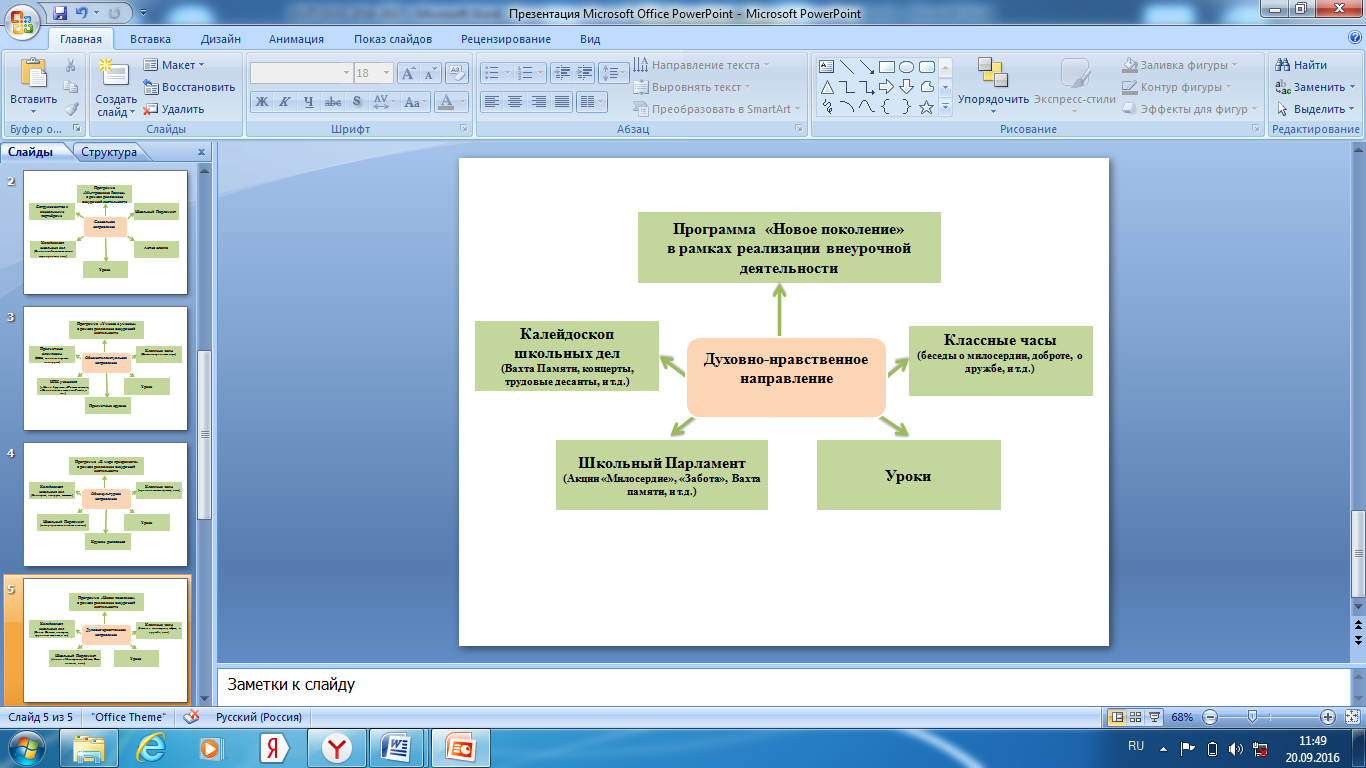 Социальное.Воспитание социальной ответственности икомпетентности, уважения к правам, свободам и обязанностям человека, воспитание экологической культурыПравовое государство, демократическое государство, социальное государство, закон и правопорядок, социальная компетентность, социальная ответственность, служение Отечеству, ответственность за настоящее и будущее своей страны. Социальное партнерство для улучшения экологического качества окружающей среды; устойчивое развитие общества в гармонии с природой.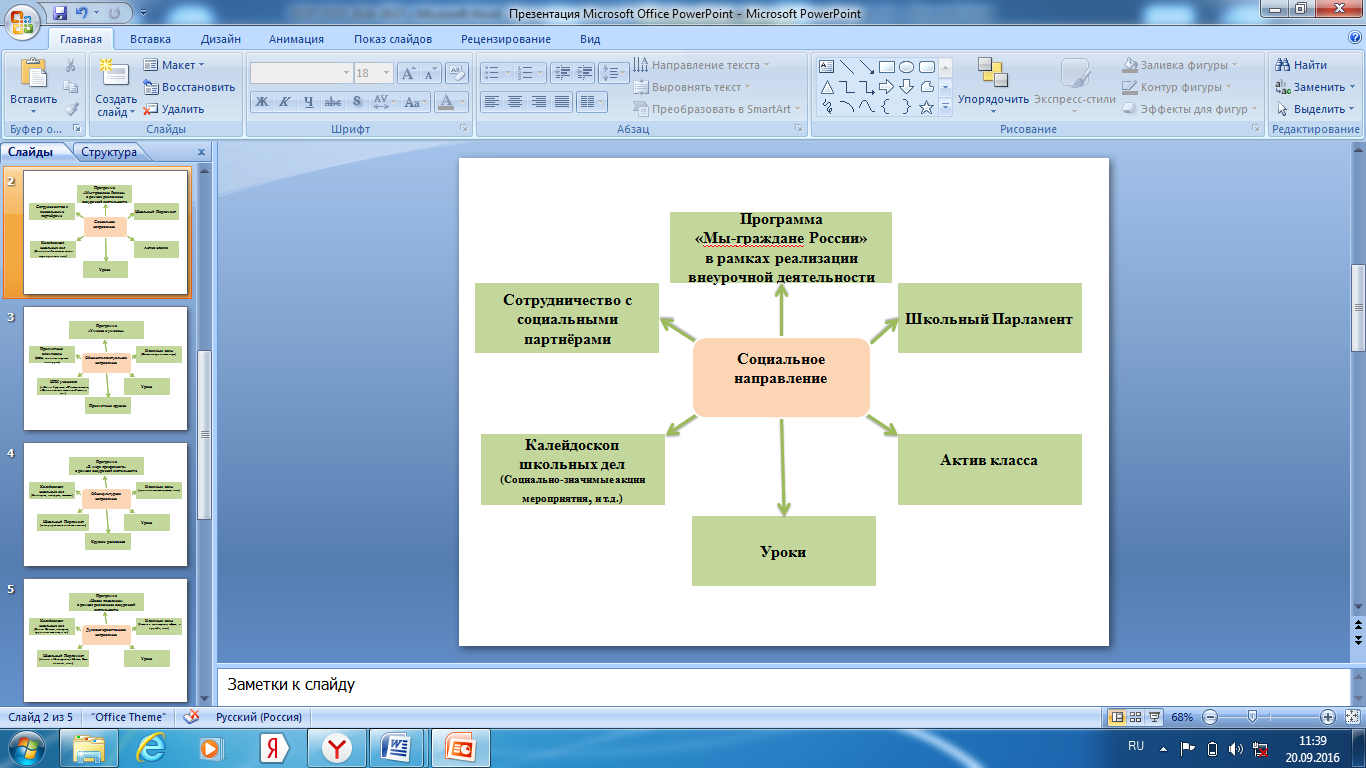 Спортивно-оздоровительное.Воспитание культуры здорового и безопасного образа  жизниЖизнь во всех ее проявлениях:   физическое,  физиологическое, репродуктивное, психическое, социально-психологическое, духовное здоровье. 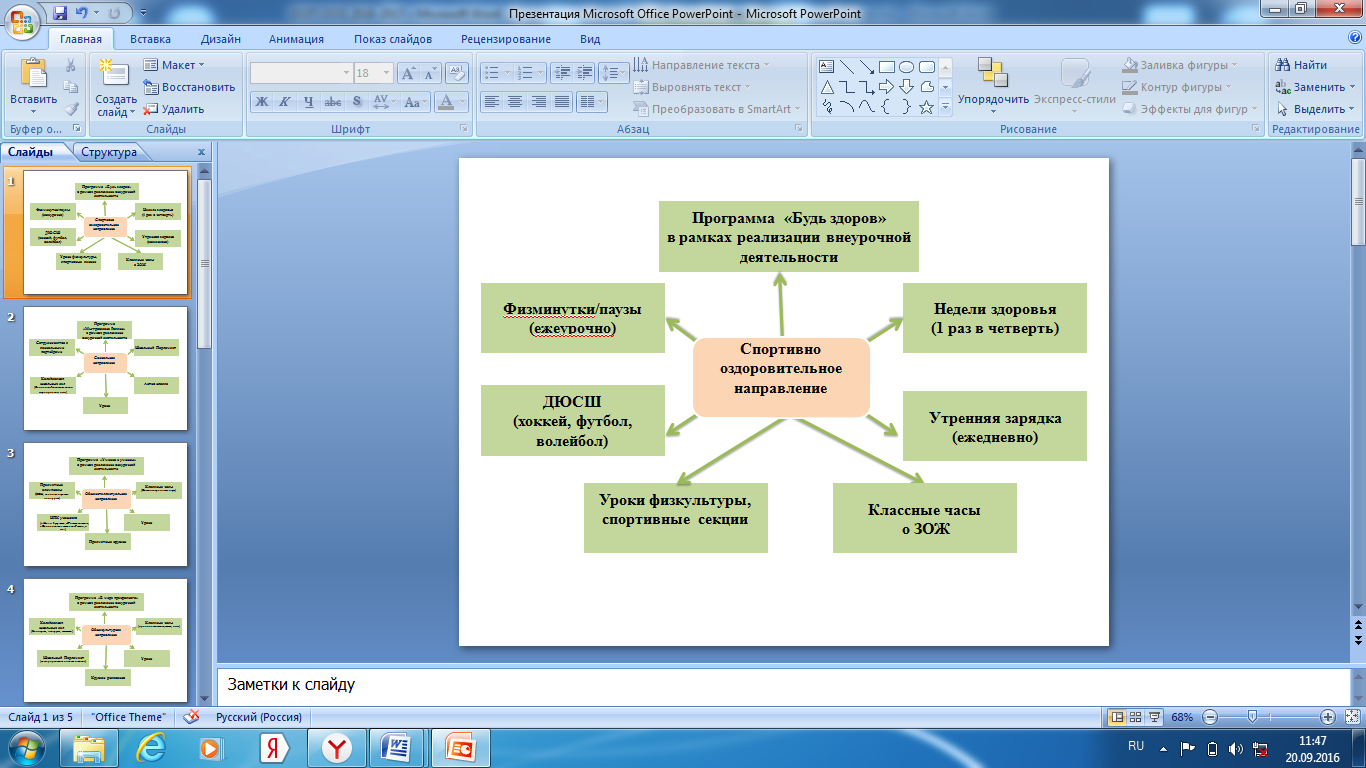 Общеинтеллектуальное.Воспитание трудолюбия, сознательного, творческого отношения к образованию, труду и жизни, подготовка к сознательному выбору профессииНаучное знание, стремление к познанию и истине, научная картина мира, нравственный смысл учения и самообразования, интеллектуальное развитие личности; уважение к труду и людям труда; нравственный смысл труда, творчество и созидание; целеустремлённость и настойчивость, бережливость, выбор профессии.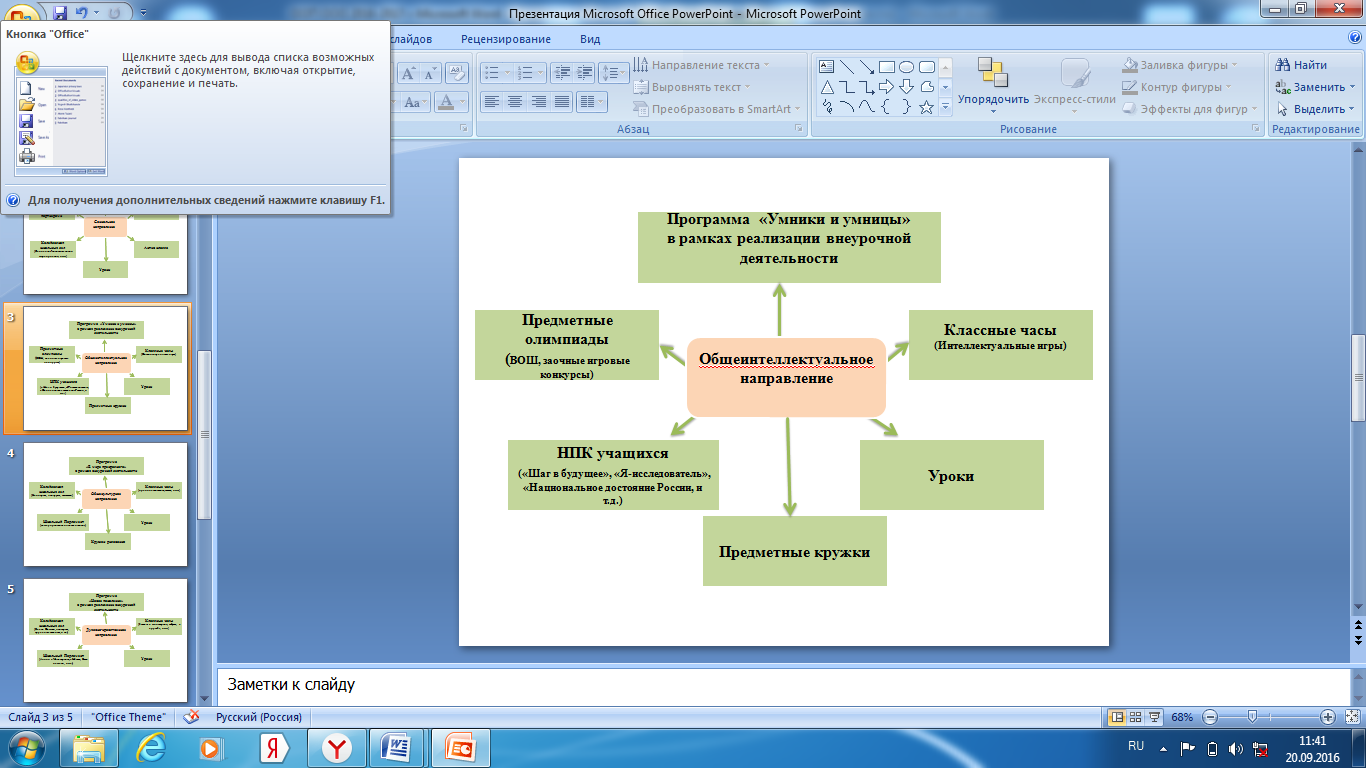 Общекультурное.Воспитание ценностного отношения к прекрасному, формирование основ эстетической культуры  (эстетическое воспитание)Красота, гармония, духовный мир человека, самовыражение личности в творчестве и искусстве, эстетическое развитие личности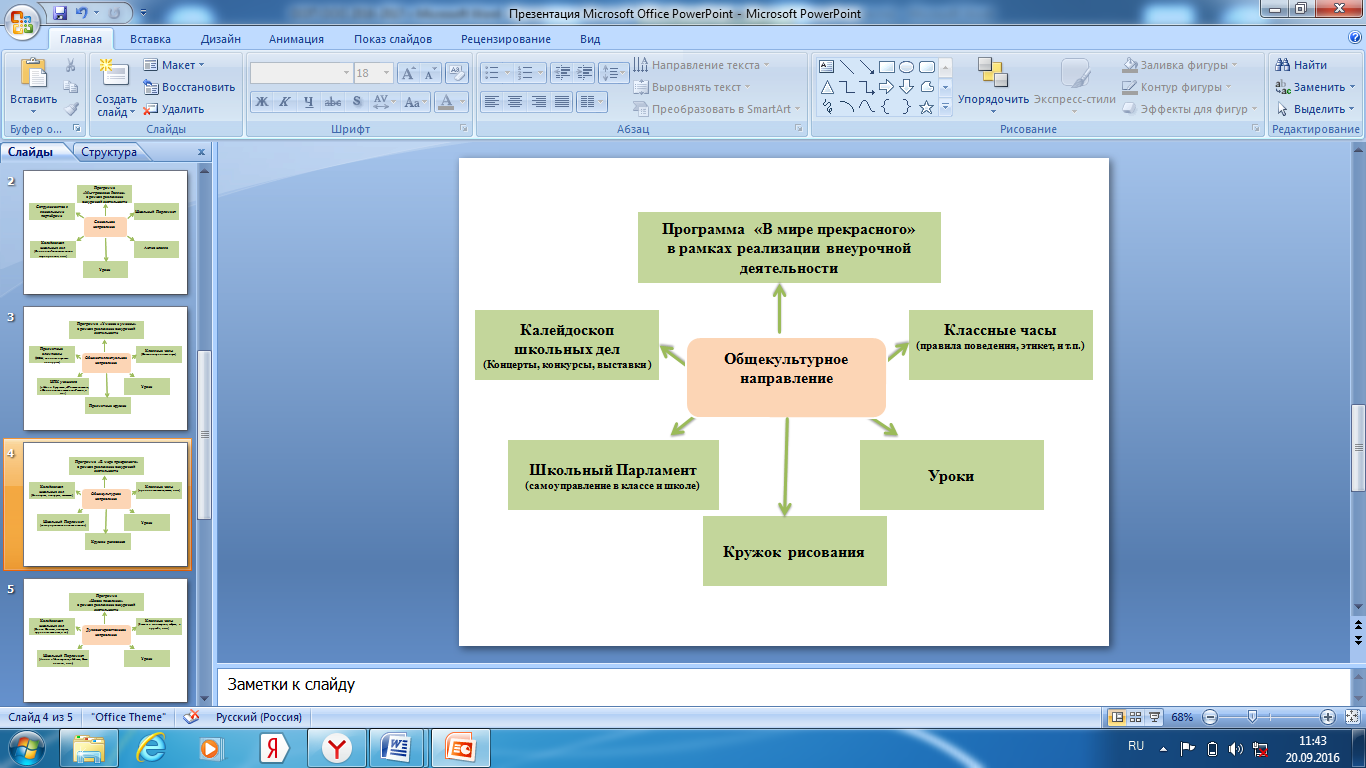 Особенности развития личностной, социальной, экологической, трудовой (профессиональной) и здоровьесберегающей культуры обучающихся.Социально-педагогическая среда, общая психологическая атмосфера и нравственный уклад школьной жизни в образовательном учрежденииОсобенности детско-родительских отношений и степень включённости родителей (законных представителей) в образовательный и воспитательный процесс.Вербальная ассоциативная методика «Эзоп» (В.А. Ясвиным, С.Д. Дерябо)Диагностика делового, творческого и нравственного климата в коллективе«Анализ семейных взаимоотношений» 
Э.Г. Эйдемиллер, В.В. Юстицкис (АСВ)Карта обследованиясоциально – дезадаптированных несовершеннолетних (специалистом МКУ НМЦ Г.Пензы Несчанской О.Д.)Методика оценки психологической атмосферы в коллективе (по А. Ф. Филлеру)«Стратегии семейного воспитания»Диагностика уровня самооценки личности (методика Г.Н. Казанцевой) Психологический климат классного коллектива (В.С.Ивашкин, В.В.Онуфриева)Диагностический опросник склонности к сопереживанию (И. М. Юсупов).  Рост показателей социализации личности, повышение социальной активности, адаптивность личности в коллективе (методика Рожкова)Содержание коррекционной работыВид деятельностиОтветственныеСроки реализацииДиагностическая работа1.Изучение условий семейного воспитания ребенка2.Комплексный сбор сведений о ребенке на основании диагностической информации3. Изучение развития эмоционально-волевой сферы и личностных особенностей обучающихся 4.Изучение адаптивных возможностей и уровня социализации ребенка с ограниченными возможностями здоровья5.Системный контроль специалистов школы за уровнем и динамикой развития ребенка в урочной и внеурочной деятельности на основе таблиц развития	Педагог-психологКлассные руководителиУправляющий СоветЖенсоветОтдел семьиКлассный руководительУчитель-предметник Педагог-психологПедагог-психологЗам. директора по ВР Педагог-психологКлассный руководительВ течение месяца при поступлении ребенка в школуВ течение годаПервые 2 месяца после поступления ребенка в школуПостоянно в течение учебного годаКоррекционно-развивающая работа1.Составление индивидуальных программ развития обучающихся, в том числе направленных на формирование универсальных учебных действий2.Проведение индивидуальных и групповых коррекционных занятий	 3.Реализация модели «Школа социального партнерства», обеспечивающей детям с ограниченными возможностями здоровья успешную интеграцию в образовательное пространство школы4.Создание комнаты психологической разгрузки5.Взаимодействие с социальными партнерами (Детский сад «Тополек», ДЮСШ, КСК, библиотеки, ЦДО, театры, музеи, православный храм, буддийский дацан) с целью обеспечения адаптации детей с ограниченными возможностями здоровья в окружающем их социуме6.Социальная защита детей с ограниченными возможностями здоровья в случаях неблагоприятных условий жизни при психотравмирующих обстоятельствах7.Проведение совместных коррекционно-развивающих мероприятий со школами районаУчитель-предметникПедагог-психологУправляющий СоветАдминистрация школыПедагог-психологПедагог-психологУправляющий СоветАдминистрация школыКлассные руководителиУчителя-предметникиПедагог-психологАдминистрация школызам.директора по ВР, НМРДо начала учебного годаПостоянно в течение учебного годаПостоянно в течение учебного годаПо мере финансированияПостоянно в течение учебного года согласно плану воспитательной работы школыВ  течение учебного годаСогласно плану воспитательной работы школыКонсультативная работа1.Организация родительского всеобуча2.Проведение тематических консультаций специалистов психолого-медико-педагогической комиссии, учреждений здравоохранения, других социальных партнеров школы для педагогических работников и родительской общественности3.Индивидуальные консультации специалистов разного уровня семье в вопросах выбора стратегии воспитания и приемов коррекционного обучения ребенка с ограниченными возможностями здоровьяЗам.директора по УВР, классные руководителиАдминистрация школыПедагог-психологОтдел семьиПДН, КДН, ОМВДЗам.директора по ВР Классные руководителиСогласно плану родительского всеобучаПостоянно в течение учебного годаПо мере необходимостиИнформационно-просветительская работа1.Оформление информационного стенда в школе, посвященного сохранению и укреплению психического здоровья школьников2.Разработка памяток-рекомендаций для родителей3.Создание страницы на школьном сайте, посвященной вопросам поддержки детей с ограниченными возможностями здоровья4.Организация лектория для педагогов и родителей по работе с детьми с ограниченными возможностями здоровья5. Проведение совместно с социальными партнерами акций в поддержку детей с ограниченными возможностями здоровья6.Освещение вопросов поддержки детей с ограниченными возможностями здоровья на родительские собраниях, конференциях, в СМИ7.Создание банка нормативно-правовых документов и методических материалов по вопросам поддержки детей с ограниченными возможностями здоровьяЗам.директора по ВР, Педагог- психологАдминистрация школыПедагог-психологЗам. директора по НМРУчитель информатикиОтдел семьиПДН, КДН, ОМВДЗам.директора по УВРПедагог-психологАдминистрация школыСпециалисты МКУ МО СП  сельского поселенияАдминистрация школыАдминистрация школыНоябрьОктябрьПостоянно пополнять материалы на сайтеПо плану родительского всеобучаПо плану школыПо плану школыСентябрьЭкспертная работаПрофилактическая работа1.Анализ и согласование планов работы педагогических работников образовательного учреждения и социальных партнеров в аспекте поддержки детей с ограниченными возможностями здоровья2.Обобщение опыта работы педагогов по вопросам поддержки детей с ограниченными возможностями здоровья3. Отбор оптимальных для развития ребенка с ограниченными возможностями здоровья коррекционных программ/методик, методов и приемов обучения в соответствии с его особыми образовательными потребностями1.Проведение психологических тренингов для участников образовательного процесса2.Содействие в организации социальными партнерами образовательного учреждения профилактических обследований детей с ограниченными возможностями здоровья3. Проведение мероприятий, направленных на укрепление физического здоровья обучающихся	 Администрация школыЗам.директора по ВРАдминистрация школыМетодический совет школыПедагог-психологАдминистрация школыУправляющий СоветЗам.директора по ВРУчителя физкультурыКлассные руководителиСентябрьПо плану методического совета школыПо плану методического совета школыПо плану работы психологаПо плану работы школыПо плану работы школы№ПредметыФорма промежуточной аттестации1Русский языкКонтрольный диктант с грамматическим заданием2МатематикаКонтрольная работа3ЛитератураТестовая работа4Бурятский языкТестовая работа5Английский языкАудирование, тестовая работа6ГеографияКонтрольная работа7БиологияКонтрольная работа8ИсторияКонтрольная работа9ОбществознаниеТестовая работа10РисованиеТворческая работа11ТехнологияУчебный проект12МузыкаТестовая работа13ФизкультураСдача норматива№НаправленияКлассПрограммыКол/вочасов1Спортивно-оздоровительное56а 6б«Будь здоров»2/2/22Духовно-нравственное56а 6б« Новое поколение»2/2/23Общеинтеллектуальное56а 6б«Умники и умницы»2/2/24Общекультурное56а 6б«В мире прекрасного»2/2/25Социальное56а 6б«Мы граждане России»2/2/2Направление ПнВтСрЧтПтУчитель Общеинтеллектуальное 6 а6 б5Жапова Е.В.Спортивно-оздоровительное56 а,бОвсянкин С.Н.Духовно-нравственное6 б6 а5Халимова Н.Н.Социальное 56 а6 бСидельникова Г.А.Общекультурное 56 б6 аПудовкина Н.П.Обязательная  частьОбязательная  частьПредметныеобластиУчебные предметы5216а216б152к/к57Формы промежуточной аттестацииОбязательная  частьОбязательная  частьФилологияРусский язык56617Диктант с грамматическим заданиемОбязательная  частьОбязательная  частьФилологияЛитература3339Тестовая работаОбязательная  частьОбязательная  частьФилологияАнглийский язык3339Тестовая работаОбязательная  частьОбязательная  частьМатематика и информатикаМатематика55515Контрольная работаОбязательная  частьОбязательная  частьОбщественно-научные предметыИстория2226Контрольная работаОбязательная  частьОбязательная  частьОбщественно-научные предметыОбществознание112ТестОбязательная  частьОбязательная  частьОбщественно-научные предметыГеография1113Контрольная работаОбязательная  частьОбязательная  частьЕстественно-научные предметыБиология1113Контрольная работаОбязательная  частьОбязательная  частьИскусствоМузыка1113Тестовая работаОбязательная  частьОбязательная  частьИскусствоИЗО1113Творческая работаОбязательная  частьОбязательная  частьТехнологияТехнология2226УчебныйпроектОбязательная  частьОбязательная  частьФизкультура и Основы безопасности жизнедеятельностиФизкультура2226Сдача нормативаОбязательная  частьОбязательная  частьИтого26282882Часть, формируемая участниками образовательного процесса Основы духовно-нравственной  культуры народов РоссииКомпонент ОУФизкультура1113Сдача нормативаЧасть, формируемая участниками образовательного процесса Основы духовно-нравственной  культуры народов РоссииНРКБурятский язык2114Тестовая работаЧасть, формируемая участниками образовательного процесса Основы духовно-нравственной  культуры народов РоссииНРКИтого3227Часть, формируемая участниками образовательного процесса Основы духовно-нравственной  культуры народов РоссииИТОГО29303089Часть, формируемая участниками образовательного процесса Основы духовно-нравственной  культуры народов РоссииНаправлениявнеурочнойдеятельностиСпортивно-оздоровительное2226Часть, формируемая участниками образовательного процесса Основы духовно-нравственной  культуры народов РоссииНаправлениявнеурочнойдеятельностиДуховно-нравственное2226Часть, формируемая участниками образовательного процесса Основы духовно-нравственной  культуры народов РоссииНаправлениявнеурочнойдеятельностиОбщеинтеллектуальное2226Часть, формируемая участниками образовательного процесса Основы духовно-нравственной  культуры народов РоссииНаправлениявнеурочнойдеятельностиОбщекультурное2226Часть, формируемая участниками образовательного процесса Основы духовно-нравственной  культуры народов РоссииНаправлениявнеурочнойдеятельностиСоциальное2226Часть, формируемая участниками образовательного процесса Основы духовно-нравственной  культуры народов РоссииНаправлениявнеурочнойдеятельностиИтого10101030Часть, формируемая участниками образовательного процесса Основы духовно-нравственной  культуры народов РоссииВсего часов394040119СпециалистыФункцииФИО специалистов начальной школы/ квалификация Учителя начальных классовОрганизация условий для успешной адаптации  детей в образовательном процессе и 1.Савелева Т.Ц. (первая категория)2.Перменова О.Н. (первая категория)3.Чупошева Н.В(первая категория).4.Очирова Б.В. (не имеет категории)5.Биликтуева А.Б. (не имеет категории)6.Богдан В.Ф. (не имеет категории)7.Джирингова Ф.Г. (не имеет категории)Учителя-предметникиОрганизация условий для успешного продвижения ребенка в рамках образовательного процесса1.Ус А.Б., учитель русского языка и литературы (первая  кв. категория)2.Жаркой В.П.,  учитель русского языка и литературы  (первая кв. категория)3. Лодомпилова В.Г., учитель математики (высшая кв. категория)4.Пудовкина Н.П., учитель рисования и музыки (первая  кв. категория)5.Максимов Н.Г., учитель истории и обществознания (первая  кв. категория)6. Цыренжапова Л.С., учитель географии (высшая кв.  категория)7. Халимова Н.Н., учитель химии и биологии (первая кв.  категория)8. Сидельникова Г.А., учитель технологии (первая  кв. категория)9. Дарижапов В.С., учитель технологии (соответствует занимаемой должности)10. Жапова Е.В., учитель математики, первая кв. категория;11. Будажапова С.Ц., учитель английского языка,  (не имеет  категории)12.Чагдурова Е.А.  учитель бурятского языка, (соответствует занимаемой должности)13. Жалсанова В.В. , учитель бурятского языка, (не имеет категории)14.Овсянкин С.Н., учитель физкультуры,  (первая кв.категория)15.Савельев В.Л., учитель физкультуры, (первая кв.категория)16. Семёнова М.В., учитель биологии (первая кв.  категория)Администрация школыОбеспечение для специалистов ОУ условий для эффективной работы, осуществление контроля и текущей организационной работыБерсенёва Н.Я. – директор МБОУ «Усть-Кяхтинская СОШ» (высшая кв.кат.)Цыренжапова Л.С. – зам. директора по УВР (соответствует занимаемой должности)Семенова М.В.. - зам. директора по ВР (соответствует занимаемой должности )Жапова Е.В. –зам.директора по НМР (соответствует занимаемой должности)Медицинский персоналОбеспечение первой медицинской помощи и диагностики, выработка рекомендаций по сохранению и укреплению здоровья, организация диспансеризации и вакцинации школьниковАносова В.А.Педагог-психологОказание помощи в выявлении условий, необходимых для развития ребенка в соответствии с его возрастными и индивидуальными особенностями.Сидельникова Г.А. (первая кв. категория)№ФИО учителя201120122013201420152016Всегочасов1Берсенева Н.Я.16821672100БРПК30246102Чупошева Н.В.72216БРПК62943Халимова Н.Н.72652241544Перменова О.Н.1447218БРПК62405Ус А.Б.87272161686Жаркой В.П.72368016722767Джирингова Ф.Г.16168Максимов Н.Г.216164864243689Савельев В.Л.80144582430610Жаркой Г.А.887272463231011Жапова Е.В.896441449638812Цыренжапова Л.С.16015672906454213Овсянкин С.Н.8072522422814Сидельникова Г.А.92252727258-54615Лодомпилова В.Г.807216523225216Семенова М.В.721448824522440417Савельева Т.Ц.72128362426018Арьяева М.А.722163632419Пудовкина Н.П8072522422820Дарижапов В.С.1441616021Дашиева В.А.---32725215622Чагдурова Е.А.161623Осеева Н.И.2424№ п/пНаименование дисциплин в соответствии с учебным планомНаименование специализированных аудиторий, кабинетов  с перечнем основного оборудования1Начальные классыКабинет начальных классов № 3,4,6,7,13,16,Алфавит русский прописной – 5 шт., Набор таблиц по математике – 5 шт., набор букв русского алфавита – 5 шт., звуки и буквы русского алфавита – 2 шт., Набор учебных карт  – 1 шт., глобус – 1 шт. коллекция полезных ископаемых – 2 шт.; муз. Центр – 1шт.; Циркуль – 2 шт.; треугольник – 2 шт.;  транспортир – 1 шт. , компьютер -  4 шт, мультимедийный проектор-6 шт., ноутбук- 2 шт., экран -1, принтер -2шт., ОЭР2Иностранный языкКабинет иностранного языка № 8Лингафонный кабинет, Кассетный магнитофон – 1 шт., аудиокассеты –  5 шт.3Бурятский языкКабинет бурятского языкаНоутбук-1 шт.,  ОЭР4ИнформатикаКабинет информатики  № 9Компьютеры – 11 шт., принтеры – 1 шт., мультимедийный проектор – 1 шт., интерактивная доска – 1 шт.5Физическая культураСпортивный зал Канат – 1 шт, сетка волейбольная – 1 шт., маты гимнастические – 4 шт., стол теннисный – 2 шт., мячи футбольные – 2 шт.,шведская стенка – 1 шт., баскетбольные мячи – 2 шт., мячи волейбольные – 2 шт. Спортивный комплекс – 1 шт.,.6БиблиотекаКомпьютеры 1- шт., принтер -1 шт., сканер -1шт., телевизор- 1шт. ксероксЗадачиУсловия решения поставленных задач1. Осуществление курсовой подготовки и переподготовки учителей1. Организация курсов повышения квалификации педагогов через проекты социальной и профессиональной направленности.2. Проведение в рамках школьных методических объединений семинаров по изучению современных образовательных технологий2. Совершенствование методической поддержки педагогов  школы1. Совершенствование системы внутришкольного контроля.2. Организация методической презентации работы классных руководителей.3. Разработка индивидуальных и совместных творческих планов и их реализация.3. Организация курирования учителя в условиях инновационных процессов1. Организация индивидуальных консультаций по инновационной работе в школе.2. Повышение компетентности педагогов через включение в инновационную деятельность4. Научно-психологическое сопровождение деятельности учителя1. Консультирование по вопросам организации диагностики и мониторинга разных аспектов профессиональной деятельности педагогов.2. Информирование педагогов о результатах психологических исследований. 3. Повышение профессионального методического уровня педагогов-психологов в школе через участие в семинарах, научно-практических конференциях; курсы. 4. Оказание помощи педагогам в организации адекватных условий обучения и воспитания для школьников с особыми образовательными потребностями.5. Консультирование и оказание помощи учителям в организации взаимодействия между учениками в ходе учебного процесса и в период проведения досуга.6. Содействие педагогическому коллективу в обеспечении психологического комфорта для всех участников образовательного процесса.7. Формирование у педагогов, школьников и их родителей потребности в психологических знаниях и желания использовать их в своей деятельности5.Совершенствование использования современных образовательных технологий1. Совершенствование использования ИК-технологий, технологий дифференцированного и развивающего обучения, проблемного, проектного обучения. 2. Создание условий для свободного выбора и самореализации ученика в образовательном процессе посредством внедрения  программ, технологий.6. Целенаправленное формирование ключевых компетенций1. Реализация технологий, обеспечивающих формирование функциональной грамотности и подготовку к полноценному и эффективному участию в общественной и профессиональной областях жизнедеятельности в условиях информационного общества, технологий развития «критического мышления».2. Повышение воспитательного потенциала обучения, эффективности воспитания. 3. Предоставление обучающимся реальных возможностей для участия в общественных и творческих объединенияхЗадачиУсловия решения поставленных задач1. Обновление содержания школьного образования1. Внедрение ФГОС II поколения.2. Апробация и внедрение УМК «Школа России».3. Разработка содержания рабочих программ по урочной и внеурочной деятельности. 4. Повышение квалификации учителей, работающих  по ФГОС II поколения.2. Внедрение инновационных образовательных технологий1. Широкое использование проектов. Поиск, апробация и внедрение методов и форм организации образовательного процесса в условиях внедрения ФГОС II поколения.2. Использование в образовательном процессе различных форм социальных практик как одного из основных средств, способствующих развитию ценностно-смысловой сферы личности.3.Апробация УМК«Школа России»1. Изучение социального заказа и создание соответствующей системы урочной деятельности.2. Совершенствование механизмов оценки достижений планируемых результатов обучающихся. 3. Установление контактов между школой и другими образовательными учреждениями с целью обмена опытом по вопросам организации различных форм учебного процесса.4.Совершенствование способов оценивания учебных достижений обучающихся1. Включение в содержание обучения методов самоконтроля и самооценивания.2. Разработка требований к организации объективной системы контроля, адекватной специфике начальной школы.3. Разработка системы оценивания достижений обучающихся по личностным и метапредметным результатам.ЗадачиУсловия решения поставленных задач1.Совершенствование умений учителей в использовании ИКТ в образовательном процессе и формирование ИКТ-компетенции обучающихся 1. Совершенствование навыков работы на персональных компьютерах и применение информационных технологий. 2. Прохождение курсов по освоению современных информационных технологий.3. Внедрение информационных технологий в образовательную практику.4. Целенаправленная работа по формированию ИКТ-компетенции учащихся.5. Использование ресурсов дистанционного обучения.2.Создание банка программно-методических, ресурсных материалов, обеспечивающих внедрение ИКТ в образовательный процесс. 1. Совершенствование материально-технической базы школы, обеспечивающей информатизацию образовательного процесса. 2. Укрепление и совершенствование технического оснащения образовательного процесса.3. Развитие банка программно-методических материалов.4. Создание локальной сети школы.ЗадачиУсловия решения поставленных задач1. Мониторинг психофизического развития обучающихся и условий для ЗОЖ1. Организация мониторинга состояния здоровья школьников.2. Внедрение технологий здоровьесбережения и создание здоровьесберегающей среды в школе1. Разработка и проведение мероприятий, которые уменьшают риск возникновения заболеваний и повреждений, тесно связанных с социальными аспектами жизни школьников (сбалансированное разнообразное питание; профилактика алкоголизма, наркомании и табакокурения и т.д.).2. Пропаганда здорового образа жизни среди учащихся, их родителей, педагогов.3. Разработка технологий медико- педагогического сопровождения обучающихся1. Профилактика школьной и социальной дезадаптации детей.2. Создание благоприятной психологической среды в образовательном учреждении.3. Формирование у обучающихся способности к самоопределению и саморазвитию.4. Профилактика и преодоление отклонений в психологическом здоровье учащихся.